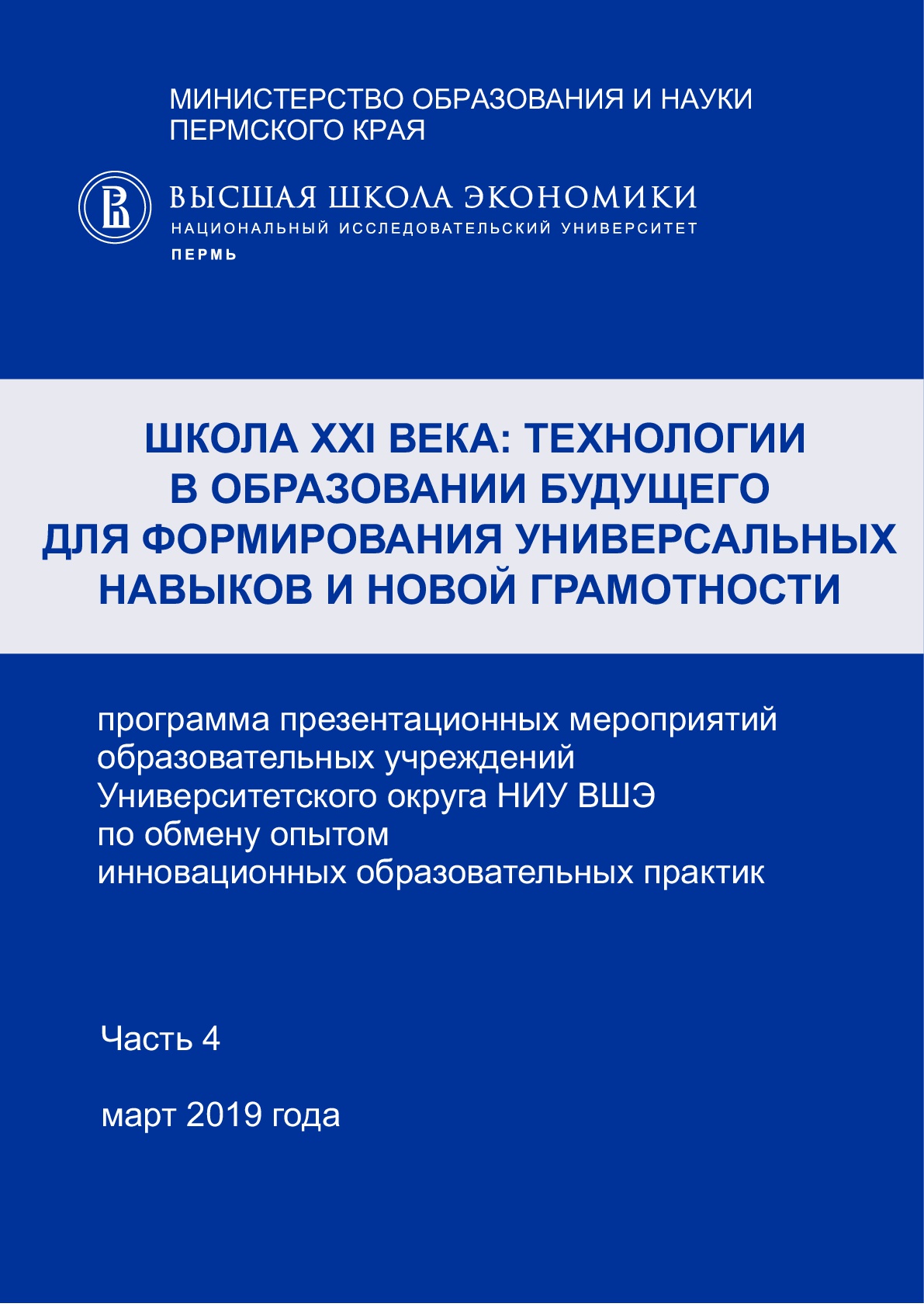 Университетский округ НИУ ВШЭМероприятия по обмену опытом инновационных образовательных практик«Школа XXI века: технологии в образовании будущего для формирования универсальных навыков и новой грамотности»ПРОГРАММАЧасть IV. Март 2019 годаУважаемые коллеги!Пермский кампус НИУ ВШЭ и школы Университетского округа НИУ ВШЭ приглашают Вас принять участие в мероприятиях по обмену опытом инновационных образовательных практик, которые проводятся в ноябре 2018 года - марте 2019 года.Предлагаем Вашему вниманию IV часть программы презентационных мероприятий образовательных учреждений Университетского округа НИУ ВШЭ, содержащую характеристику мероприятий, запланированных в марте 2019 года, а также информацию об образовательных учреждениях, на базе которых будут проводиться мероприятия.Общей темой презентационных мероприятий определена следующая: «Школа XXI века: технологии в образовании будущего для формирования универсальных навыков и новой грамотности».Цель проведения мероприятий - презентация образовательными организациями, входящими в состав Университетского округа НИУ ВШЭ, актуального опыта применения новых образовательных технологий в современной школе для формирования универсальных навыков и новой грамотности в контексте вызовов и трендов развития образования в XXI веке.Проектирование содержания презентационных мероприятий основывается на ниже следующих положениях.Формирование новой грамотности в современной школе предполагает:- освоение обучающимися междисциплинарных тем на основе базовых умений и навыков: глобальное мышление, финансовая/ экономическая грамотность, гражданская грамотность, грамотность в вопросах здоровья и безопасности жизнедеятельности, экологическое мышление;- формирование навыков и компетенций XXI века (универсальных навыков): критическое мышление, коммуникация и работа с информацией, креативность, командная работа и сотрудничество, технологическая грамотность, личностные качества (принятие базовых национальных ценностей, любознательность, инициативность, настойчивость, лидерские качества, социальная и культурная включенность в общественную жизнь, осознанная, ответственная деятельность).Организационно-экспертной группой Университетского округа на основе современных исследований определен примерный перечень новых образовательных технологий, в соответствии с которым проектировалось содержание презентационных мероприятий:технологии цифровой педагогики, дистанционного образования, мобильного и смешанного обучениятехнологии персонализованного образования, разноуровневого обучения, адаптивного обучениятехнологии метапредметного образованиятехнологии работы с текстами различной функциональноститехнологии би/ мультилингвального образованиятехнологии развития социального и эмоционального интеллектатехнологии медиатизации (блоги и социальные медиа) и геймификации образованиятехнологии оценивания в цифровых средахтехнологии дуального обучения, профессионального образования в школеновые менеджериальные технологии для управления образовательным процессом.Для участия в презентационных мероприятиях Университетского округа НИУ ВШЭ необходимо пройти предварительную веб-регистрацию по ссылкам, указанным в локальных программах мероприятий образовательных организаций округа, не позднее, чем за одну неделю до начала их проведения.По итогам презентационных мероприятий лучшие инновационные учебно-методические разработки будут размещены на сайте НИУ-ВШЭ - Пермь на странице Университетского округа http://perm.hse.ru/okrug/.По всем вопросам можно обращаться на электронный адрес univerokrugperm@hse.ru или по телефону (342) 200-95-40.Благодарим за сотрудничество!СОДЕРЖАНИЕПРОГРАММА презентационных мероприятийобразовательных учреждений Университетского округа НИУ ВШЭ «Школа XXI века: технологии в образовании будущего для формирования универсальных навыков 
и новой грамотности» март 2019 годаДата проведения, день неделиОУОбщая тема мероприятия и формат проведенияСсылка на регистрациюСтр.01 марта 2019 года, пятницаМАОУ «Гимназия № 1» г. Перми«Формирование навыков 21 века у обучающихся: содержательно-технологический аспект»фестиваль новых образовательных практикhttps://docs.google.com/forms/d/e/1FAIpQLSe2DZEprv-ASSxBBpiaqIoParrvWW903bahhL34CiwqIzJJvA/viewform 701 марта 2019 года, пятницаМАОУ «Гимназия 
№ 33» г. Перми«Формирующее оценивание на современном уроке с применением цифровых образовательных технологий»семинар-практикум https://docs.google.com/forms/d/e/1FAIpQLScORwTBQ_IhVgwa2HwVlOFYxxqdXYyDbrg8dsU94iuYYMkEjg/viewform?usp=sf_link 1101 марта 2019 года, пятницаМАОУ «Предметно-языковая школа «Дуплекс» 
г. Перми«Welcome to Perm: лето, английский язык и… ни дня без события (опыт работы детского лагеря при школе «Дуплекс»)»workshophttps://docs.google.com/forms/d/e/1FAIpQLSchOY_6XNBEemcYyM05oGoG6_LNKOf15qBgOTNtR1HA--S1MQ/viewform 
1505 марта 2019 года, пятницаМАОУ«СОШ 
№ 99» г. Перми«Цифровые образовательные ресурсы как инструменты создания метапредметной среды на современном уроке»методический семинарhttps://docs.google.com/forms/d/1Y9ojhvJCu8CgcHW6b5i_KswV00UneDWScmLCLs15No8/viewform?edit_requested=true1713 марта 2019 года, средаМАОУ «Гимназия 
№ 10» г. Перми«Личностно-развивающий тренинг как инструмент формирования у обучающихся навыков публичного выступления на английском языке в рамках конкурсных практик»вебинарhttps://events.webinar.ru/9590207/1968831 2014 марта 2019 года, четвергМАОУ «Лицей № 10» г. Перми«CLIL - технология и медиа-контент в пространстве урока с целью формирования новой грамотности выпускника XXI века»научно-практический семинарhttps://docs.google.com/forms/d/e/1FAIpQLSf_wikJDiLXilJDDP_foU42NcoC1da3chti4NR984nzM5sz0Q/viewform 2214 марта 2019 года, четвергМАОУ «СОШ № 116» г. Перми«Метапредметные практики в предметном обучении»семинарhttps://goo.gl/forms/jLRZ0e8PadjRUaW122414 марта 2019 года, четвергМАОУ лицей 
№ 1 г. Кунгура«Образовательные практики как способ реализации технологий профессионально-ориентированного образования»семинарhttps://docs.google.com/forms/d/e/1FAIpQLSc_u1Xvukfla53yr1v71G0bbkrUSfxH2MkgAZHITaCtPTJJKg/viewform 2715 марта 2019 года, пятницаМАОУ «СОШ с УИОП № 3»г. Березники«Практики формирования метапредметных компетенций обучающихся на уроках и во внеурочной деятельности»ярмарка образовательных технологийhttps://docs.google.com/forms/d/e/1FAIpQLScYRAtinGrLC7xoDr-mXRclbeUBihtzgLvD_QN5gpudnrlG_A/viewform 3215 марта 2019 года, пятницаМАОУ «Гимназия» 
г. Чернушки«Формирование финансовой грамотности и универсальных навыков обучающихся: новые образовательные практики»практико-ориентированный семинарhttps://docs.google.com/forms/d/e/1FAIpQLSe2CeAFmLE5ZahYBN6ePOsfgTeMcebUJsqTtX4xpXNv7j2iwQ/viewform?usp=sf_link 3616 марта 2019 года, субботаМАОУ «Лицей № 1» 
г. Березники«СтартуЯ в БУДУщее: технологии формирования универсальных навыков XXI века в образовательном пространстве лицея»семинар-практикумhttps://docs.google.com/forms/d/e/1FAIpQLSdlYn9zT4R9EIppaBh4h1oG-29aRz8K1PoN7xeV6xXvyQQDJQ/viewform 4018 марта 2019 года, понедельникМБОУ «Воткинский лицей»г. Воткинска Удмуртской Республики«Персонализованное обучение как фактор самоопределения обучающихся»вебинарhttps://events.webinar.ru/9590207/1987987 4419 марта 2019 года, вторникМБОУ «СОШ 
№ 8»г. Краснокамска«Использование приёмов инфомоделирования для формирования метапредметных результатов в образовательной практике школы»практико-ориентированный семинарhttps://docs.google.com/forms/d/e/1FAIpQLSfXwTZZ3xQh1UWymZvy-_qqLVHv__N93Jzox9AwN6O_-xJHug/viewform?vc=0&c=0&w=14620 марта 2019, средаМБОУ «Гимназия 
№ 14», г. Глазов«Эффективное использование технологий вовлечения учащихся в учебную деятельность  как инструмента обучения»вебинарhttps://luckywise.getcourse.ru/page2_copy 5121 марта 2019 года, четвергМАОУ «Экономическая школа № 145»г. Перми«Создание цифрового пространства школы через блоги и современные IT – инструменты»практико-ориентированный семинарhttps://docs.google.com/forms/d/e/1FAIpQLSejkIDD2hV3HU3E5KgEdJTnrWls-LZn_cWhaVaJJhVF1UzdVw/viewform 5328 марта 2019 года, четвергМАОУ «СОШ № 94» г. Перми«СИТИ-ферма» - модель профессионального самоопределения обучающихся»практический семинарhttps://goo.gl/forms/YKUr9F2UaDN88dk62 5729 марта 2019 года, пятницаМАОУ «СОШ № 11» г. Березники«Объективированная система оценивания образовательных результатов в старшей школе: разработка и апробация»вебинарhttps://hse.webinar.ru/9590207/1976925 60№п/пМероприятия:тема, формат проведения, краткая аннотация, целевая аудиторияМероприятия
проводятВремя проведения01 марта 2019 года, пятница01 марта 2019 года, пятница01 марта 2019 года, пятница01 марта 2019 года, пятницаМАОУ «Гимназия № 1» города ПермиМАОУ «Гимназия № 1» города ПермиМАОУ «Гимназия № 1» города ПермиМАОУ «Гимназия № 1» города ПермиОбщая тема мероприятия: «Формирование навыков 21 века у обучающихся: содержательно-технологический аспект».Новая технология/ практики, презентуемые в рамках мероприятия: технологии метапредметного образования, дистанционного образования, технологии работы с текстами различной функциональности.Формат проведения: фестиваль новых образовательных практик.Краткая аннотация: Педагоги в рамках фестиваля презентуют опыт применения технологии метапредметного образования, приёмов сингапурского обучения, ТРИЗ, дистанционного образования, работы с текстами различной функциональности. Использование новых образовательных технологий позволяет школьнику быть конкурентоспособным в современном мире (что подтверждается внешними исследованиями) и сформировать у себя компетенции будущего (функциональная грамотность, креативность, критическое мышление, межкультурные коммуникации).Представляемые практики являются инновационными в образовательном пространстве 
г. Перми и будут интересны и полезны педагогам образовательных организаций города.Целевая аудитория: учителя начальной, основной и старшей школы, руководители предметных методических объединений.Время проведения: 09.00 – 12.00Ссылка на регистрацию на мероприятие: https://docs.google.com/forms/d/e/1FAIpQLSe2DZEprv-ASSxBBpiaqIoParrvWW903bahhL34CiwqIzJJvA/viewform Общая тема мероприятия: «Формирование навыков 21 века у обучающихся: содержательно-технологический аспект».Новая технология/ практики, презентуемые в рамках мероприятия: технологии метапредметного образования, дистанционного образования, технологии работы с текстами различной функциональности.Формат проведения: фестиваль новых образовательных практик.Краткая аннотация: Педагоги в рамках фестиваля презентуют опыт применения технологии метапредметного образования, приёмов сингапурского обучения, ТРИЗ, дистанционного образования, работы с текстами различной функциональности. Использование новых образовательных технологий позволяет школьнику быть конкурентоспособным в современном мире (что подтверждается внешними исследованиями) и сформировать у себя компетенции будущего (функциональная грамотность, креативность, критическое мышление, межкультурные коммуникации).Представляемые практики являются инновационными в образовательном пространстве 
г. Перми и будут интересны и полезны педагогам образовательных организаций города.Целевая аудитория: учителя начальной, основной и старшей школы, руководители предметных методических объединений.Время проведения: 09.00 – 12.00Ссылка на регистрацию на мероприятие: https://docs.google.com/forms/d/e/1FAIpQLSe2DZEprv-ASSxBBpiaqIoParrvWW903bahhL34CiwqIzJJvA/viewform Общая тема мероприятия: «Формирование навыков 21 века у обучающихся: содержательно-технологический аспект».Новая технология/ практики, презентуемые в рамках мероприятия: технологии метапредметного образования, дистанционного образования, технологии работы с текстами различной функциональности.Формат проведения: фестиваль новых образовательных практик.Краткая аннотация: Педагоги в рамках фестиваля презентуют опыт применения технологии метапредметного образования, приёмов сингапурского обучения, ТРИЗ, дистанционного образования, работы с текстами различной функциональности. Использование новых образовательных технологий позволяет школьнику быть конкурентоспособным в современном мире (что подтверждается внешними исследованиями) и сформировать у себя компетенции будущего (функциональная грамотность, креативность, критическое мышление, межкультурные коммуникации).Представляемые практики являются инновационными в образовательном пространстве 
г. Перми и будут интересны и полезны педагогам образовательных организаций города.Целевая аудитория: учителя начальной, основной и старшей школы, руководители предметных методических объединений.Время проведения: 09.00 – 12.00Ссылка на регистрацию на мероприятие: https://docs.google.com/forms/d/e/1FAIpQLSe2DZEprv-ASSxBBpiaqIoParrvWW903bahhL34CiwqIzJJvA/viewform Общая тема мероприятия: «Формирование навыков 21 века у обучающихся: содержательно-технологический аспект».Новая технология/ практики, презентуемые в рамках мероприятия: технологии метапредметного образования, дистанционного образования, технологии работы с текстами различной функциональности.Формат проведения: фестиваль новых образовательных практик.Краткая аннотация: Педагоги в рамках фестиваля презентуют опыт применения технологии метапредметного образования, приёмов сингапурского обучения, ТРИЗ, дистанционного образования, работы с текстами различной функциональности. Использование новых образовательных технологий позволяет школьнику быть конкурентоспособным в современном мире (что подтверждается внешними исследованиями) и сформировать у себя компетенции будущего (функциональная грамотность, креативность, критическое мышление, межкультурные коммуникации).Представляемые практики являются инновационными в образовательном пространстве 
г. Перми и будут интересны и полезны педагогам образовательных организаций города.Целевая аудитория: учителя начальной, основной и старшей школы, руководители предметных методических объединений.Время проведения: 09.00 – 12.00Ссылка на регистрацию на мероприятие: https://docs.google.com/forms/d/e/1FAIpQLSe2DZEprv-ASSxBBpiaqIoParrvWW903bahhL34CiwqIzJJvA/viewform Регистрация участников мероприятияПодборнова Елена Валерьевна, методист, Почетный работник общего образования РФ 09.00 – 09.301.Приветственное слово директора. Выступление «Метапредметное обучение как инновационный процесс в современном образовании»Казанцева Оксана Юрьевна, директор гимназии, Почетный работник общего образования РФ09.40 – 09.502.Урок русского языка во 2 классе «Говорящие суффиксы»Аннотация: на уроке русского языка второклассники через решение кейсовых заданий узнают новую часть слова – суффикс. Дети откроют, что «говорят» суффиксы. Будут формироваться навыки творческого и критического мышления.Целевая аудитория: учителя начальных классов.Чарушникова Ольга Владимировна, учитель начальных классов высшей квалификационной категории10.00 –10.453.Урок окружающего мира во 2 классе «Самые-самые в мире: насекомые»Аннотация: на уроке окружающего мира, через использование приёмов сингапурской методики,  обучающиеся будут учиться понимать учебную задачу, преобразовывать её в познавательную, предъявлять результат коммуникации. Взаимодействуя в команде, они научатся не только определять группы насекомых,  но также  будут совершенствовать навыки критического мышления и коммуникации.Целевая аудитория: учителя начальных классов.Вилесова Валентина Сергеевна, учитель начальных классов10.00 – 10.454.Урок стилистики «Поверить алгеброй гармонию стиха»Аннотация: на уроке будут представлены приёмы работы с текстами различной функциональности, направленные на создание условий для развития творческих способностей и исследовательских навыков учащихся разновозрастной категории (седьмого и десятого классов). Совместное лингвистическое исследование текста в разновозрастных группах учащихся способствует формированию и развитию у школьников эффективных мыслительных приемов и способов командного взаимодействия.Целевая аудитория: учителя русского языка и литературы, предметов гуманитарного цикла  основной и старшей школы.Бабцова Елена Анатольевна, учитель русского языка и литературы высшей квалификационной категории10.00 – 10.455.Урок химии в 9 классе «Меню современного школьника. Щелочноземельные металлы - внедрить, нельзя отказаться».Аннотация: На уроке через решение химических кейсов-задач в группах проходит обобщающее повторение темы «Щелочноземельные металлы»; при работе с текстом учащиеся расширяют знания по теме: узнают о биологической  роли ионов в жизни человека. На уроке будет сделан еще один шаг к формированию у учащихся навыков критического мышления. Итогом работы является создание учащимися актуального учебного продукта – суточного меню. Целевая аудитория: учителя химии.Малышева Алла Анатольевна, учитель химии высшей квалификационной категории10.00 – 10.456.Занятие элективного курса «Компьютерный английский» 
в 10 классе «Нестандартное резюме»Аннотация: на занятии элективного курса «Компьютерный английский» в 10 классе будет представлен нестандартный подход к составлению резюме с использованием возможностей инфографики. В ходе урока учащиеся приобретут практические навыки иноязычной коммуникации, необходимые в современной жизни по составлению резюме. Целевая аудитория: учителя английского языка и информатикиАношина Наталья Сергеевна, учитель информатики высшей квалификационной категорииСтепанова Татьяна Александровна, учитель английского языка высшей квалификационной категории10.00 – 10.457.Мастер-класс  «Квиз – это легко!»Аннотация: педагоги получат возможность познакомиться с наиболее эффективными методиками и формами  работы с обучаемыми с применением квизов на уроках иностранного языка. На мастер-классе учителям будет предложено поработать в командах и познакомиться с разными формами квизов, обеспечивающих креативность и нестандартность мышления.Целевая аудитория: учителя английского языка.Степанова Татьяна Александровна, учитель английского языка высшей квалификационной категории11.05 – 11.508.Мастер-класс «Читать – это модно» Аннотация: участники мастер-класса познакомятся с образовательной онлайн-платформой по поддержанию интереса у обучающихся к чтению. Платформа дает участникам процесса (учитель-ученик) возможность быстро и эффективно взаимодействовать между собой, вести контроль успеваемости и оценивать полученные знания.  Это простой и удобный инструмент для работы учителя, благодаря которому они могут эффективно взаимодействовать с учащимися, легко доносить до них необходимую информацию и  повышать интерес к процессу чтения.Целевая аудитория: учителя любых предметов.Кунгурова Элеонора Валерьевна, учитель начальных классов высшей квалификационной категорииКаменских Елена Владимировна, логопед, учитель русского языка высшей квалификационной категории 11.05 – 11.509.Мастер-класс «Загадочные буквы ТРИЗ»Аннотация: участникам мастер-класса представится возможность познакомиться с приемами ТРИЗ – технологии, способствующими формированию творческого и нестандартного мышления у обучающихся; компетенций в области генерирования новых идей; навыков коммуникации. Применение этих приемов возможно на любых уроках с детьми, на родительских собраниях, а также на педагогических советах. Целевая аудитория: учителя любых предметов.Подборнова Елена Валерьевна, учитель начальных классов высшей квалификационной категории11.05 – 11.5010.РефлексияПодборнова Елена Валерьевна, методист11.50 – 12.003этаж, каб.30Ответственное лицо за проведение презентационных мероприятий в МАОУ «Гимназия № 1» города Перми: Подборнова Елена Валерьевна, методист, тел. 226-20-66, электронная почта: e-podbornova@yandex.ru Адрес ОУ, проезд (транспорт, остановка): улица Леонова, 14. Проезд: Авт.№ 3, 25, 27т, 40, 52, 59, 62, 92 – ост. «Леонова». Трамвай № 10,11 – ост «Леонова».Ответственное лицо за проведение презентационных мероприятий в МАОУ «Гимназия № 1» города Перми: Подборнова Елена Валерьевна, методист, тел. 226-20-66, электронная почта: e-podbornova@yandex.ru Адрес ОУ, проезд (транспорт, остановка): улица Леонова, 14. Проезд: Авт.№ 3, 25, 27т, 40, 52, 59, 62, 92 – ост. «Леонова». Трамвай № 10,11 – ост «Леонова».Ответственное лицо за проведение презентационных мероприятий в МАОУ «Гимназия № 1» города Перми: Подборнова Елена Валерьевна, методист, тел. 226-20-66, электронная почта: e-podbornova@yandex.ru Адрес ОУ, проезд (транспорт, остановка): улица Леонова, 14. Проезд: Авт.№ 3, 25, 27т, 40, 52, 59, 62, 92 – ост. «Леонова». Трамвай № 10,11 – ост «Леонова».Ответственное лицо за проведение презентационных мероприятий в МАОУ «Гимназия № 1» города Перми: Подборнова Елена Валерьевна, методист, тел. 226-20-66, электронная почта: e-podbornova@yandex.ru Адрес ОУ, проезд (транспорт, остановка): улица Леонова, 14. Проезд: Авт.№ 3, 25, 27т, 40, 52, 59, 62, 92 – ост. «Леонова». Трамвай № 10,11 – ост «Леонова».№п/пМероприятия:тема, формат проведения, краткая аннотация, целевая аудиторияМероприятия
проводятВремя проведения01 марта 2019 года, пятница01 марта 2019 года, пятница01 марта 2019 года, пятница01 марта 2019 года, пятницаМАОУ «Гимназия № 33» г. ПермиМАОУ «Гимназия № 33» г. ПермиМАОУ «Гимназия № 33» г. ПермиМАОУ «Гимназия № 33» г. ПермиОбщая тема мероприятия «Формирующее оценивание на современном уроке с применением цифровых образовательных технологий».Новая технология/ практики, презентуемые в рамках мероприятия: методики активного обучения и формирующего оценивания, практики использования цифровых образовательных ресурсов и облачных сервисов на уроках разных предметных цикловФормат проведения: семинар-практикумКраткая аннотация: На семинаре будут представлены педагогические аспекты моделирования современного урока, ориентированного на активное обучение школьника, обозначены условия управления процессом формирующего оценивания на основе цифровых образовательных технологий. На уроках и мастер-классах педагоги продемонстрируют опыт применения приёмов формирующего оценивания с использованием google-сервисов, системы Maketest, Kahoot и других инструментов.Целевая аудитория: учителя начальной, основной и старшей школы, классные руководители, заместители руководителей образовательных организаций.Участникам семинара рекомендуется иметь с собой мобильные устройства или гаджеты с функцией подключения к WI-FI/интернету.Время проведения: 9.30-13.15Ссылка на регистрацию на мероприятие: https://docs.google.com/forms/d/e/1FAIpQLScORwTBQ_IhVgwa2HwVlOFYxxqdXYyDbrg8dsU94iuYYMkEjg/viewform?usp=sf_link Общая тема мероприятия «Формирующее оценивание на современном уроке с применением цифровых образовательных технологий».Новая технология/ практики, презентуемые в рамках мероприятия: методики активного обучения и формирующего оценивания, практики использования цифровых образовательных ресурсов и облачных сервисов на уроках разных предметных цикловФормат проведения: семинар-практикумКраткая аннотация: На семинаре будут представлены педагогические аспекты моделирования современного урока, ориентированного на активное обучение школьника, обозначены условия управления процессом формирующего оценивания на основе цифровых образовательных технологий. На уроках и мастер-классах педагоги продемонстрируют опыт применения приёмов формирующего оценивания с использованием google-сервисов, системы Maketest, Kahoot и других инструментов.Целевая аудитория: учителя начальной, основной и старшей школы, классные руководители, заместители руководителей образовательных организаций.Участникам семинара рекомендуется иметь с собой мобильные устройства или гаджеты с функцией подключения к WI-FI/интернету.Время проведения: 9.30-13.15Ссылка на регистрацию на мероприятие: https://docs.google.com/forms/d/e/1FAIpQLScORwTBQ_IhVgwa2HwVlOFYxxqdXYyDbrg8dsU94iuYYMkEjg/viewform?usp=sf_link Общая тема мероприятия «Формирующее оценивание на современном уроке с применением цифровых образовательных технологий».Новая технология/ практики, презентуемые в рамках мероприятия: методики активного обучения и формирующего оценивания, практики использования цифровых образовательных ресурсов и облачных сервисов на уроках разных предметных цикловФормат проведения: семинар-практикумКраткая аннотация: На семинаре будут представлены педагогические аспекты моделирования современного урока, ориентированного на активное обучение школьника, обозначены условия управления процессом формирующего оценивания на основе цифровых образовательных технологий. На уроках и мастер-классах педагоги продемонстрируют опыт применения приёмов формирующего оценивания с использованием google-сервисов, системы Maketest, Kahoot и других инструментов.Целевая аудитория: учителя начальной, основной и старшей школы, классные руководители, заместители руководителей образовательных организаций.Участникам семинара рекомендуется иметь с собой мобильные устройства или гаджеты с функцией подключения к WI-FI/интернету.Время проведения: 9.30-13.15Ссылка на регистрацию на мероприятие: https://docs.google.com/forms/d/e/1FAIpQLScORwTBQ_IhVgwa2HwVlOFYxxqdXYyDbrg8dsU94iuYYMkEjg/viewform?usp=sf_link Общая тема мероприятия «Формирующее оценивание на современном уроке с применением цифровых образовательных технологий».Новая технология/ практики, презентуемые в рамках мероприятия: методики активного обучения и формирующего оценивания, практики использования цифровых образовательных ресурсов и облачных сервисов на уроках разных предметных цикловФормат проведения: семинар-практикумКраткая аннотация: На семинаре будут представлены педагогические аспекты моделирования современного урока, ориентированного на активное обучение школьника, обозначены условия управления процессом формирующего оценивания на основе цифровых образовательных технологий. На уроках и мастер-классах педагоги продемонстрируют опыт применения приёмов формирующего оценивания с использованием google-сервисов, системы Maketest, Kahoot и других инструментов.Целевая аудитория: учителя начальной, основной и старшей школы, классные руководители, заместители руководителей образовательных организаций.Участникам семинара рекомендуется иметь с собой мобильные устройства или гаджеты с функцией подключения к WI-FI/интернету.Время проведения: 9.30-13.15Ссылка на регистрацию на мероприятие: https://docs.google.com/forms/d/e/1FAIpQLScORwTBQ_IhVgwa2HwVlOFYxxqdXYyDbrg8dsU94iuYYMkEjg/viewform?usp=sf_link Регистрация участников семинара9.30 – 10.001.Открытие семинараМельчакова Нина Яковлевна, директор гимназии, Заслуженный учитель РФ10.00 – 10.152.Выступление«Создание организационно-методических условий  для реализации  педагогического управления контрольно-оценочной деятельностью школьников в процессе взаимообучения на уроке»В  ходе выступления будут представлены управленческие  шаги, ориентированные на создание условий для организации активного обучения  и эффективной контрольно-оценочной деятельности школьников на уроках, обобщён опыт управленческой деятельности по достижению достижения новых образовательных результатов.Целевая аудиторияУчителя начальной и основной и старшей школы, классные руководители, заместители руководителей ОО Дубровина Эллина Николаевна, заместитель директора по управлению персоналом, учитель истории, высшая квалификационная категория10.15 – 10.353Выступление «Первые шаги к цифровизации урока в современной школе (из опыта управленческой деятельности)»В ходе выступления будет представлен  опыт организации работы учителей по внедрению в образовательный процесс цифровых ресурсов (разработка и использование образовательных сайтов, гугл-ресурсов,  игровых и образовательных платформ)  с применением технологии  формирующего оценивания.Будут обозначены проблемы цифровизации массовой школы и возможные пути их решения. Мерзляков Сергей Викторович, заместитель директора по НМР, учитель иностранного языка, канд.пед.наук10.35 – 10.554. Мастер-классы проводятся параллельно4. Мастер-классы проводятся параллельно4. Мастер-классы проводятся параллельно4. Мастер-классы проводятся параллельно4.1Мастер-класс «Приемы формирующего оценивания и  способы применения google-сервисов на уроках русского языка»Участники мастер-класса будут включены в деятельность по организации активного обучения и формирующего оценивания на урокахЦелевая аудиторияУчителя начальной и основной школы, классные руководители, заместители руководителей ООПлотникова Елена Валентиновна, учитель русского языка и литературы, высшая квалификационная категорияРадостева Ксения Владимировна, учитель русского языка и литературы 11.00 – 11.354.2 Мастер-класс «Возможности цифровых средств обучения для повышения качества знаний при реализации активного обучения и формирующего оценивания на уроках и во внеурочной деятельности по математике в основной  и старшей школе»Участники мастер-класса будут включены в деятельность по организации  активного обучения и формирующего оценивания на уроках с применением цифровых ресурсов  (системы Maketest, Kahoot и др.)Целевая аудиторияУчителя начальной и основной школы, классные руководители, заместители руководителей ООКабанова Елена Владимировна, учитель математики, высшая квалификационная категорияДавыдова Анна Александровна, учитель математики11.00 – 11.355. Открытые уроки проводятся параллельно5. Открытые уроки проводятся параллельно5. Открытые уроки проводятся параллельно5. Открытые уроки проводятся параллельно5.1Урок математики во 2-м классе «Сложение и вычитание многозначных чисел»Будет представлена формирующая контрольно-оценочная деятельность при выявлении точечных затруднений  посредством  программы Kahoot и последующая коррекция академических затруднений школьников. Целевая аудиторияУчителя  начальных классов, классные руководители, заместители руководителей ОО.Пехотина Наталья Владимировна, учитель начальных классов, высшая квалификационная категория11.45 – 12.305.2Урок русского языка во 2-м классе «Синонимы и антонимы»Будет представлена формирующая контрольно-оценочная деятельность на уроке на этапе целеполагания c использованием возможностей google- сервисов. Целевая аудиторияУчителя  начальных классов, классные руководители, заместители руководителей ОО.Михайлова Лариса Николаевна, учитель начальных классов, высшая  квалификационная категория 11.45 – 12.305.3Урок химии в 9 классе «Фосфор и его свойства»Будет представлена практика формирующего оценивания на основе выработанных на уроке критериев с применением  цифровых технологий (google-сайта, программы Kahoot, образовательных платформ).Целевая аудиторияУчителя основной  и старшей школы, классные руководители, заместители руководителей ООДорошенко Светлана Анатольевна, учитель химии, высшая квалификационная категория11.45 – 12.305.4Урок английского языка в 5 классе «Поговорим о еде»Будет представлена практика формирующего оценивания  и диагностики  уровня знаний средствами цифровых программных продуктов (google-сервисы, системы Kahoot).Целевая аудиторияУчителя основной  и старшей школы, классные руководители, заместители руководителей ООРадостева Жанна Владимировна, учитель иностранного языка 11.45 – 12.305.5Урок физической культуры в 5 классеБудет представлена практика формирующего оценивания в процессе освоения техники выполнения упражнений с использованием мобильных устройств и гаджетов.Целевая аудиторияУчителя начальных классов, основной  и старшей школы, классные руководители, заместители руководителей ООМутагарова Люция Рифовна, учитель физической культуры, высшая квалификационная категория11.45 – 12.306.Рефлексивно-педагогическая площадкаДубровина Эллина Николаевна, заместитель директора, учитель истории12.45 – 13.15Ответственное лицо за проведение презентационных мероприятий в МАОУ «Гимназия № 33» г. Перми: Дубровина Эллина Николаевна, заместитель директора, т. 216-67-97, 262-85-11, е-mail: school33@bk.ru Адрес ОУ, проезд (транспорт, остановка): г. Пермь, ул. Н. Островского, 68.Проезд автобусами № 14 до ост. Тимирязева; № 1, 5, 8, 13, 52 до ост. Чернышевского; № 30, 36, 63 до ост. Поликлиника им. ПичугинаОтветственное лицо за проведение презентационных мероприятий в МАОУ «Гимназия № 33» г. Перми: Дубровина Эллина Николаевна, заместитель директора, т. 216-67-97, 262-85-11, е-mail: school33@bk.ru Адрес ОУ, проезд (транспорт, остановка): г. Пермь, ул. Н. Островского, 68.Проезд автобусами № 14 до ост. Тимирязева; № 1, 5, 8, 13, 52 до ост. Чернышевского; № 30, 36, 63 до ост. Поликлиника им. ПичугинаОтветственное лицо за проведение презентационных мероприятий в МАОУ «Гимназия № 33» г. Перми: Дубровина Эллина Николаевна, заместитель директора, т. 216-67-97, 262-85-11, е-mail: school33@bk.ru Адрес ОУ, проезд (транспорт, остановка): г. Пермь, ул. Н. Островского, 68.Проезд автобусами № 14 до ост. Тимирязева; № 1, 5, 8, 13, 52 до ост. Чернышевского; № 30, 36, 63 до ост. Поликлиника им. ПичугинаОтветственное лицо за проведение презентационных мероприятий в МАОУ «Гимназия № 33» г. Перми: Дубровина Эллина Николаевна, заместитель директора, т. 216-67-97, 262-85-11, е-mail: school33@bk.ru Адрес ОУ, проезд (транспорт, остановка): г. Пермь, ул. Н. Островского, 68.Проезд автобусами № 14 до ост. Тимирязева; № 1, 5, 8, 13, 52 до ост. Чернышевского; № 30, 36, 63 до ост. Поликлиника им. Пичугина№п/пМероприятия:тема, формат проведения, краткая аннотация, целевая аудиторияМероприятия
проводятВремя проведения01 марта 2019 года, пятница01 марта 2019 года, пятница01 марта 2019 года, пятница01 марта 2019 года, пятницаМАОУ «Предметно-языковая школа «Дуплекс» г. ПермиМАОУ «Предметно-языковая школа «Дуплекс» г. ПермиМАОУ «Предметно-языковая школа «Дуплекс» г. ПермиМАОУ «Предметно-языковая школа «Дуплекс» г. ПермиОбщая тема мероприятия: «Welcome to Perm: лето, английский язык и… ни дня без события (опыт работы детского лагеря при школе «Дуплекс»)»Новая технология/ практики, презентуемые в рамках мероприятия: система образовательных практик на английском языке для обучающихся 5-8 классов (билингвальное обучение). Социальное проектирование, тьюторские технологии, CLIL, геймификация, арт.Формат проведения: workshopКраткая аннотация: «Welcome to Perm» - ежегодный летний лагерь с изучением английского языка на базе МАОУ «Предметно-языковая школа «Дуплекс» г. Перми. Его концепция была разработана в рамках городского проекта «Говорим по-английски» и заточена на постоянное обновление «локаций» - мест и событий, актуальных для учащихся – так появляются волнующие подростков темы спорта, экологии, искусства. Что мотивирует детей обращаться к английскому: развивать его в разных условиях, в разговоре с носителями языка. МАОУ «Дуплекс» имеет большой опыт в данном направлении и готово продемонстрировать на практике, с использованием заявленных технологий – прежде всего, социального проектирования, тьюторства и CLIL – один день работы уникального молодёжного форума «Welcome to Perm», предложить поучаствовать в создании новых локаций на иностранном языке, почувствовать себя «вожатым».Целевая аудитория: педагоги (иностранного языка, организаторы), тьюторы, заместители директоров по воспитательной работе, руководители лагерей досуга и отдыхаВремя проведения: 12.00 – 15.00Ссылка на регистрацию на мероприятие: https://docs.google.com/forms/d/e/1FAIpQLSchOY_6XNBEemcYyM05oGoG6_LNKOf15qBgOTNtR1HA--S1MQ/viewform Общая тема мероприятия: «Welcome to Perm: лето, английский язык и… ни дня без события (опыт работы детского лагеря при школе «Дуплекс»)»Новая технология/ практики, презентуемые в рамках мероприятия: система образовательных практик на английском языке для обучающихся 5-8 классов (билингвальное обучение). Социальное проектирование, тьюторские технологии, CLIL, геймификация, арт.Формат проведения: workshopКраткая аннотация: «Welcome to Perm» - ежегодный летний лагерь с изучением английского языка на базе МАОУ «Предметно-языковая школа «Дуплекс» г. Перми. Его концепция была разработана в рамках городского проекта «Говорим по-английски» и заточена на постоянное обновление «локаций» - мест и событий, актуальных для учащихся – так появляются волнующие подростков темы спорта, экологии, искусства. Что мотивирует детей обращаться к английскому: развивать его в разных условиях, в разговоре с носителями языка. МАОУ «Дуплекс» имеет большой опыт в данном направлении и готово продемонстрировать на практике, с использованием заявленных технологий – прежде всего, социального проектирования, тьюторства и CLIL – один день работы уникального молодёжного форума «Welcome to Perm», предложить поучаствовать в создании новых локаций на иностранном языке, почувствовать себя «вожатым».Целевая аудитория: педагоги (иностранного языка, организаторы), тьюторы, заместители директоров по воспитательной работе, руководители лагерей досуга и отдыхаВремя проведения: 12.00 – 15.00Ссылка на регистрацию на мероприятие: https://docs.google.com/forms/d/e/1FAIpQLSchOY_6XNBEemcYyM05oGoG6_LNKOf15qBgOTNtR1HA--S1MQ/viewform Общая тема мероприятия: «Welcome to Perm: лето, английский язык и… ни дня без события (опыт работы детского лагеря при школе «Дуплекс»)»Новая технология/ практики, презентуемые в рамках мероприятия: система образовательных практик на английском языке для обучающихся 5-8 классов (билингвальное обучение). Социальное проектирование, тьюторские технологии, CLIL, геймификация, арт.Формат проведения: workshopКраткая аннотация: «Welcome to Perm» - ежегодный летний лагерь с изучением английского языка на базе МАОУ «Предметно-языковая школа «Дуплекс» г. Перми. Его концепция была разработана в рамках городского проекта «Говорим по-английски» и заточена на постоянное обновление «локаций» - мест и событий, актуальных для учащихся – так появляются волнующие подростков темы спорта, экологии, искусства. Что мотивирует детей обращаться к английскому: развивать его в разных условиях, в разговоре с носителями языка. МАОУ «Дуплекс» имеет большой опыт в данном направлении и готово продемонстрировать на практике, с использованием заявленных технологий – прежде всего, социального проектирования, тьюторства и CLIL – один день работы уникального молодёжного форума «Welcome to Perm», предложить поучаствовать в создании новых локаций на иностранном языке, почувствовать себя «вожатым».Целевая аудитория: педагоги (иностранного языка, организаторы), тьюторы, заместители директоров по воспитательной работе, руководители лагерей досуга и отдыхаВремя проведения: 12.00 – 15.00Ссылка на регистрацию на мероприятие: https://docs.google.com/forms/d/e/1FAIpQLSchOY_6XNBEemcYyM05oGoG6_LNKOf15qBgOTNtR1HA--S1MQ/viewform Общая тема мероприятия: «Welcome to Perm: лето, английский язык и… ни дня без события (опыт работы детского лагеря при школе «Дуплекс»)»Новая технология/ практики, презентуемые в рамках мероприятия: система образовательных практик на английском языке для обучающихся 5-8 классов (билингвальное обучение). Социальное проектирование, тьюторские технологии, CLIL, геймификация, арт.Формат проведения: workshopКраткая аннотация: «Welcome to Perm» - ежегодный летний лагерь с изучением английского языка на базе МАОУ «Предметно-языковая школа «Дуплекс» г. Перми. Его концепция была разработана в рамках городского проекта «Говорим по-английски» и заточена на постоянное обновление «локаций» - мест и событий, актуальных для учащихся – так появляются волнующие подростков темы спорта, экологии, искусства. Что мотивирует детей обращаться к английскому: развивать его в разных условиях, в разговоре с носителями языка. МАОУ «Дуплекс» имеет большой опыт в данном направлении и готово продемонстрировать на практике, с использованием заявленных технологий – прежде всего, социального проектирования, тьюторства и CLIL – один день работы уникального молодёжного форума «Welcome to Perm», предложить поучаствовать в создании новых локаций на иностранном языке, почувствовать себя «вожатым».Целевая аудитория: педагоги (иностранного языка, организаторы), тьюторы, заместители директоров по воспитательной работе, руководители лагерей досуга и отдыхаВремя проведения: 12.00 – 15.00Ссылка на регистрацию на мероприятие: https://docs.google.com/forms/d/e/1FAIpQLSchOY_6XNBEemcYyM05oGoG6_LNKOf15qBgOTNtR1HA--S1MQ/viewform 1.Приветственное слово «Детский лагерь на иностранном языке или… ни дня без события»Григоренко Галина Сергеевна, директор МАОУ «Дуплекс» г. Перми 12.00 – 12.102.Презентация школьного лагеря «Welcome to Perm: от пробы до практики за семь лет» Рыжиков Сергей Александрович, руководитель лагеря «Welcome to Perm», учитель английского языка12.10 – 12.503.Workshop «Локальный английский» Проектирование локаций на иностранном языке, в группах; результат деятельности каждой группы – разработанная локация как место и событие для одного дня в образовательном лагере.Лубнина Алёна Дмитриевна, учитель английского языка;Оборина Анастасия Игоревна, учитель английского языка;Юркова Кристина Андреевна, учитель английского языка;Наумов Вадим Олегович, учитель географии.12.55 – 13.554.Pitch-выступление (короткое, в течение 1-3 минут) «Один день в летнем лагере» Представление локаций лагеря, направленных на формирование межкультурной коммуникации и развитие языковой компетентности, на создание особых условий для творчества и полноценного отдыха учащихся.По группам.Рыжиков Сергей Александрович, руководитель лагеря «Welcome to Perm», учитель английского языка14.15 – 14.455Рефлексия, подведение итогов.Рыжиков Сергей Александрович, руководитель лагеря «Welcome to Perm», учитель английского языка14.45 – 15.00Ответственное лицо за проведение презентационных мероприятий в МАОУ «Предметно-языковая школа «Дуплекс» г. Перми Казанцев Дмитрий Александрович, заместитель директора по УВР, т. 8-902-798-20-98, e-mail: politolog_87@mail.ru Адрес ОУ, проезд (транспорт, остановка): г. Пермь, ул. Толмачёва, д. 18 (ост. общественного транспорта:  ул. Плеханова / ул. Хохрякова: трамвай № 4, 5, 7, 11; троллейбус № 5; автобус № 1, 2, 10, 14, 15, 37, 49, 54, 67, 68)Ответственное лицо за проведение презентационных мероприятий в МАОУ «Предметно-языковая школа «Дуплекс» г. Перми Казанцев Дмитрий Александрович, заместитель директора по УВР, т. 8-902-798-20-98, e-mail: politolog_87@mail.ru Адрес ОУ, проезд (транспорт, остановка): г. Пермь, ул. Толмачёва, д. 18 (ост. общественного транспорта:  ул. Плеханова / ул. Хохрякова: трамвай № 4, 5, 7, 11; троллейбус № 5; автобус № 1, 2, 10, 14, 15, 37, 49, 54, 67, 68)Ответственное лицо за проведение презентационных мероприятий в МАОУ «Предметно-языковая школа «Дуплекс» г. Перми Казанцев Дмитрий Александрович, заместитель директора по УВР, т. 8-902-798-20-98, e-mail: politolog_87@mail.ru Адрес ОУ, проезд (транспорт, остановка): г. Пермь, ул. Толмачёва, д. 18 (ост. общественного транспорта:  ул. Плеханова / ул. Хохрякова: трамвай № 4, 5, 7, 11; троллейбус № 5; автобус № 1, 2, 10, 14, 15, 37, 49, 54, 67, 68)Ответственное лицо за проведение презентационных мероприятий в МАОУ «Предметно-языковая школа «Дуплекс» г. Перми Казанцев Дмитрий Александрович, заместитель директора по УВР, т. 8-902-798-20-98, e-mail: politolog_87@mail.ru Адрес ОУ, проезд (транспорт, остановка): г. Пермь, ул. Толмачёва, д. 18 (ост. общественного транспорта:  ул. Плеханова / ул. Хохрякова: трамвай № 4, 5, 7, 11; троллейбус № 5; автобус № 1, 2, 10, 14, 15, 37, 49, 54, 67, 68)№п/п№п/пМероприятия:тема, формат проведения, краткая аннотация, целевая аудиторияМероприятия
проводят                 Время проведенияВремя проведения05 марта 2019 года, вторник05 марта 2019 года, вторник05 марта 2019 года, вторник05 марта 2019 года, вторник05 марта 2019 года, вторник05 марта 2019 года, вторникМАОУ «СОШ № 99» г. ПермиМАОУ «СОШ № 99» г. ПермиМАОУ «СОШ № 99» г. ПермиМАОУ «СОШ № 99» г. ПермиМАОУ «СОШ № 99» г. ПермиМАОУ «СОШ № 99» г. ПермиОбщая тема мероприятия «Цифровые образовательные ресурсы как инструменты создания метапредметной среды на современном уроке»Новая технология/ практики, презентуемые в рамках мероприятия: технологии метапредметного образования.Формат проведения: методический семинар Краткая аннотация: На семинаре педагоги школы продемонстрируют возможности моделирования современных учебных занятий с использованием метапредметных технологий (проблемно-диалогической, дискуссионной, технологии развития критического мышления). При этом основной акцент будет сделан на применении интернет-ресурсов, которые позволяют создать интерактивную метапредметную образовательную среду для формирования метапредметных результатов обучающихся в рамках реализации ФГОС.Целевая аудитория: заместители директоров школ по УВР, учителя-предметникиВремя проведения: 10.00 – 12.45Ссылка на регистрацию на мероприятие: https://docs.google.com/forms/d/1Y9ojhvJCu8CgcHW6b5i_KswV00UneDWScmLCLs15No8/viewform?edit_requested=trueОбщая тема мероприятия «Цифровые образовательные ресурсы как инструменты создания метапредметной среды на современном уроке»Новая технология/ практики, презентуемые в рамках мероприятия: технологии метапредметного образования.Формат проведения: методический семинар Краткая аннотация: На семинаре педагоги школы продемонстрируют возможности моделирования современных учебных занятий с использованием метапредметных технологий (проблемно-диалогической, дискуссионной, технологии развития критического мышления). При этом основной акцент будет сделан на применении интернет-ресурсов, которые позволяют создать интерактивную метапредметную образовательную среду для формирования метапредметных результатов обучающихся в рамках реализации ФГОС.Целевая аудитория: заместители директоров школ по УВР, учителя-предметникиВремя проведения: 10.00 – 12.45Ссылка на регистрацию на мероприятие: https://docs.google.com/forms/d/1Y9ojhvJCu8CgcHW6b5i_KswV00UneDWScmLCLs15No8/viewform?edit_requested=trueОбщая тема мероприятия «Цифровые образовательные ресурсы как инструменты создания метапредметной среды на современном уроке»Новая технология/ практики, презентуемые в рамках мероприятия: технологии метапредметного образования.Формат проведения: методический семинар Краткая аннотация: На семинаре педагоги школы продемонстрируют возможности моделирования современных учебных занятий с использованием метапредметных технологий (проблемно-диалогической, дискуссионной, технологии развития критического мышления). При этом основной акцент будет сделан на применении интернет-ресурсов, которые позволяют создать интерактивную метапредметную образовательную среду для формирования метапредметных результатов обучающихся в рамках реализации ФГОС.Целевая аудитория: заместители директоров школ по УВР, учителя-предметникиВремя проведения: 10.00 – 12.45Ссылка на регистрацию на мероприятие: https://docs.google.com/forms/d/1Y9ojhvJCu8CgcHW6b5i_KswV00UneDWScmLCLs15No8/viewform?edit_requested=trueОбщая тема мероприятия «Цифровые образовательные ресурсы как инструменты создания метапредметной среды на современном уроке»Новая технология/ практики, презентуемые в рамках мероприятия: технологии метапредметного образования.Формат проведения: методический семинар Краткая аннотация: На семинаре педагоги школы продемонстрируют возможности моделирования современных учебных занятий с использованием метапредметных технологий (проблемно-диалогической, дискуссионной, технологии развития критического мышления). При этом основной акцент будет сделан на применении интернет-ресурсов, которые позволяют создать интерактивную метапредметную образовательную среду для формирования метапредметных результатов обучающихся в рамках реализации ФГОС.Целевая аудитория: заместители директоров школ по УВР, учителя-предметникиВремя проведения: 10.00 – 12.45Ссылка на регистрацию на мероприятие: https://docs.google.com/forms/d/1Y9ojhvJCu8CgcHW6b5i_KswV00UneDWScmLCLs15No8/viewform?edit_requested=trueОбщая тема мероприятия «Цифровые образовательные ресурсы как инструменты создания метапредметной среды на современном уроке»Новая технология/ практики, презентуемые в рамках мероприятия: технологии метапредметного образования.Формат проведения: методический семинар Краткая аннотация: На семинаре педагоги школы продемонстрируют возможности моделирования современных учебных занятий с использованием метапредметных технологий (проблемно-диалогической, дискуссионной, технологии развития критического мышления). При этом основной акцент будет сделан на применении интернет-ресурсов, которые позволяют создать интерактивную метапредметную образовательную среду для формирования метапредметных результатов обучающихся в рамках реализации ФГОС.Целевая аудитория: заместители директоров школ по УВР, учителя-предметникиВремя проведения: 10.00 – 12.45Ссылка на регистрацию на мероприятие: https://docs.google.com/forms/d/1Y9ojhvJCu8CgcHW6b5i_KswV00UneDWScmLCLs15No8/viewform?edit_requested=trueОбщая тема мероприятия «Цифровые образовательные ресурсы как инструменты создания метапредметной среды на современном уроке»Новая технология/ практики, презентуемые в рамках мероприятия: технологии метапредметного образования.Формат проведения: методический семинар Краткая аннотация: На семинаре педагоги школы продемонстрируют возможности моделирования современных учебных занятий с использованием метапредметных технологий (проблемно-диалогической, дискуссионной, технологии развития критического мышления). При этом основной акцент будет сделан на применении интернет-ресурсов, которые позволяют создать интерактивную метапредметную образовательную среду для формирования метапредметных результатов обучающихся в рамках реализации ФГОС.Целевая аудитория: заместители директоров школ по УВР, учителя-предметникиВремя проведения: 10.00 – 12.45Ссылка на регистрацию на мероприятие: https://docs.google.com/forms/d/1Y9ojhvJCu8CgcHW6b5i_KswV00UneDWScmLCLs15No8/viewform?edit_requested=trueРегистрация участников семинараРегистрация участников семинара9.45 – 10.00Открытие семинараОткрытие семинараКадрова Любовь Николаевна,  директор школы, Почетный работник общего образования РФКадрова Любовь Николаевна,  директор школы, Почетный работник общего образования РФ10.00 – 10.05 Актовый зал1.Выступление «Обзор технологий для создания метапредметной среды на уроке, которые будут продемонстрированы на открытых мероприятиях»Целевая аудитория: заместители директора по УВР, учителя-предметникиВыступление «Обзор технологий для создания метапредметной среды на уроке, которые будут продемонстрированы на открытых мероприятиях»Целевая аудитория: заместители директора по УВР, учителя-предметникиПашиева Любовь Николаевна, руководитель медиацентра, учитель математики высшей категорииПашиева Любовь Николаевна, руководитель медиацентра, учитель математики высшей категории10.05 – 10.30Актовый зал2.Урок литературы «Гнев отца» А.Грин, 6 классУрок в технологии развития критического мышления с использованием сервиса https://learningapps.org  поможет организовать диалог читателя и автора, погрузить ребенка в мир художественного текста, что способствует воспитанию читателя-собеседника, соавтора. Целевая аудитория: учителя русского языка и литературыУрок литературы «Гнев отца» А.Грин, 6 классУрок в технологии развития критического мышления с использованием сервиса https://learningapps.org  поможет организовать диалог читателя и автора, погрузить ребенка в мир художественного текста, что способствует воспитанию читателя-собеседника, соавтора. Целевая аудитория: учителя русского языка и литературыКосовских Ольга Александровна, учитель русского языка и литературы высшей категорииКосовских Ольга Александровна, учитель русского языка и литературы высшей категории10.45 – 11.30каб. 3053.Урок информатики «Защита персональных данных» 10 классНа уроке будут рассмотрены способы защиты персональных данных, созданы условия для формирования личной позиции школьника о необходимости информационной безопасности. Решить поставленные задачи и оптимизировать работу на уроке помогут google-сервисы.Целевая аудитория: учителя информатикиУрок информатики «Защита персональных данных» 10 классНа уроке будут рассмотрены способы защиты персональных данных, созданы условия для формирования личной позиции школьника о необходимости информационной безопасности. Решить поставленные задачи и оптимизировать работу на уроке помогут google-сервисы.Целевая аудитория: учителя информатикиГусельникова Наталья Анатольевна, учитель информатики первой категорииГусельникова Наталья Анатольевна, учитель информатики первой категории10.45 – 11.30каб. 2094.Урок физики «Явление электромагнитной индукции», 9 классВ ходе урока учащиеся познакомятся с явлением электромагнитной индукции,  условиями ее возникновения и ее зависимости от различных факторов. Работа учащихся будет организована на базе платформы «Живая физика» и интернет ресурса «Классная физика». Вся работа делится  на три части: теоретическая (работа с англоязычным текстом), практическая (работа с лабораторным оборудованием) и интерактивная (работа с компьютером).Целевая аудитория: учителя физикиУрок физики «Явление электромагнитной индукции», 9 классВ ходе урока учащиеся познакомятся с явлением электромагнитной индукции,  условиями ее возникновения и ее зависимости от различных факторов. Работа учащихся будет организована на базе платформы «Живая физика» и интернет ресурса «Классная физика». Вся работа делится  на три части: теоретическая (работа с англоязычным текстом), практическая (работа с лабораторным оборудованием) и интерактивная (работа с компьютером).Целевая аудитория: учителя физикиФролова Мария Александровна, учитель физики высшей категорииФролова Мария Александровна, учитель физики высшей категории11.45 – 12. 30каб. 3015.Урок экономики «Экономика и государство», 11 классНа уроке будет использован интернет-сервис Kahoot, который позволит быстро получать обратную связь на этапе мотивации, во время дискуссии, на рефлексивном этапе и этапе итогового оценивания.Целевая аудитория: учителя-предметникиУрок экономики «Экономика и государство», 11 классНа уроке будет использован интернет-сервис Kahoot, который позволит быстро получать обратную связь на этапе мотивации, во время дискуссии, на рефлексивном этапе и этапе итогового оценивания.Целевая аудитория: учителя-предметникиМарценюк Татьяна Николаевна, учитель математики высшей категорииМарценюк Татьяна Николаевна, учитель математики высшей категории11.45 – 12. 30каб. 3076.Рефлексия участников семинараРефлексия участников семинараСоболенская  Виктория Борисовна, заместитель директора по УВРСоболенская  Виктория Борисовна, заместитель директора по УВР12.30 – 12.45Актовый залОтветственное лицо за проведение презентационных мероприятий в МАОУ «СОШ № 99» г. Перми: Соболенская Виктория Борисовна, заместитель директора по УВР, 242-76-04, 89028341262, e-mail: vik-sobolenskaya@yandex.ru  Адрес ОУ, проезд (транспорт, остановка): г. Пермь, ул. Серебрянский проезд д.8            авт. 43,66,62 до ост. Моторостроителей, авт. 63 тролл. 1,5.13 до ост. МоторостроителейОтветственное лицо за проведение презентационных мероприятий в МАОУ «СОШ № 99» г. Перми: Соболенская Виктория Борисовна, заместитель директора по УВР, 242-76-04, 89028341262, e-mail: vik-sobolenskaya@yandex.ru  Адрес ОУ, проезд (транспорт, остановка): г. Пермь, ул. Серебрянский проезд д.8            авт. 43,66,62 до ост. Моторостроителей, авт. 63 тролл. 1,5.13 до ост. МоторостроителейОтветственное лицо за проведение презентационных мероприятий в МАОУ «СОШ № 99» г. Перми: Соболенская Виктория Борисовна, заместитель директора по УВР, 242-76-04, 89028341262, e-mail: vik-sobolenskaya@yandex.ru  Адрес ОУ, проезд (транспорт, остановка): г. Пермь, ул. Серебрянский проезд д.8            авт. 43,66,62 до ост. Моторостроителей, авт. 63 тролл. 1,5.13 до ост. МоторостроителейОтветственное лицо за проведение презентационных мероприятий в МАОУ «СОШ № 99» г. Перми: Соболенская Виктория Борисовна, заместитель директора по УВР, 242-76-04, 89028341262, e-mail: vik-sobolenskaya@yandex.ru  Адрес ОУ, проезд (транспорт, остановка): г. Пермь, ул. Серебрянский проезд д.8            авт. 43,66,62 до ост. Моторостроителей, авт. 63 тролл. 1,5.13 до ост. МоторостроителейОтветственное лицо за проведение презентационных мероприятий в МАОУ «СОШ № 99» г. Перми: Соболенская Виктория Борисовна, заместитель директора по УВР, 242-76-04, 89028341262, e-mail: vik-sobolenskaya@yandex.ru  Адрес ОУ, проезд (транспорт, остановка): г. Пермь, ул. Серебрянский проезд д.8            авт. 43,66,62 до ост. Моторостроителей, авт. 63 тролл. 1,5.13 до ост. МоторостроителейОтветственное лицо за проведение презентационных мероприятий в МАОУ «СОШ № 99» г. Перми: Соболенская Виктория Борисовна, заместитель директора по УВР, 242-76-04, 89028341262, e-mail: vik-sobolenskaya@yandex.ru  Адрес ОУ, проезд (транспорт, остановка): г. Пермь, ул. Серебрянский проезд д.8            авт. 43,66,62 до ост. Моторостроителей, авт. 63 тролл. 1,5.13 до ост. Моторостроителей№п/пМероприятия:тема, формат проведения, краткая аннотация, целевая аудиторияМероприятия
проводятВремя проведения13 марта 2019 года, среда13 марта 2019 года, среда13 марта 2019 года, среда13 марта 2019 года, средаМАОУ «Гимназия № 10» г. ПермиМАОУ «Гимназия № 10» г. ПермиМАОУ «Гимназия № 10» г. ПермиМАОУ «Гимназия № 10» г. ПермиОбщая тема мероприятия «Личностно-развивающий тренинг как инструмент формирования у обучающихся навыков публичного выступления на английском языке в рамках конкурсных практик»Новая технология/ практики, презентуемые в рамках мероприятия: технологии би/мультилингвального образованияФормат проведения: вебинар  https://events.webinar.ru/9590207/1968831 Краткая аннотация: Одним из важных образовательных результатов по предмету «Английский язык» является  умение эмоционально, логично и понятно излагать точку зрения на проблему  в монологическом высказывании с элементами рассуждения. Анализ школьной языковой практики позволяет выявить  недостаток монологических публичных устных высказываний на английском языке в деятельности школьника, а также  недостаток ситуаций проявления экспертной позиции в отношении чужих выступлений. Для решения задач, связанных с этими запросами, педагоги гимназии предлагают активнее использовать ресурс конкурсных практик,  в том числе краевой конкурс спикеров на английском языке, проводимый на базе гимназии в течение шести лет, подготовка и участие в котором требует развитых умений, таких как:умение порождать нешаблонное, оригинальное речевое высказывание;умение аккумулировать и трансформировать имеющиеся языковые знания и речевые навыки для решения «нешаблонных» коммуникативных задач; умение быстро подбирать языковые и речевые средства для успешного участия в коммуникации и достижения целей общения; умение своевременно реагировать на реплики экспертов, а также внеязыковые сигналы, и адаптировать свои высказывания согласно новым условиям ситуации общения.Вебинар будет  носить рекомендательно-методический характер.  Значимость мероприятия заключается в представлении актуального опыта работы учителей английского языка по формированию коммуникативной, стратегической, этической, форматной и компенсаторной компетенций обучающихся основной и старшей школы.Целевая аудитория: практикующие учителя английского языка, преподаватели ВУЗов (в качестве экспертов)Время проведения: 15.00 - 16.00Ссылка на регистрацию на мероприятие:  https://events.webinar.ru/9590207/1968831 Общая тема мероприятия «Личностно-развивающий тренинг как инструмент формирования у обучающихся навыков публичного выступления на английском языке в рамках конкурсных практик»Новая технология/ практики, презентуемые в рамках мероприятия: технологии би/мультилингвального образованияФормат проведения: вебинар  https://events.webinar.ru/9590207/1968831 Краткая аннотация: Одним из важных образовательных результатов по предмету «Английский язык» является  умение эмоционально, логично и понятно излагать точку зрения на проблему  в монологическом высказывании с элементами рассуждения. Анализ школьной языковой практики позволяет выявить  недостаток монологических публичных устных высказываний на английском языке в деятельности школьника, а также  недостаток ситуаций проявления экспертной позиции в отношении чужих выступлений. Для решения задач, связанных с этими запросами, педагоги гимназии предлагают активнее использовать ресурс конкурсных практик,  в том числе краевой конкурс спикеров на английском языке, проводимый на базе гимназии в течение шести лет, подготовка и участие в котором требует развитых умений, таких как:умение порождать нешаблонное, оригинальное речевое высказывание;умение аккумулировать и трансформировать имеющиеся языковые знания и речевые навыки для решения «нешаблонных» коммуникативных задач; умение быстро подбирать языковые и речевые средства для успешного участия в коммуникации и достижения целей общения; умение своевременно реагировать на реплики экспертов, а также внеязыковые сигналы, и адаптировать свои высказывания согласно новым условиям ситуации общения.Вебинар будет  носить рекомендательно-методический характер.  Значимость мероприятия заключается в представлении актуального опыта работы учителей английского языка по формированию коммуникативной, стратегической, этической, форматной и компенсаторной компетенций обучающихся основной и старшей школы.Целевая аудитория: практикующие учителя английского языка, преподаватели ВУЗов (в качестве экспертов)Время проведения: 15.00 - 16.00Ссылка на регистрацию на мероприятие:  https://events.webinar.ru/9590207/1968831 Общая тема мероприятия «Личностно-развивающий тренинг как инструмент формирования у обучающихся навыков публичного выступления на английском языке в рамках конкурсных практик»Новая технология/ практики, презентуемые в рамках мероприятия: технологии би/мультилингвального образованияФормат проведения: вебинар  https://events.webinar.ru/9590207/1968831 Краткая аннотация: Одним из важных образовательных результатов по предмету «Английский язык» является  умение эмоционально, логично и понятно излагать точку зрения на проблему  в монологическом высказывании с элементами рассуждения. Анализ школьной языковой практики позволяет выявить  недостаток монологических публичных устных высказываний на английском языке в деятельности школьника, а также  недостаток ситуаций проявления экспертной позиции в отношении чужих выступлений. Для решения задач, связанных с этими запросами, педагоги гимназии предлагают активнее использовать ресурс конкурсных практик,  в том числе краевой конкурс спикеров на английском языке, проводимый на базе гимназии в течение шести лет, подготовка и участие в котором требует развитых умений, таких как:умение порождать нешаблонное, оригинальное речевое высказывание;умение аккумулировать и трансформировать имеющиеся языковые знания и речевые навыки для решения «нешаблонных» коммуникативных задач; умение быстро подбирать языковые и речевые средства для успешного участия в коммуникации и достижения целей общения; умение своевременно реагировать на реплики экспертов, а также внеязыковые сигналы, и адаптировать свои высказывания согласно новым условиям ситуации общения.Вебинар будет  носить рекомендательно-методический характер.  Значимость мероприятия заключается в представлении актуального опыта работы учителей английского языка по формированию коммуникативной, стратегической, этической, форматной и компенсаторной компетенций обучающихся основной и старшей школы.Целевая аудитория: практикующие учителя английского языка, преподаватели ВУЗов (в качестве экспертов)Время проведения: 15.00 - 16.00Ссылка на регистрацию на мероприятие:  https://events.webinar.ru/9590207/1968831 Общая тема мероприятия «Личностно-развивающий тренинг как инструмент формирования у обучающихся навыков публичного выступления на английском языке в рамках конкурсных практик»Новая технология/ практики, презентуемые в рамках мероприятия: технологии би/мультилингвального образованияФормат проведения: вебинар  https://events.webinar.ru/9590207/1968831 Краткая аннотация: Одним из важных образовательных результатов по предмету «Английский язык» является  умение эмоционально, логично и понятно излагать точку зрения на проблему  в монологическом высказывании с элементами рассуждения. Анализ школьной языковой практики позволяет выявить  недостаток монологических публичных устных высказываний на английском языке в деятельности школьника, а также  недостаток ситуаций проявления экспертной позиции в отношении чужих выступлений. Для решения задач, связанных с этими запросами, педагоги гимназии предлагают активнее использовать ресурс конкурсных практик,  в том числе краевой конкурс спикеров на английском языке, проводимый на базе гимназии в течение шести лет, подготовка и участие в котором требует развитых умений, таких как:умение порождать нешаблонное, оригинальное речевое высказывание;умение аккумулировать и трансформировать имеющиеся языковые знания и речевые навыки для решения «нешаблонных» коммуникативных задач; умение быстро подбирать языковые и речевые средства для успешного участия в коммуникации и достижения целей общения; умение своевременно реагировать на реплики экспертов, а также внеязыковые сигналы, и адаптировать свои высказывания согласно новым условиям ситуации общения.Вебинар будет  носить рекомендательно-методический характер.  Значимость мероприятия заключается в представлении актуального опыта работы учителей английского языка по формированию коммуникативной, стратегической, этической, форматной и компенсаторной компетенций обучающихся основной и старшей школы.Целевая аудитория: практикующие учителя английского языка, преподаватели ВУЗов (в качестве экспертов)Время проведения: 15.00 - 16.00Ссылка на регистрацию на мероприятие:  https://events.webinar.ru/9590207/1968831 1.Выступление «Образовательный потенциал краевого конкурса  спикеров «We discover the world».В выступлении будет охарактеризована актуальность и  специфика проведения краевого конкурса спикеров «We discover the world».  Будут обозначены подходы к выбору дискуссионной тематики конкурса и критериев экспертной оценки выступлений его участников.Домнина Татьяна Витальевна, учитель английского языка высшей квалификационной категории, заместитель директора 15.00-15.152.Выступление «Организация личностно-развивающего тренинга навыков публичного выступления на английском языке».В выступлении будет представлено  содержание действий команды педагогов по подготовке к конкурсным практикам;  акцент будет сделан на использовании приемов личностно-развивающего тренинга  как средства обучения речевым навыкам. Будет предложен комплекс заданий, обеспечивающих диалогичность обучения,  в рамках реализации образовательной программы подготовки учащихся к разнообразным конкурсным практикам реальной коммуникации на иностранном языке.  Данилова Алла Сергеевна, учитель английского языка высшей квалификационной категории15.15-15.353.Выступление «Организация текста»Выступление будет посвящено обучению умения решать коммуникативную задачу - строить текст на дискуссионную тему с опорой на требования риторики и логики.Батырханова Юлия Ринатовна, учитель английского языка15.35-15.404.Выступление «Взгляд эксперта и практикующего педагога: как избежать ошибок на конкурсе». Выступление будет  посвящено анализу  конкурсных выступлений учащихся, способам преодоления содержательных и речевых дефицитов.Диков Игорь Владиславович, учитель английского языка15.40-15.505.Подведение итогов, обратная связь, ответы на вопросыДомнина Татьяна Витальевна, Данилова Алла Сергеевна, Диков Игорь Владиславович, учителя английского языка15.50-16.00Ответственное лицо за проведение презентационных мероприятий в МАОУ «Гимназия № 10» г. Перми: Домнина Татьяна Витальевна, заместитель директора по УР, dignity77@mail.ru, раб. тел 222-68-77, Рябчевских Мария Николаевна, учитель информатики, 89519318700Ответственное лицо за проведение презентационных мероприятий в МАОУ «Гимназия № 10» г. Перми: Домнина Татьяна Витальевна, заместитель директора по УР, dignity77@mail.ru, раб. тел 222-68-77, Рябчевских Мария Николаевна, учитель информатики, 89519318700Ответственное лицо за проведение презентационных мероприятий в МАОУ «Гимназия № 10» г. Перми: Домнина Татьяна Витальевна, заместитель директора по УР, dignity77@mail.ru, раб. тел 222-68-77, Рябчевских Мария Николаевна, учитель информатики, 89519318700Ответственное лицо за проведение презентационных мероприятий в МАОУ «Гимназия № 10» г. Перми: Домнина Татьяна Витальевна, заместитель директора по УР, dignity77@mail.ru, раб. тел 222-68-77, Рябчевских Мария Николаевна, учитель информатики, 89519318700№п/пМероприятия:тема, формат проведения, краткая аннотация, целевая аудиторияМероприятия:тема, формат проведения, краткая аннотация, целевая аудиторияМероприятия
проводятВремя проведенияВремя проведения14 марта 2019 года, четверг14 марта 2019 года, четверг14 марта 2019 года, четверг14 марта 2019 года, четверг14 марта 2019 года, четверг14 марта 2019 года, четвергМАОУ «Лицей № 10» г. ПермиМАОУ «Лицей № 10» г. ПермиМАОУ «Лицей № 10» г. ПермиМАОУ «Лицей № 10» г. ПермиМАОУ «Лицей № 10» г. ПермиМАОУ «Лицей № 10» г. ПермиОбщая тема мероприятия «CLIL - технология и медиа-контент в пространстве урока с целью формирования новой грамотности выпускника XXI века»Новая технология/ практики, презентуемые в рамках мероприятия: предметно-языковое интегрированное обучение с применением CLIL технологии, использование ресурсов социальных медиа (Инстаграм) и технологии ролевой игры, бинарный урок с применением технологии французских мастерских.Формат проведения: научно-практический семинарКраткая аннотация: В рамках презентационного мероприятия педагогам будут представлены методическое обоснование использования в образовательном пространстве технологии предметно-языкового интегрированного обучения (CLIL), технологии ролевой игры с целью формирования  метапредметного результата через смысловое чтение и технологии французских мастерских. На примере опыта внедрения данных педагогических технологий гостям мероприятий будут предложены научно-методические подходы и практические рекомендации по внедрению презентуемых идей  в образовательный процесс.Целевая аудитория: учителя начальной школы, учителя русского языка и литературы, иностранного языка, истории и математики.Время проведения: 10.00 – 13.00Ссылка на регистрацию на мероприятие:  https://docs.google.com/forms/d/e/1FAIpQLSf_wikJDiLXilJDDP_foU42NcoC1da3chti4NR984nzM5sz0Q/viewform Общая тема мероприятия «CLIL - технология и медиа-контент в пространстве урока с целью формирования новой грамотности выпускника XXI века»Новая технология/ практики, презентуемые в рамках мероприятия: предметно-языковое интегрированное обучение с применением CLIL технологии, использование ресурсов социальных медиа (Инстаграм) и технологии ролевой игры, бинарный урок с применением технологии французских мастерских.Формат проведения: научно-практический семинарКраткая аннотация: В рамках презентационного мероприятия педагогам будут представлены методическое обоснование использования в образовательном пространстве технологии предметно-языкового интегрированного обучения (CLIL), технологии ролевой игры с целью формирования  метапредметного результата через смысловое чтение и технологии французских мастерских. На примере опыта внедрения данных педагогических технологий гостям мероприятий будут предложены научно-методические подходы и практические рекомендации по внедрению презентуемых идей  в образовательный процесс.Целевая аудитория: учителя начальной школы, учителя русского языка и литературы, иностранного языка, истории и математики.Время проведения: 10.00 – 13.00Ссылка на регистрацию на мероприятие:  https://docs.google.com/forms/d/e/1FAIpQLSf_wikJDiLXilJDDP_foU42NcoC1da3chti4NR984nzM5sz0Q/viewform Общая тема мероприятия «CLIL - технология и медиа-контент в пространстве урока с целью формирования новой грамотности выпускника XXI века»Новая технология/ практики, презентуемые в рамках мероприятия: предметно-языковое интегрированное обучение с применением CLIL технологии, использование ресурсов социальных медиа (Инстаграм) и технологии ролевой игры, бинарный урок с применением технологии французских мастерских.Формат проведения: научно-практический семинарКраткая аннотация: В рамках презентационного мероприятия педагогам будут представлены методическое обоснование использования в образовательном пространстве технологии предметно-языкового интегрированного обучения (CLIL), технологии ролевой игры с целью формирования  метапредметного результата через смысловое чтение и технологии французских мастерских. На примере опыта внедрения данных педагогических технологий гостям мероприятий будут предложены научно-методические подходы и практические рекомендации по внедрению презентуемых идей  в образовательный процесс.Целевая аудитория: учителя начальной школы, учителя русского языка и литературы, иностранного языка, истории и математики.Время проведения: 10.00 – 13.00Ссылка на регистрацию на мероприятие:  https://docs.google.com/forms/d/e/1FAIpQLSf_wikJDiLXilJDDP_foU42NcoC1da3chti4NR984nzM5sz0Q/viewform Общая тема мероприятия «CLIL - технология и медиа-контент в пространстве урока с целью формирования новой грамотности выпускника XXI века»Новая технология/ практики, презентуемые в рамках мероприятия: предметно-языковое интегрированное обучение с применением CLIL технологии, использование ресурсов социальных медиа (Инстаграм) и технологии ролевой игры, бинарный урок с применением технологии французских мастерских.Формат проведения: научно-практический семинарКраткая аннотация: В рамках презентационного мероприятия педагогам будут представлены методическое обоснование использования в образовательном пространстве технологии предметно-языкового интегрированного обучения (CLIL), технологии ролевой игры с целью формирования  метапредметного результата через смысловое чтение и технологии французских мастерских. На примере опыта внедрения данных педагогических технологий гостям мероприятий будут предложены научно-методические подходы и практические рекомендации по внедрению презентуемых идей  в образовательный процесс.Целевая аудитория: учителя начальной школы, учителя русского языка и литературы, иностранного языка, истории и математики.Время проведения: 10.00 – 13.00Ссылка на регистрацию на мероприятие:  https://docs.google.com/forms/d/e/1FAIpQLSf_wikJDiLXilJDDP_foU42NcoC1da3chti4NR984nzM5sz0Q/viewform Общая тема мероприятия «CLIL - технология и медиа-контент в пространстве урока с целью формирования новой грамотности выпускника XXI века»Новая технология/ практики, презентуемые в рамках мероприятия: предметно-языковое интегрированное обучение с применением CLIL технологии, использование ресурсов социальных медиа (Инстаграм) и технологии ролевой игры, бинарный урок с применением технологии французских мастерских.Формат проведения: научно-практический семинарКраткая аннотация: В рамках презентационного мероприятия педагогам будут представлены методическое обоснование использования в образовательном пространстве технологии предметно-языкового интегрированного обучения (CLIL), технологии ролевой игры с целью формирования  метапредметного результата через смысловое чтение и технологии французских мастерских. На примере опыта внедрения данных педагогических технологий гостям мероприятий будут предложены научно-методические подходы и практические рекомендации по внедрению презентуемых идей  в образовательный процесс.Целевая аудитория: учителя начальной школы, учителя русского языка и литературы, иностранного языка, истории и математики.Время проведения: 10.00 – 13.00Ссылка на регистрацию на мероприятие:  https://docs.google.com/forms/d/e/1FAIpQLSf_wikJDiLXilJDDP_foU42NcoC1da3chti4NR984nzM5sz0Q/viewform Общая тема мероприятия «CLIL - технология и медиа-контент в пространстве урока с целью формирования новой грамотности выпускника XXI века»Новая технология/ практики, презентуемые в рамках мероприятия: предметно-языковое интегрированное обучение с применением CLIL технологии, использование ресурсов социальных медиа (Инстаграм) и технологии ролевой игры, бинарный урок с применением технологии французских мастерских.Формат проведения: научно-практический семинарКраткая аннотация: В рамках презентационного мероприятия педагогам будут представлены методическое обоснование использования в образовательном пространстве технологии предметно-языкового интегрированного обучения (CLIL), технологии ролевой игры с целью формирования  метапредметного результата через смысловое чтение и технологии французских мастерских. На примере опыта внедрения данных педагогических технологий гостям мероприятий будут предложены научно-методические подходы и практические рекомендации по внедрению презентуемых идей  в образовательный процесс.Целевая аудитория: учителя начальной школы, учителя русского языка и литературы, иностранного языка, истории и математики.Время проведения: 10.00 – 13.00Ссылка на регистрацию на мероприятие:  https://docs.google.com/forms/d/e/1FAIpQLSf_wikJDiLXilJDDP_foU42NcoC1da3chti4NR984nzM5sz0Q/viewform Регистрация участников мероприятия10.00 – 10.101.Открытие мероприятия. Выступление «Культура и технологии – движущая сила образования XXI века»Вяткина Анна Викторовна, заместитель директора по УВР, учитель высшей категории, преподаватель курса «Language and Literature» в Дипломной программе Международного баклавриатаВяткина Анна Викторовна, заместитель директора по УВР, учитель высшей категории, преподаватель курса «Language and Literature» в Дипломной программе Международного баклавриатаВяткина Анна Викторовна, заместитель директора по УВР, учитель высшей категории, преподаватель курса «Language and Literature» в Дипломной программе Международного баклавриата10.10 – 10.202.Мастер-класс «Предметно-языковое интегрированное обучение в реализации системно-деятельностного подхода в основной школе»Мастер-класс посвящен обсуждению особенностей реализации системно-деятельностного подхода посредством использования технологий предметно-языкового интегрированного обучения (CLIL) в основной школе (на примере 8 класса). Целевая аудитория: учителя иностранного языка и математикиАрестова Анна Владимировна, МАОУ «Лицей 10» г. Перми, учитель математики высшей категории Бабушкина Алла Викторовна, МАОУ «Лицей 10», учитель английского языка высшей категорииАрестова Анна Владимировна, МАОУ «Лицей 10» г. Перми, учитель математики высшей категории Бабушкина Алла Викторовна, МАОУ «Лицей 10», учитель английского языка высшей категорииАрестова Анна Владимировна, МАОУ «Лицей 10» г. Перми, учитель математики высшей категории Бабушкина Алла Викторовна, МАОУ «Лицей 10», учитель английского языка высшей категории10.30 – 11.153.Мастер-класс «Инстаграм как инструмент для изучения биографии выдающихся личностей»Цель мастер-класса – продемонстрировать новый способ изучения биографии известных личностей с использованием ресурсов социальных медиа (Инстаграм) и технологии ролевой игры. Инстаграм как инструмент позволяет привлечь учащихся к изучению архивов, личных дневников и писем выдающихся людей. Данная работа дет возможность формировать метапредметный результат – смысловое чтение: умение извлекать необходимую информацию из текста, формулировать ключевые слова, осуществлять перенос информации из одной формы в другую, дополнять ее визуальным рядом.Целевая аудитория: учителя русского языка и литературы, истории и обществознания.Ляшенко Ольга Игоревна, МАОУ «Лицей 10» г. Перми, учитель русского языка и литературы первой категории, призер городского конкурса «Учитель года-2019»Ляшенко Ольга Игоревна, МАОУ «Лицей 10» г. Перми, учитель русского языка и литературы первой категории, призер городского конкурса «Учитель года-2019»Ляшенко Ольга Игоревна, МАОУ «Лицей 10» г. Перми, учитель русского языка и литературы первой категории, призер городского конкурса «Учитель года-2019»11.20 – 12.004.Бинарный урок русского языка в начальной школе «Мой добрый ангел» В рамках урока русского языка в начальной школе будут продемонстрированы следующие аспекты:1.Технология французских мастерских; 2. Профессиональное сотрудничество при подготовке и ведении урока учителя старших классов (10 – 11) с учителем начальной школы.Целевая аудитория: учителя русского языка и литературы и учителя начальной школыБурсук Марина Владимировна, МАОУ «Лицей 10» г. Перми, учитель русского языка и литературы высшей категорииБелёва Анна Юрьевна, МАОУ «Лицей 10» г. Перми, учитель начальной школы высшей категории.Бурсук Марина Владимировна, МАОУ «Лицей 10» г. Перми, учитель русского языка и литературы высшей категорииБелёва Анна Юрьевна, МАОУ «Лицей 10» г. Перми, учитель начальной школы высшей категории.Бурсук Марина Владимировна, МАОУ «Лицей 10» г. Перми, учитель русского языка и литературы высшей категорииБелёва Анна Юрьевна, МАОУ «Лицей 10» г. Перми, учитель начальной школы высшей категории.12.05 – 12.50Ответственное лицо за проведение презентационных мероприятий в МАОУ «Лицей № 10» г. Перми: Вяткина Анна Викторовна, заместитель директора по УВР, т. 89028317990, аnnag79@mail.ru Адрес ОУ, проезд (транспорт, остановка): г. Пермь ул. Л. Шатрова, 5 (Проезд транспортом: автобусы: 10, 19, 27, 59, 74, троллейбусы: 3, 7, трамвай: 6до остановки «ул. Соловьева» или «ул. Чкалова»)Ответственное лицо за проведение презентационных мероприятий в МАОУ «Лицей № 10» г. Перми: Вяткина Анна Викторовна, заместитель директора по УВР, т. 89028317990, аnnag79@mail.ru Адрес ОУ, проезд (транспорт, остановка): г. Пермь ул. Л. Шатрова, 5 (Проезд транспортом: автобусы: 10, 19, 27, 59, 74, троллейбусы: 3, 7, трамвай: 6до остановки «ул. Соловьева» или «ул. Чкалова»)Ответственное лицо за проведение презентационных мероприятий в МАОУ «Лицей № 10» г. Перми: Вяткина Анна Викторовна, заместитель директора по УВР, т. 89028317990, аnnag79@mail.ru Адрес ОУ, проезд (транспорт, остановка): г. Пермь ул. Л. Шатрова, 5 (Проезд транспортом: автобусы: 10, 19, 27, 59, 74, троллейбусы: 3, 7, трамвай: 6до остановки «ул. Соловьева» или «ул. Чкалова»)Ответственное лицо за проведение презентационных мероприятий в МАОУ «Лицей № 10» г. Перми: Вяткина Анна Викторовна, заместитель директора по УВР, т. 89028317990, аnnag79@mail.ru Адрес ОУ, проезд (транспорт, остановка): г. Пермь ул. Л. Шатрова, 5 (Проезд транспортом: автобусы: 10, 19, 27, 59, 74, троллейбусы: 3, 7, трамвай: 6до остановки «ул. Соловьева» или «ул. Чкалова»)Ответственное лицо за проведение презентационных мероприятий в МАОУ «Лицей № 10» г. Перми: Вяткина Анна Викторовна, заместитель директора по УВР, т. 89028317990, аnnag79@mail.ru Адрес ОУ, проезд (транспорт, остановка): г. Пермь ул. Л. Шатрова, 5 (Проезд транспортом: автобусы: 10, 19, 27, 59, 74, троллейбусы: 3, 7, трамвай: 6до остановки «ул. Соловьева» или «ул. Чкалова»)Ответственное лицо за проведение презентационных мероприятий в МАОУ «Лицей № 10» г. Перми: Вяткина Анна Викторовна, заместитель директора по УВР, т. 89028317990, аnnag79@mail.ru Адрес ОУ, проезд (транспорт, остановка): г. Пермь ул. Л. Шатрова, 5 (Проезд транспортом: автобусы: 10, 19, 27, 59, 74, троллейбусы: 3, 7, трамвай: 6до остановки «ул. Соловьева» или «ул. Чкалова»)№п/пМероприятия:тема, формат проведения, краткая аннотация, целевая аудиторияМероприятия:тема, формат проведения, краткая аннотация, целевая аудиторияМероприятия
проводятВремя проведенияВремя проведения14 марта 2019 года, четверг14 марта 2019 года, четверг14 марта 2019 года, четверг14 марта 2019 года, четверг14 марта 2019 года, четверг14 марта 2019 года, четвергМАОУ «СОШ № 116» г. ПермиМАОУ «СОШ № 116» г. ПермиМАОУ «СОШ № 116» г. ПермиМАОУ «СОШ № 116» г. ПермиМАОУ «СОШ № 116» г. ПермиМАОУ «СОШ № 116» г. ПермиОбщая тема мероприятия «Метапредметные практики в предметном обучении»Новая технология/ практики, презентуемые в рамках мероприятия: технология проблемно-диалогового обучения, проблемное обучениеФормат проведения: семинарКраткая аннотация: представление опыта педагогов по реализации метапредметного подхода в условиях предметного обучения, приемов организации деятельности обучающихся по освоению универсальных способов действий.Целевая аудитория: заместитель директора, педагоги начальной, основной и средней школыВремя проведения: 10.00 – 12.40 Ссылка на регистрацию на мероприятие:  https://goo.gl/forms/jLRZ0e8PadjRUaW12Общая тема мероприятия «Метапредметные практики в предметном обучении»Новая технология/ практики, презентуемые в рамках мероприятия: технология проблемно-диалогового обучения, проблемное обучениеФормат проведения: семинарКраткая аннотация: представление опыта педагогов по реализации метапредметного подхода в условиях предметного обучения, приемов организации деятельности обучающихся по освоению универсальных способов действий.Целевая аудитория: заместитель директора, педагоги начальной, основной и средней школыВремя проведения: 10.00 – 12.40 Ссылка на регистрацию на мероприятие:  https://goo.gl/forms/jLRZ0e8PadjRUaW12Общая тема мероприятия «Метапредметные практики в предметном обучении»Новая технология/ практики, презентуемые в рамках мероприятия: технология проблемно-диалогового обучения, проблемное обучениеФормат проведения: семинарКраткая аннотация: представление опыта педагогов по реализации метапредметного подхода в условиях предметного обучения, приемов организации деятельности обучающихся по освоению универсальных способов действий.Целевая аудитория: заместитель директора, педагоги начальной, основной и средней школыВремя проведения: 10.00 – 12.40 Ссылка на регистрацию на мероприятие:  https://goo.gl/forms/jLRZ0e8PadjRUaW12Общая тема мероприятия «Метапредметные практики в предметном обучении»Новая технология/ практики, презентуемые в рамках мероприятия: технология проблемно-диалогового обучения, проблемное обучениеФормат проведения: семинарКраткая аннотация: представление опыта педагогов по реализации метапредметного подхода в условиях предметного обучения, приемов организации деятельности обучающихся по освоению универсальных способов действий.Целевая аудитория: заместитель директора, педагоги начальной, основной и средней школыВремя проведения: 10.00 – 12.40 Ссылка на регистрацию на мероприятие:  https://goo.gl/forms/jLRZ0e8PadjRUaW12Общая тема мероприятия «Метапредметные практики в предметном обучении»Новая технология/ практики, презентуемые в рамках мероприятия: технология проблемно-диалогового обучения, проблемное обучениеФормат проведения: семинарКраткая аннотация: представление опыта педагогов по реализации метапредметного подхода в условиях предметного обучения, приемов организации деятельности обучающихся по освоению универсальных способов действий.Целевая аудитория: заместитель директора, педагоги начальной, основной и средней школыВремя проведения: 10.00 – 12.40 Ссылка на регистрацию на мероприятие:  https://goo.gl/forms/jLRZ0e8PadjRUaW12Общая тема мероприятия «Метапредметные практики в предметном обучении»Новая технология/ практики, презентуемые в рамках мероприятия: технология проблемно-диалогового обучения, проблемное обучениеФормат проведения: семинарКраткая аннотация: представление опыта педагогов по реализации метапредметного подхода в условиях предметного обучения, приемов организации деятельности обучающихся по освоению универсальных способов действий.Целевая аудитория: заместитель директора, педагоги начальной, основной и средней школыВремя проведения: 10.00 – 12.40 Ссылка на регистрацию на мероприятие:  https://goo.gl/forms/jLRZ0e8PadjRUaW121.Регистрация участников семинараПредставление школы, приветствие участников семинараКолмыкова Светлана Анатольевна, заместитель директора по УВРЛопарев Денис Валерьевич, директор школыКолмыкова Светлана Анатольевна, заместитель директора по УВРЛопарев Денис Валерьевич, директор школыКолмыкова Светлана Анатольевна, заместитель директора по УВРЛопарев Денис Валерьевич, директор школы10.00 –  10.152.Метапредметный подход в предметном обученииЦель: представление опыта педагоговАннотация: о средствах учебных предметов, обеспечивающих реализацию метапредметного подхода.Чекмарева Ирина Владимировна, заместитель директора по УВР, Почетный работник общего образования РФЧекмарева Ирина Владимировна, заместитель директора по УВР, Почетный работник общего образования РФЧекмарева Ирина Владимировна, заместитель директора по УВР, Почетный работник общего образования РФ10.15 –  10.403.Работа с литературоведческими понятиями на основе метапредметного подхода на уроке литературы в 8 классе по теме «Человек действующий. Героическое начало и героический характер в литературе»В процессе учебного диалога учащиеся самостоятельно формулируют литературоведческие понятия «героическое начало» и «героический характер» на основе метапредметных понятий «герой», «борьба» и читательского опыта.Технология: проблемно-диалоговое обучениеЦелевая аудитория: учителя русского языка и литературыВолодина Жанна Владимировна, учитель русского языка и литературы, высшая квалификационная категория, Почетный работник общего образования РФВолодина Жанна Владимировна, учитель русского языка и литературы, высшая квалификационная категория, Почетный работник общего образования РФВолодина Жанна Владимировна, учитель русского языка и литературы, высшая квалификационная категория, Почетный работник общего образования РФ10.45 – 11.254.Реализация метапредметного подхода в обучении математике в 6 классе по теме "Длина окружности и площадь круга"На открытом уроке будут представлены приемы развития у учащихся умений работать с инструкцией, решать геометрическую задачу по алгоритму, представлять самостоятельно отобранную и структурированную информациюТехнология: проблемное обучениеЦелевая аудитория: учителя математики и начальных классовМингалева Ольга Юрьевна, учитель математики, высшая квалификационная категория, Почетный работник общего образования РФМингалева Ольга Юрьевна, учитель математики, высшая квалификационная категория, Почетный работник общего образования РФМингалева Ольга Юрьевна, учитель математики, высшая квалификационная категория, Почетный работник общего образования РФ10.45 – 11.255.Реализация метапредметного подхода в обучении математике в 3 классе по теме "Скорость. Время. Расстояние"На открытом уроке учащиеся будут самостоятельно анализировать информацию и формулировать проблему; преобразовывать текстовые задачи в табличную или схематичную формы; выполнять задания, следуя инструкции.Фандеева Наталья Анатольевна, учитель начальных классов, высшая квалификационная категорияФандеева Наталья Анатольевна, учитель начальных классов, высшая квалификационная категорияФандеева Наталья Анатольевна, учитель начальных классов, высшая квалификационная категория10.45 – 11.256.Воркшоп «Метапредметное задание как средство реализации метапредметного подхода в предметном обучении»В рамках воркшопа будет организовано освоение алгоритма создания метапредметного задания, разработка метапредметного задания в предметных областях «Начальная школа», «Русский язык», «Математика», «Английский язык», «Биология», «Физика», «Физкультура»Целевая аудитория: учителя начальных классов, учителя-предметникиПравильская Мария Владимировна, учитель начальных классов, высшая квалификационная категория, Правильская Мария Владимировна, учитель начальных классов, высшая квалификационная категория, Правильская Мария Владимировна, учитель начальных классов, высшая квалификационная категория, 11.45 –  12.457.Мастер-класс «Опытно-экспериментальная деятельность как способ формирования метапредметных компетенций на уроках окружающего мира в начальной школе»На мастер-классе будут представлены основные методы и приемы организации и проведения опытно-экспериментальной деятельности в начальной школе. Участники увидят технологию включения данных приемов и целесообразность их применения в обучении младших школьников.Белова Екатерина Владимировна, учитель начальных классов, первая квалификационная категорияБелова Екатерина Владимировна, учитель начальных классов, первая квалификационная категорияБелова Екатерина Владимировна, учитель начальных классов, первая квалификационная категория11.45 –  12.458.Подведение итогов, обратная связь, ответы на вопросыКолмыкова Светлана Анатольевна, заместитель директора по УВРКолмыкова Светлана Анатольевна, заместитель директора по УВРКолмыкова Светлана Анатольевна, заместитель директора по УВР12.45 –  13.00Ответственное лицо за проведение презентационных мероприятий в МАОУ «СОШ № 116» г. Перми: Чекмарева Ирина Владимировна, заместитель директора по УВР, р. т. (342) 282 - 67 - 47, ivc116@mail.ru Адрес ОУ, проезд (транспорт, остановка): 614070 г. Пермь, ул. Техническая, 10 Проезд: до остановки «Площадь Дружбы» автобус 16, 18, 36, 63, 67, 68, 115; трамвай 7; троллейбус 10Ответственное лицо за проведение презентационных мероприятий в МАОУ «СОШ № 116» г. Перми: Чекмарева Ирина Владимировна, заместитель директора по УВР, р. т. (342) 282 - 67 - 47, ivc116@mail.ru Адрес ОУ, проезд (транспорт, остановка): 614070 г. Пермь, ул. Техническая, 10 Проезд: до остановки «Площадь Дружбы» автобус 16, 18, 36, 63, 67, 68, 115; трамвай 7; троллейбус 10Ответственное лицо за проведение презентационных мероприятий в МАОУ «СОШ № 116» г. Перми: Чекмарева Ирина Владимировна, заместитель директора по УВР, р. т. (342) 282 - 67 - 47, ivc116@mail.ru Адрес ОУ, проезд (транспорт, остановка): 614070 г. Пермь, ул. Техническая, 10 Проезд: до остановки «Площадь Дружбы» автобус 16, 18, 36, 63, 67, 68, 115; трамвай 7; троллейбус 10Ответственное лицо за проведение презентационных мероприятий в МАОУ «СОШ № 116» г. Перми: Чекмарева Ирина Владимировна, заместитель директора по УВР, р. т. (342) 282 - 67 - 47, ivc116@mail.ru Адрес ОУ, проезд (транспорт, остановка): 614070 г. Пермь, ул. Техническая, 10 Проезд: до остановки «Площадь Дружбы» автобус 16, 18, 36, 63, 67, 68, 115; трамвай 7; троллейбус 10Ответственное лицо за проведение презентационных мероприятий в МАОУ «СОШ № 116» г. Перми: Чекмарева Ирина Владимировна, заместитель директора по УВР, р. т. (342) 282 - 67 - 47, ivc116@mail.ru Адрес ОУ, проезд (транспорт, остановка): 614070 г. Пермь, ул. Техническая, 10 Проезд: до остановки «Площадь Дружбы» автобус 16, 18, 36, 63, 67, 68, 115; трамвай 7; троллейбус 10Ответственное лицо за проведение презентационных мероприятий в МАОУ «СОШ № 116» г. Перми: Чекмарева Ирина Владимировна, заместитель директора по УВР, р. т. (342) 282 - 67 - 47, ivc116@mail.ru Адрес ОУ, проезд (транспорт, остановка): 614070 г. Пермь, ул. Техническая, 10 Проезд: до остановки «Площадь Дружбы» автобус 16, 18, 36, 63, 67, 68, 115; трамвай 7; троллейбус 10№п/пМероприятия:тема, формат проведения, краткая аннотация, целевая аудиторияМероприятия:тема, формат проведения, краткая аннотация, целевая аудиторияМероприятия
проводятВремя проведенияВремя проведения14 марта 2019 года, четверг14 марта 2019 года, четверг14 марта 2019 года, четверг14 марта 2019 года, четверг14 марта 2019 года, четверг14 марта 2019 года, четвергМАОУ лицей № 1 г. КунгураМАОУ лицей № 1 г. КунгураМАОУ лицей № 1 г. КунгураМАОУ лицей № 1 г. КунгураМАОУ лицей № 1 г. КунгураМАОУ лицей № 1 г. КунгураОбщая тема мероприятия «Образовательные практики как способ реализации технологий профессионально-ориентированного образования»Новая технология/ практики, презентуемые в рамках мероприятия: технологии профессионально-ориентированного образования, образовательные практики.Формат проведения: семинарКраткая аннотация: Технологии профессионально-ориентированного образования применительно к школе можно трактовать как систему способов организации образовательного процесса, направленную на формирование качеств личности, необходимых для будущей профессии, знаний, умений и навыков в рамках выбранного направления профессионального образования. Поскольку в школьном возрасте профессиональные намерения только формируются, мероприятия должны быть направлены и на решение задач самоопределения подростков, формирование умения делать осознанный выбор, навыки анализа и рефлексии.В лицее технологии профессионально-ориентированного образования реализуются путем организации системы образовательных практик. Образовательные практики имеют профильную/профессиональную направленность, предусматривают ознакомление с конкретными профессиями, видами профессиональной деятельности. Образовательные практики реализуются в урочной и внеурочной деятельности в разных формах: учебная практика, профессиональная/профильная проба, образовательная экскурсия, деловая игра, проект и пр. Отличительной особенностью организации образовательных практик в лицее является привлечение к процессу проведения старшеклассников, ведь при этом они сами проходят профессиональную пробу.На семинаре будет представлен опыт работы педагогов лицея по данному направлению.   Время проведения: 11.00 – 14.00Ссылка на регистрацию на мероприятие: https://docs.google.com/forms/d/e/1FAIpQLSc_u1Xvukfla53yr1v71G0bbkrUSfxH2MkgAZHITaCtPTJJKg/viewform  Общая тема мероприятия «Образовательные практики как способ реализации технологий профессионально-ориентированного образования»Новая технология/ практики, презентуемые в рамках мероприятия: технологии профессионально-ориентированного образования, образовательные практики.Формат проведения: семинарКраткая аннотация: Технологии профессионально-ориентированного образования применительно к школе можно трактовать как систему способов организации образовательного процесса, направленную на формирование качеств личности, необходимых для будущей профессии, знаний, умений и навыков в рамках выбранного направления профессионального образования. Поскольку в школьном возрасте профессиональные намерения только формируются, мероприятия должны быть направлены и на решение задач самоопределения подростков, формирование умения делать осознанный выбор, навыки анализа и рефлексии.В лицее технологии профессионально-ориентированного образования реализуются путем организации системы образовательных практик. Образовательные практики имеют профильную/профессиональную направленность, предусматривают ознакомление с конкретными профессиями, видами профессиональной деятельности. Образовательные практики реализуются в урочной и внеурочной деятельности в разных формах: учебная практика, профессиональная/профильная проба, образовательная экскурсия, деловая игра, проект и пр. Отличительной особенностью организации образовательных практик в лицее является привлечение к процессу проведения старшеклассников, ведь при этом они сами проходят профессиональную пробу.На семинаре будет представлен опыт работы педагогов лицея по данному направлению.   Время проведения: 11.00 – 14.00Ссылка на регистрацию на мероприятие: https://docs.google.com/forms/d/e/1FAIpQLSc_u1Xvukfla53yr1v71G0bbkrUSfxH2MkgAZHITaCtPTJJKg/viewform  Общая тема мероприятия «Образовательные практики как способ реализации технологий профессионально-ориентированного образования»Новая технология/ практики, презентуемые в рамках мероприятия: технологии профессионально-ориентированного образования, образовательные практики.Формат проведения: семинарКраткая аннотация: Технологии профессионально-ориентированного образования применительно к школе можно трактовать как систему способов организации образовательного процесса, направленную на формирование качеств личности, необходимых для будущей профессии, знаний, умений и навыков в рамках выбранного направления профессионального образования. Поскольку в школьном возрасте профессиональные намерения только формируются, мероприятия должны быть направлены и на решение задач самоопределения подростков, формирование умения делать осознанный выбор, навыки анализа и рефлексии.В лицее технологии профессионально-ориентированного образования реализуются путем организации системы образовательных практик. Образовательные практики имеют профильную/профессиональную направленность, предусматривают ознакомление с конкретными профессиями, видами профессиональной деятельности. Образовательные практики реализуются в урочной и внеурочной деятельности в разных формах: учебная практика, профессиональная/профильная проба, образовательная экскурсия, деловая игра, проект и пр. Отличительной особенностью организации образовательных практик в лицее является привлечение к процессу проведения старшеклассников, ведь при этом они сами проходят профессиональную пробу.На семинаре будет представлен опыт работы педагогов лицея по данному направлению.   Время проведения: 11.00 – 14.00Ссылка на регистрацию на мероприятие: https://docs.google.com/forms/d/e/1FAIpQLSc_u1Xvukfla53yr1v71G0bbkrUSfxH2MkgAZHITaCtPTJJKg/viewform  Общая тема мероприятия «Образовательные практики как способ реализации технологий профессионально-ориентированного образования»Новая технология/ практики, презентуемые в рамках мероприятия: технологии профессионально-ориентированного образования, образовательные практики.Формат проведения: семинарКраткая аннотация: Технологии профессионально-ориентированного образования применительно к школе можно трактовать как систему способов организации образовательного процесса, направленную на формирование качеств личности, необходимых для будущей профессии, знаний, умений и навыков в рамках выбранного направления профессионального образования. Поскольку в школьном возрасте профессиональные намерения только формируются, мероприятия должны быть направлены и на решение задач самоопределения подростков, формирование умения делать осознанный выбор, навыки анализа и рефлексии.В лицее технологии профессионально-ориентированного образования реализуются путем организации системы образовательных практик. Образовательные практики имеют профильную/профессиональную направленность, предусматривают ознакомление с конкретными профессиями, видами профессиональной деятельности. Образовательные практики реализуются в урочной и внеурочной деятельности в разных формах: учебная практика, профессиональная/профильная проба, образовательная экскурсия, деловая игра, проект и пр. Отличительной особенностью организации образовательных практик в лицее является привлечение к процессу проведения старшеклассников, ведь при этом они сами проходят профессиональную пробу.На семинаре будет представлен опыт работы педагогов лицея по данному направлению.   Время проведения: 11.00 – 14.00Ссылка на регистрацию на мероприятие: https://docs.google.com/forms/d/e/1FAIpQLSc_u1Xvukfla53yr1v71G0bbkrUSfxH2MkgAZHITaCtPTJJKg/viewform  Общая тема мероприятия «Образовательные практики как способ реализации технологий профессионально-ориентированного образования»Новая технология/ практики, презентуемые в рамках мероприятия: технологии профессионально-ориентированного образования, образовательные практики.Формат проведения: семинарКраткая аннотация: Технологии профессионально-ориентированного образования применительно к школе можно трактовать как систему способов организации образовательного процесса, направленную на формирование качеств личности, необходимых для будущей профессии, знаний, умений и навыков в рамках выбранного направления профессионального образования. Поскольку в школьном возрасте профессиональные намерения только формируются, мероприятия должны быть направлены и на решение задач самоопределения подростков, формирование умения делать осознанный выбор, навыки анализа и рефлексии.В лицее технологии профессионально-ориентированного образования реализуются путем организации системы образовательных практик. Образовательные практики имеют профильную/профессиональную направленность, предусматривают ознакомление с конкретными профессиями, видами профессиональной деятельности. Образовательные практики реализуются в урочной и внеурочной деятельности в разных формах: учебная практика, профессиональная/профильная проба, образовательная экскурсия, деловая игра, проект и пр. Отличительной особенностью организации образовательных практик в лицее является привлечение к процессу проведения старшеклассников, ведь при этом они сами проходят профессиональную пробу.На семинаре будет представлен опыт работы педагогов лицея по данному направлению.   Время проведения: 11.00 – 14.00Ссылка на регистрацию на мероприятие: https://docs.google.com/forms/d/e/1FAIpQLSc_u1Xvukfla53yr1v71G0bbkrUSfxH2MkgAZHITaCtPTJJKg/viewform  Общая тема мероприятия «Образовательные практики как способ реализации технологий профессионально-ориентированного образования»Новая технология/ практики, презентуемые в рамках мероприятия: технологии профессионально-ориентированного образования, образовательные практики.Формат проведения: семинарКраткая аннотация: Технологии профессионально-ориентированного образования применительно к школе можно трактовать как систему способов организации образовательного процесса, направленную на формирование качеств личности, необходимых для будущей профессии, знаний, умений и навыков в рамках выбранного направления профессионального образования. Поскольку в школьном возрасте профессиональные намерения только формируются, мероприятия должны быть направлены и на решение задач самоопределения подростков, формирование умения делать осознанный выбор, навыки анализа и рефлексии.В лицее технологии профессионально-ориентированного образования реализуются путем организации системы образовательных практик. Образовательные практики имеют профильную/профессиональную направленность, предусматривают ознакомление с конкретными профессиями, видами профессиональной деятельности. Образовательные практики реализуются в урочной и внеурочной деятельности в разных формах: учебная практика, профессиональная/профильная проба, образовательная экскурсия, деловая игра, проект и пр. Отличительной особенностью организации образовательных практик в лицее является привлечение к процессу проведения старшеклассников, ведь при этом они сами проходят профессиональную пробу.На семинаре будет представлен опыт работы педагогов лицея по данному направлению.   Время проведения: 11.00 – 14.00Ссылка на регистрацию на мероприятие: https://docs.google.com/forms/d/e/1FAIpQLSc_u1Xvukfla53yr1v71G0bbkrUSfxH2MkgAZHITaCtPTJJKg/viewform  Регистрация участников10.30 – 11.001.Пленарное заседание11.00 – 11.501.1.Образовательные практики как способ реализации технологий профессионально-ориентированного образованияВ докладе будут рассмотрены  общие вопросы применения технологий профессионально-ориентированного образования в современной школе, практика реализации данного направления деятельности в лицее. Буданова Ирина Игоревна, директор, Почетный работник общего образования РФБуданова Ирина Игоревна, директор, Почетный работник общего образования РФБуданова Ирина Игоревна, директор, Почетный работник общего образования РФ1.2.Результаты деятельности апробационной  площадки Пермского края по введению ФГОС СОО по теме «Проектирование образовательных результатов профильных направлений обучения в 10-11 классах»Будет представлен опыт работы лицея в статусе апробационной площадки по введению ФГОС СОО, рассмотрены практики реализации технологий профессионально – ориентированного образования в старшей школе. Вертипрахова Светлана Анатольевна, заместитель директора, Почетный работник общего образования РФВертипрахова Светлана Анатольевна, заместитель директора, Почетный работник общего образования РФВертипрахова Светлана Анатольевна, заместитель директора, Почетный работник общего образования РФ1.3.Опыт участия лицея в краевом проекте «Система тьюторского сопровождения элективных образовательных практик как инструмент подготовки учащихся основной школы к выбору профиля обучения» в рамках деятельности апробационной площадки по введению ФГОС ОООБудет представлен опыт деятельности лицея в статусе апробационной площадки: система образовательных практик профильной направленности для обучающихся основной школы и тьюторские мероприятия по их сопровождению.Сарапульцева Людмила Михайловна, заместитель директораЧаплыгина Людмила Петровна, учитель информатики, высшая категорияСарапульцева Людмила Михайловна, заместитель директораЧаплыгина Людмила Петровна, учитель информатики, высшая категорияСарапульцева Людмила Михайловна, заместитель директораЧаплыгина Людмила Петровна, учитель информатики, высшая категория2.Образовательные практики 11.55 –  12.55Образовательные практики 11.55 –  12.55Образовательные практики 11.55 –  12.55Образовательные практики 11.55 –  12.55Образовательные практики 11.55 –  12.552.1.Учебная практика «Знакомство с началами качественного анализа в химии»Учебная практика даст возможность познакомиться с профессией химика. Ученики научатся делать простейшие профессиональные операции – проводить химические анализы и опыты, работать с микроскопом, фиксировать свои наблюдения. Лаборантами выступят старшеклассники, для которых занятие будет профессиональной пробой. Петрова Алла Константиновна, учитель химии, высшая категорияПетрова Алла Константиновна, учитель химии, высшая категорияПетрова Алла Константиновна, учитель химии, высшая категория2.2.Профессиональная проба «Экспериментальная физика»Занятие рассчитано на учеников, интересующихся физикой и планирующих связать свое будущее с инженерными специальностями. Участники познакомятся со спецификой инженерных специальностей, выполнят проект, моделирующий действия профессионалов.Курилова Татьяна Александровна, учитель физики, высшая категория Мисюрева Надежда Викторовна, учитель физикиКурилова Татьяна Александровна, учитель физики, высшая категория Мисюрева Надежда Викторовна, учитель физикиКурилова Татьяна Александровна, учитель физики, высшая категория Мисюрева Надежда Викторовна, учитель физики2.3.Учебная практика «Основы web - дизайна»В ходе практики участники познакомятся с профессиями ИТ сферы (web – дизайнер, web – программист), на практике опробуют элементы профессиональной деятельности.Шипилова Лариса Валерьевна, учитель информатики, высшая категорияХузина Луиза Расильевна, учитель информатики, высшая категорияШипилова Лариса Валерьевна, учитель информатики, высшая категорияХузина Луиза Расильевна, учитель информатики, высшая категорияШипилова Лариса Валерьевна, учитель информатики, высшая категорияХузина Луиза Расильевна, учитель информатики, высшая категория2.4.Учебная практика «Профессия социолог»Практика позволит познакомиться с профессией социолог. Каждый учащийся сможет изучить некоторые свои особенности, проверить свои склонности к данной профессии, опробовать специфические виды деятельности. Кобелева Марина Михайловна, учитель русского языка и литературы, высшая категорияКомягина Марина Владимировна, учитель истории и обществознания, высшая категорияКобелева Марина Михайловна, учитель русского языка и литературы, высшая категорияКомягина Марина Владимировна, учитель истории и обществознания, высшая категорияКобелева Марина Михайловна, учитель русского языка и литературы, высшая категорияКомягина Марина Владимировна, учитель истории и обществознания, высшая категория2.5.Тьюторское мероприятие «Выбор элективной образовательной практики»Мероприятие направлено на формирование умения осуществлять осознанный выбор, основываясь на анализе профессиональной деятельности, своих интересах и возможностях. Будут использованы групповые и индивидуальные формы работы, технология образовательной картографии.Чаплыгина Людмила Петровна, учитель информатики, высшая категорияБовыкин Максим Юрьевич, учитель английского языка, первая категорияКостоусова Людмила Валентиновна, учитель английского языка, высшая категория, Почетный работник общего образования РФЧаплыгина Людмила Петровна, учитель информатики, высшая категорияБовыкин Максим Юрьевич, учитель английского языка, первая категорияКостоусова Людмила Валентиновна, учитель английского языка, высшая категория, Почетный работник общего образования РФЧаплыгина Людмила Петровна, учитель информатики, высшая категорияБовыкин Максим Юрьевич, учитель английского языка, первая категорияКостоусова Людмила Валентиновна, учитель английского языка, высшая категория, Почетный работник общего образования РФ2.6.Мастер-класс «Организация и проведение профессиональной пробы «Учитель»Будут представлены разные форматы проведения профессиональной пробы «Учитель», апробированные учителями лицея для учеников 8, 10, 11 классов. Профессиональные пробы направлены на оценку профессионально важных качеств и освоение действий по подготовке и проведению учебных занятий.Вергунова Надежда Николаевна, учитель русского языка и литературы, высшая категория, Заслуженный учитель РФВолкоморова Марина Ильинична, учитель русского языка и литературы, высшая категория, Отличник народного просвещенияВергунова Надежда Николаевна, учитель русского языка и литературы, высшая категория, Заслуженный учитель РФВолкоморова Марина Ильинична, учитель русского языка и литературы, высшая категория, Отличник народного просвещенияВергунова Надежда Николаевна, учитель русского языка и литературы, высшая категория, Заслуженный учитель РФВолкоморова Марина Ильинична, учитель русского языка и литературы, высшая категория, Отличник народного просвещения3.Образовательные практики 13.00 – 14.00Образовательные практики 13.00 – 14.00Образовательные практики 13.00 – 14.00Образовательные практики 13.00 – 14.00Образовательные практики 13.00 – 14.003.1.Профессиональная проба «Хочу быть архитектором»Проба позволяет познакомиться  с профессией  архитектора в ходе выполнения специфических видов деятельности (создание эскиза, макета).  Задания позволят ученикам оценить уровень постранственного воображения, креативности,  других профессионально важных качеств и наметить программу саморазвития.  Величко Марина Анатольевна, учитель ИЗО и технологии, высшая категория, Почетный работник общего образования РФВеличко Марина Анатольевна, учитель ИЗО и технологии, высшая категория, Почетный работник общего образования РФВеличко Марина Анатольевна, учитель ИЗО и технологии, высшая категория, Почетный работник общего образования РФ3.2.Коммуникативно – деятельностные пробыВ ходе коммуникативно-деятельностных проб учащиеся на практике  познакомятся с элементами профессиональной деятельности  через  решение коммуникативных задач  «диагностика», «создание образа», «генерация идей». Занятие способствует формированию навыков анализа профессиональной деятельности и своих возможностей.Калашникова Елена Анатольевна, социальный педагогСемовских Елена Анатольевна, учитель английского языка, высшая категорияЧазова Наталья Александровна, учитель математики, высшая категорияКалашникова Елена Анатольевна, социальный педагогСемовских Елена Анатольевна, учитель английского языка, высшая категорияЧазова Наталья Александровна, учитель математики, высшая категорияКалашникова Елена Анатольевна, социальный педагогСемовских Елена Анатольевна, учитель английского языка, высшая категорияЧазова Наталья Александровна, учитель математики, высшая категория3.3.Профессиональная проба «Профессия психолог»Участники профессиональной пробы узнают  разновидности деятельности психолога  (клинический психолог, спортивный психолог, военный психолог, кризисный психолог и т.д.),  прочувствуют профессию психолога  при выполнении эвристических и исследовательских заданий, проведении и анализе экспресс-диагностик и психологических экспериментов.Дмитриева Ульяна Сергеевна, педагог-психолог, высшая категорияДмитриева Ульяна Сергеевна, педагог-психолог, высшая категорияДмитриева Ульяна Сергеевна, педагог-психолог, высшая категория3.4.Деловая игра «Биржа труда»Данное занятие предназначено для учеников 8 классов, в ходе которого они получат консультацию на бирже труда о возможностях получения работы, о требованиях, предъявляемым к профессиям и работникам, составят резюме о приеме на работу, подготовят пакет документов для трудоустройства. Специалистами биржи труда выступят ученики 11 класса социально – правового профиля, которые пройдут профессиональную пробу в выбранной области.  Спирина Надежда Александровна, учитель географии и экономики, высшая категория, Почетный работник общего образования РФЛашова Елена Леонидовна, учитель истории и обществознания, высшая категорияСпирина Надежда Александровна, учитель географии и экономики, высшая категория, Почетный работник общего образования РФЛашова Елена Леонидовна, учитель истории и обществознания, высшая категорияСпирина Надежда Александровна, учитель географии и экономики, высшая категория, Почетный работник общего образования РФЛашова Елена Леонидовна, учитель истории и обществознания, высшая категория3.5.Информационный квест «В мире профессий»Практика учебной направленности реализуется на уроке информатики   в форме информационного квеста. Занятие направлено на формирование и оценку уровня ИКТ компетентности обучающихся, составляющих основу профессионализма специалиста ИТ сферы. Кобелева Елена Евгеньевна, учитель информатики, первая категорияВертипрахова Светлана Анатольевна, высшая категория, Почетный работник общего образования РФКобелева Елена Евгеньевна, учитель информатики, первая категорияВертипрахова Светлана Анатольевна, высшая категория, Почетный работник общего образования РФКобелева Елена Евгеньевна, учитель информатики, первая категорияВертипрахова Светлана Анатольевна, высшая категория, Почетный работник общего образования РФОтветственное лицо за проведение презентационных мероприятий в МАОУ лицей №1 
г. Кунгура: Вертипрахова Светлана Анатольевна, заместитель директора, (834271)2-10-30, 89068786165, vertiprahova.sa@gmail.com Адрес ОУ, проезд (транспорт, остановка): Пермский край, г. Кунгур, ул. Октябрьская, д. 28. Проезд: от железнодорожного вокзала и автовокзала  автобус №1, №9 до остановки «Мечта».Ответственное лицо за проведение презентационных мероприятий в МАОУ лицей №1 
г. Кунгура: Вертипрахова Светлана Анатольевна, заместитель директора, (834271)2-10-30, 89068786165, vertiprahova.sa@gmail.com Адрес ОУ, проезд (транспорт, остановка): Пермский край, г. Кунгур, ул. Октябрьская, д. 28. Проезд: от железнодорожного вокзала и автовокзала  автобус №1, №9 до остановки «Мечта».Ответственное лицо за проведение презентационных мероприятий в МАОУ лицей №1 
г. Кунгура: Вертипрахова Светлана Анатольевна, заместитель директора, (834271)2-10-30, 89068786165, vertiprahova.sa@gmail.com Адрес ОУ, проезд (транспорт, остановка): Пермский край, г. Кунгур, ул. Октябрьская, д. 28. Проезд: от железнодорожного вокзала и автовокзала  автобус №1, №9 до остановки «Мечта».Ответственное лицо за проведение презентационных мероприятий в МАОУ лицей №1 
г. Кунгура: Вертипрахова Светлана Анатольевна, заместитель директора, (834271)2-10-30, 89068786165, vertiprahova.sa@gmail.com Адрес ОУ, проезд (транспорт, остановка): Пермский край, г. Кунгур, ул. Октябрьская, д. 28. Проезд: от железнодорожного вокзала и автовокзала  автобус №1, №9 до остановки «Мечта».Ответственное лицо за проведение презентационных мероприятий в МАОУ лицей №1 
г. Кунгура: Вертипрахова Светлана Анатольевна, заместитель директора, (834271)2-10-30, 89068786165, vertiprahova.sa@gmail.com Адрес ОУ, проезд (транспорт, остановка): Пермский край, г. Кунгур, ул. Октябрьская, д. 28. Проезд: от железнодорожного вокзала и автовокзала  автобус №1, №9 до остановки «Мечта».Ответственное лицо за проведение презентационных мероприятий в МАОУ лицей №1 
г. Кунгура: Вертипрахова Светлана Анатольевна, заместитель директора, (834271)2-10-30, 89068786165, vertiprahova.sa@gmail.com Адрес ОУ, проезд (транспорт, остановка): Пермский край, г. Кунгур, ул. Октябрьская, д. 28. Проезд: от железнодорожного вокзала и автовокзала  автобус №1, №9 до остановки «Мечта».№п/пМероприятия:тема, формат проведения, краткая аннотация, целевая аудиторияМероприятия
проводятВремя проведения15 марта 2019 года, пятница15 марта 2019 года, пятница15 марта 2019 года, пятница15 марта 2019 года, пятницаМАОУ «СОШ с УИОП № 3»  г. БерезникиМАОУ «СОШ с УИОП № 3»  г. БерезникиМАОУ «СОШ с УИОП № 3»  г. БерезникиМАОУ «СОШ с УИОП № 3»  г. БерезникиОбщая тема мероприятия «Практики формирования метапредметных компетенций обучающихся на уроках и во внеурочной деятельности».Новая технология/ практики, презентуемые в рамках мероприятия: технологии метапредметного образования, технологии развития эмоционального интеллекта, технологии медиатизации (блоги) и геймификации образования, технологии профессионального образования в школе, технологии цифровой педагогики.Формат проведения: Ярмарка образовательных технологийКраткая аннотация: Ярмарка - совместное мероприятие общеобразовательных учреждений города Березники МАОУ «СОШ с УИОП №3», МАОУ СОШ №8, МАОУ СОШ №17. Мероприятие актуально для педагогической общественности территорий Верхнекамья. Ежегодно гостями Ярмарки становятся более 200 педагогов. В рамках общей темы презентационных мероприятий будет представлен широкий спектр новых технологий. Это объясняется стремлением познакомить с новыми и сделать акценты на уже известные технологии, еще не вошедшие в практику образовательных учреждений города Березники.Задачи Ярмарки: создание единого методического пространства общеобразовательных учреждений города Березники; обеспечение развития педагогического сотрудничества и совершенствование педагогического мастерства учителей; стимулирование развития творчества и инициативы педагогов. Время проведения: 13.00-15.35Ссылка на регистрацию на мероприятие:https://docs.google.com/forms/d/e/1FAIpQLScYRAtinGrLC7xoDr-mXRclbeUBihtzgLvD_QN5gpudnrlG_A/viewform Общая тема мероприятия «Практики формирования метапредметных компетенций обучающихся на уроках и во внеурочной деятельности».Новая технология/ практики, презентуемые в рамках мероприятия: технологии метапредметного образования, технологии развития эмоционального интеллекта, технологии медиатизации (блоги) и геймификации образования, технологии профессионального образования в школе, технологии цифровой педагогики.Формат проведения: Ярмарка образовательных технологийКраткая аннотация: Ярмарка - совместное мероприятие общеобразовательных учреждений города Березники МАОУ «СОШ с УИОП №3», МАОУ СОШ №8, МАОУ СОШ №17. Мероприятие актуально для педагогической общественности территорий Верхнекамья. Ежегодно гостями Ярмарки становятся более 200 педагогов. В рамках общей темы презентационных мероприятий будет представлен широкий спектр новых технологий. Это объясняется стремлением познакомить с новыми и сделать акценты на уже известные технологии, еще не вошедшие в практику образовательных учреждений города Березники.Задачи Ярмарки: создание единого методического пространства общеобразовательных учреждений города Березники; обеспечение развития педагогического сотрудничества и совершенствование педагогического мастерства учителей; стимулирование развития творчества и инициативы педагогов. Время проведения: 13.00-15.35Ссылка на регистрацию на мероприятие:https://docs.google.com/forms/d/e/1FAIpQLScYRAtinGrLC7xoDr-mXRclbeUBihtzgLvD_QN5gpudnrlG_A/viewform Общая тема мероприятия «Практики формирования метапредметных компетенций обучающихся на уроках и во внеурочной деятельности».Новая технология/ практики, презентуемые в рамках мероприятия: технологии метапредметного образования, технологии развития эмоционального интеллекта, технологии медиатизации (блоги) и геймификации образования, технологии профессионального образования в школе, технологии цифровой педагогики.Формат проведения: Ярмарка образовательных технологийКраткая аннотация: Ярмарка - совместное мероприятие общеобразовательных учреждений города Березники МАОУ «СОШ с УИОП №3», МАОУ СОШ №8, МАОУ СОШ №17. Мероприятие актуально для педагогической общественности территорий Верхнекамья. Ежегодно гостями Ярмарки становятся более 200 педагогов. В рамках общей темы презентационных мероприятий будет представлен широкий спектр новых технологий. Это объясняется стремлением познакомить с новыми и сделать акценты на уже известные технологии, еще не вошедшие в практику образовательных учреждений города Березники.Задачи Ярмарки: создание единого методического пространства общеобразовательных учреждений города Березники; обеспечение развития педагогического сотрудничества и совершенствование педагогического мастерства учителей; стимулирование развития творчества и инициативы педагогов. Время проведения: 13.00-15.35Ссылка на регистрацию на мероприятие:https://docs.google.com/forms/d/e/1FAIpQLScYRAtinGrLC7xoDr-mXRclbeUBihtzgLvD_QN5gpudnrlG_A/viewform Общая тема мероприятия «Практики формирования метапредметных компетенций обучающихся на уроках и во внеурочной деятельности».Новая технология/ практики, презентуемые в рамках мероприятия: технологии метапредметного образования, технологии развития эмоционального интеллекта, технологии медиатизации (блоги) и геймификации образования, технологии профессионального образования в школе, технологии цифровой педагогики.Формат проведения: Ярмарка образовательных технологийКраткая аннотация: Ярмарка - совместное мероприятие общеобразовательных учреждений города Березники МАОУ «СОШ с УИОП №3», МАОУ СОШ №8, МАОУ СОШ №17. Мероприятие актуально для педагогической общественности территорий Верхнекамья. Ежегодно гостями Ярмарки становятся более 200 педагогов. В рамках общей темы презентационных мероприятий будет представлен широкий спектр новых технологий. Это объясняется стремлением познакомить с новыми и сделать акценты на уже известные технологии, еще не вошедшие в практику образовательных учреждений города Березники.Задачи Ярмарки: создание единого методического пространства общеобразовательных учреждений города Березники; обеспечение развития педагогического сотрудничества и совершенствование педагогического мастерства учителей; стимулирование развития творчества и инициативы педагогов. Время проведения: 13.00-15.35Ссылка на регистрацию на мероприятие:https://docs.google.com/forms/d/e/1FAIpQLScYRAtinGrLC7xoDr-mXRclbeUBihtzgLvD_QN5gpudnrlG_A/viewform Регистрация участников12.30 – 13.001Приветствие участников Ярмарки Горохова Ольга Михайловна, директор школы13.00 – 13.302Soft skills, или неакадемические навыки для жизненного успехаПершина Светлана Владимировна, заместитель директора школы по НМР13.00 – 13.30Открытые просмотры образовательной деятельностиОткрытые просмотры образовательной деятельностиОткрытые просмотры образовательной деятельностиОткрытые просмотры образовательной деятельности3Открытое внеурочное занятие по основам финансовой грамотности «Как заставить деньги работать». Цель: приобретение обучающимися практических навыков при работе с вкладами.  Занятие проводится на основе анализа данных, у обучающихся формируется умение принимать самостоятельные решения и предвидеть их различные последствия.Целевая аудитория: учителя-предметникиЖулдыбина Ольга Александровна, учитель математики высшей квалификационной категории, Почетный работник общего образования РФ13.30 – 14.054Открытый урок химии в 9 классе в формате квеста по теме «Соли».  В основе квеста учебное сотрудничество, как  уникальный инструмент, позволяющий создавать новые стратегии для достижения образовательных результатов. Целевая аудитория: учителя химииАндреева Любовь Сергеевна, учитель химии высшей квалификационной категории, Почетный работник общего образования РФ13.30 – 14.055Дискуссионная площадка «Your point of view» на английском языке  для учеников 11 класса. На уроках и во внеурочной деятельности по английскому языку умение выразить и отстоять свою точку зрения, выступая на публике, является приоритетным в технологии метапредметного образования. Целевая аудитория: учителя английского языка Рублева Светлана Анатольевна, учитель английского языка высшей квалификационной категории13.30 – 14.056Открытое внеурочное занятие по математике с элементами экспериментирования  в разновозрастной группе обучающихся 5-6 классов, продемонстрирует разновозрастное учебное сотрудничество при решении групповой задачи и индивидуальным особенностям членов группы.Целевая аудитория: учителя математикиТрубачева Елена Петровна, учитель математики высшей квалификационной категорииВоложанинова Анастасия Нодариевна, учитель математики14.10 – 14.457Открытое занятие в 6 классе «Драйверы развития»  направлено на развитие эмоционального интеллекта. Предполагается практическая работа с эмоциональным словарем, оценкой ситуации, мотивацией.Целевая аудитория: педагоги-психологи, классные руководители, тьюторыЩербакова Надежда Геннадьевна, педагог-психолог высшей квалификационной категории 13.30 –  14.05Мастер-классы, мастерские, дискуссионные площадки для педагоговМастер-классы, мастерские, дискуссионные площадки для педагоговМастер-классы, мастерские, дискуссионные площадки для педагоговМастер-классы, мастерские, дискуссионные площадки для педагогов8Семинар-практикум «Образовательная платформа «Яндекс. Просвещение» как инструмент создания индивидуального образовательного маршрута для обучающихся начальной школы» на практике познакомит с данным цифровым ресурсом. В ходе групповой дискуссии учителя смогут оценить возможности и преимущества платформы для детей, учителя и родителей. Целевая аудитория: учителя начальных классовПантелеева Наталья Владимировна, учитель начальных классов первой квалификационной категории13.30 – 14.059.Воркшоп «Геймифицируй!» или как превратить урок в игру» Участники смогут самостоятельно создать игровую оболочку, а освоив законы  геймификации, узнают как превратить самую трудную тему английского языка в интересную и захватывающую. Целевая аудитория: учителя английского языкаБуторина Дарья Сергеевна,  учитель английского языка высшей квалификационной категории14.10 – 14.4510.Мастер-класс «Школьный видеоблогер» Цель: познакомить с новой формой деятельности учащихся в формате школьной  лаборатории творческих профессий, где обучающиеся знакомятся с современной профессией видеоблогера. В результате работы - коллективный или индивидуальный видеопродукт.Бабушкина Ксения Сергеевна, учитель МАОУ СОШ №1714.10 – 14.4511.Мастер-класс «Кроссенс» как один из приемов достижения метапредметных результатов» «Кроссенс» - современный головоломка, применение которой на уроке позволяет работать в рамках современных задач, обозначенных ФГОС.Целевая аудитория: учителя-предметникиАрхипова Галина Анатольевна, учитель русского языка и литературы высшей квалификационной категории14.10 – 14.4512.Мастер-класс «БиоЦифра. Взгляд в будущее» Участники познакомятся с ресурсами цифрового образования. На практике создадут свой продукт с помощью бесплатного сервиса MyQuiz. Целевая аудитория: учителя-предметникиМатлина Надежда Яковлевна, учитель биологии, высшей квалификационной категории, Почетный работник общего образования РФЖуланова Светлана Вячеславовна, учитель информатики, заместитель директора по УР, Почетный работник общего образования РФ14.10 – 14.4513.Мастер-класс «Метапредметное ассорти» направлен на демонстрацию авторских разработок метапредметных заданий, ориентированных на формирование междисциплинарного мышления  и интегральных  представлений, а также способов их разработки. Целевая аудитория: учителя-предметникиЧернявина Лариса Анатольевна,  учитель русского языка и литературы;Парфенова Надежда Николаевна, учитель физики;Андреева Жанна Михайловна, учитель музыки МАОУ СОШ №814.10 – 14.4514.Групповая дискуссия «CLIL как профориентационная технология»Презентация и обсуждение приемов CLIL-технологии как способа включения профориентационного компонента в обучение английскому языку. Целевая аудитория: учителя английского языкаКладова Ирина Сергеевна, учитель английского языка, заместитель директора по УР, учитель английского языка высшей квалификационной категории, Рохина Вероника Валерьевна, учитель английского языка МАОУ СОШ №814.10 – 14.4515.Дуальный микро-урок «Метаматематика»  проиллюстрирует стратегии обучения универсальным способам мышления на уроках математики.Целевая аудитория: учителя математикиКучевасова Ирина Николаевна, учитель математики первой квалификационной категорииМокрушина Елена Валерьевна, учитель математики, руководитель городского методического объединения учителей математики МАОУ СОШ №814.10 – 14.4516.Литературно-музыкальная композиция «Прекрасное далеко». Заключительная эмоциональная точка всего мероприятия, направленная на формирование ценностного отношения к жизни, друг другу, самому себе.Серёдкина Светлана Владимировна, учитель русского языка и литературы высшей квалификационной категории Скурихина Надежда Владимировна, учитель русского языка и литературы высшей квалификационной категории, Почетный работник общего образования РФЯзева Ольга Валерьевна, учитель музыки первой квалификационной категории 14.50 – 15.2017.Рефлексия по итогам Ярмарки15.20 – 15.35Ответственное лицо за проведение презентационных мероприятий в МАОУ «СОШ с УИОП № 3»  г. Березники: Першина Светлана Владимировна, заместитель директора по НМР, 8(3424)25-18-40, 89026479737, sh3.berezn@mail.ru Адрес ОУ, проезд (транспорт, остановка): Пермский край, город Березники, ул. Мира, 48.  Проезд от автовокзала: автобус №14 до остановки «Улица Мира»; от остановки «ЦУМ» автобус №11, №29, №19 до остановки «Общежитие «Юность»Ответственное лицо за проведение презентационных мероприятий в МАОУ «СОШ с УИОП № 3»  г. Березники: Першина Светлана Владимировна, заместитель директора по НМР, 8(3424)25-18-40, 89026479737, sh3.berezn@mail.ru Адрес ОУ, проезд (транспорт, остановка): Пермский край, город Березники, ул. Мира, 48.  Проезд от автовокзала: автобус №14 до остановки «Улица Мира»; от остановки «ЦУМ» автобус №11, №29, №19 до остановки «Общежитие «Юность»Ответственное лицо за проведение презентационных мероприятий в МАОУ «СОШ с УИОП № 3»  г. Березники: Першина Светлана Владимировна, заместитель директора по НМР, 8(3424)25-18-40, 89026479737, sh3.berezn@mail.ru Адрес ОУ, проезд (транспорт, остановка): Пермский край, город Березники, ул. Мира, 48.  Проезд от автовокзала: автобус №14 до остановки «Улица Мира»; от остановки «ЦУМ» автобус №11, №29, №19 до остановки «Общежитие «Юность»Ответственное лицо за проведение презентационных мероприятий в МАОУ «СОШ с УИОП № 3»  г. Березники: Першина Светлана Владимировна, заместитель директора по НМР, 8(3424)25-18-40, 89026479737, sh3.berezn@mail.ru Адрес ОУ, проезд (транспорт, остановка): Пермский край, город Березники, ул. Мира, 48.  Проезд от автовокзала: автобус №14 до остановки «Улица Мира»; от остановки «ЦУМ» автобус №11, №29, №19 до остановки «Общежитие «Юность»№п/пМероприятия:тема, формат проведения, краткая аннотация, целевая аудиторияМероприятия
проводятВремя проведения15 марта 2019 года, пятница15 марта 2019 года, пятница15 марта 2019 года, пятница15 марта 2019 года, пятницаМАОУ «Гимназия» г. ЧернушкиМАОУ «Гимназия» г. ЧернушкиМАОУ «Гимназия» г. ЧернушкиМАОУ «Гимназия» г. ЧернушкиОбщая тема мероприятия «Формирование финансовой грамотности и универсальных навыков обучающихся: новые образовательные практики»Новая технология/ практики, презентуемые в рамках мероприятия: технологии метапредметного образованияФормат проведения: практико-ориентированный семинарКраткая аннотация: Презентация опыта работы по формированию универсальных навыков и финансовой грамотности обучающихся в образовательном пространстве гимназии через внедрение инновационных проектов Целевая аудитория: педагоги общеобразовательных школВремя проведения: 10.00 – 11.50Ссылка на регистрацию на мероприятие: https://docs.google.com/forms/d/e/1FAIpQLSe2CeAFmLE5ZahYBN6ePOsfgTeMcebUJsqTtX4xpXNv7j2iwQ/viewform?usp=sf_link Общая тема мероприятия «Формирование финансовой грамотности и универсальных навыков обучающихся: новые образовательные практики»Новая технология/ практики, презентуемые в рамках мероприятия: технологии метапредметного образованияФормат проведения: практико-ориентированный семинарКраткая аннотация: Презентация опыта работы по формированию универсальных навыков и финансовой грамотности обучающихся в образовательном пространстве гимназии через внедрение инновационных проектов Целевая аудитория: педагоги общеобразовательных школВремя проведения: 10.00 – 11.50Ссылка на регистрацию на мероприятие: https://docs.google.com/forms/d/e/1FAIpQLSe2CeAFmLE5ZahYBN6ePOsfgTeMcebUJsqTtX4xpXNv7j2iwQ/viewform?usp=sf_link Общая тема мероприятия «Формирование финансовой грамотности и универсальных навыков обучающихся: новые образовательные практики»Новая технология/ практики, презентуемые в рамках мероприятия: технологии метапредметного образованияФормат проведения: практико-ориентированный семинарКраткая аннотация: Презентация опыта работы по формированию универсальных навыков и финансовой грамотности обучающихся в образовательном пространстве гимназии через внедрение инновационных проектов Целевая аудитория: педагоги общеобразовательных школВремя проведения: 10.00 – 11.50Ссылка на регистрацию на мероприятие: https://docs.google.com/forms/d/e/1FAIpQLSe2CeAFmLE5ZahYBN6ePOsfgTeMcebUJsqTtX4xpXNv7j2iwQ/viewform?usp=sf_link Общая тема мероприятия «Формирование финансовой грамотности и универсальных навыков обучающихся: новые образовательные практики»Новая технология/ практики, презентуемые в рамках мероприятия: технологии метапредметного образованияФормат проведения: практико-ориентированный семинарКраткая аннотация: Презентация опыта работы по формированию универсальных навыков и финансовой грамотности обучающихся в образовательном пространстве гимназии через внедрение инновационных проектов Целевая аудитория: педагоги общеобразовательных школВремя проведения: 10.00 – 11.50Ссылка на регистрацию на мероприятие: https://docs.google.com/forms/d/e/1FAIpQLSe2CeAFmLE5ZahYBN6ePOsfgTeMcebUJsqTtX4xpXNv7j2iwQ/viewform?usp=sf_link 1.Выступление по теме «Современные тенденции образования в школе: формирование финансовой грамотности и универсальных навыков»Попкова Наталья Анатольевна, зам. директора по УВР10.00 – 10.202.Новые образовательные практики в формировании финансовой грамотности и универсальных навыков обучающихся в гимназическом пространствеI Часть, 10.20-11.00Новые образовательные практики в формировании финансовой грамотности и универсальных навыков обучающихся в гимназическом пространствеI Часть, 10.20-11.00Новые образовательные практики в формировании финансовой грамотности и универсальных навыков обучающихся в гимназическом пространствеI Часть, 10.20-11.002.1.Бизнес-площадка  - деловая игра «Успешный бизнес» в  6-11 классахЦель: формирование финансовой грамотности через разработку и реализацию бизнес-проекта.В ходе деловой игры будет представлен опыт работы по разработке  идеи  и реализации бизнес-проекта разновозрастными группами. В ходе реализации большое внимание будет уделено формам работы, направленным на создание текстов официально – делового и публицистического стилей. Участники получат опыт в составлении договоров (банковских, страховых), деклараций, актов и других финансовых документов (в бумажных и электронных вариантах), попробуют сделать вложения, научатся оценивать свои финансовые возможности.Девятков Виктор Валентинович, учитель русского языка и литературы I категорииГильманшина Оксана Викторовна, учитель русского языка и литературы высшей категорииКансафарова Анастасия Владимировна, учитель русского языка и литературыСуханова Валентина Григорьевна, учитель русского языка и литературы I категорииГоркунова Вера Юрьевна, учитель русского языка и литературы высшей категорииАдуллина Ирина Занифовна,учитель русского языка и литературы высшей категории10.20 – 11.002.2.Внеклассное занятие в 3 классе «Экономика на кухне»Внеклассное мероприятие направлено на освоение обучающимися элементов финансовой и экономической грамотности на основе предметных знаний (русский язык и математика), реализуемых через практические пробы. В ходе работы учащиеся составят список необходимых покупок для заранее подготовленного рецепта блюда, посетят виртуальный магазин, в котором совершат покупки на ограниченную сумму денежных средств. Результатом работы станет составление финансового отчета расходов на изготовление блюда.Харисова Елена Наифовна, учитель начальных классов I категории10.20 – 11.002.3.Занятие-игра «Финансовый ринг» в 4 классахЗанятие проходит в форме игры «Интеллектуальная пятерка». В процессе командной игры «Финансовый ринг» у учащихся будут формироваться элементы финансовой и экономической грамотности: культура сбережения, рациональное использование денежных ресурсов.Прокопьева Людмила Александровна, педагог-организатор10.20 – 11.003.Новые образовательные практики в формировании финансовой грамотности и универсальных навыков обучающихся в гимназическом пространствеII Часть, 11.10-11.50Новые образовательные практики в формировании финансовой грамотности и универсальных навыков обучающихся в гимназическом пространствеII Часть, 11.10-11.50Новые образовательные практики в формировании финансовой грамотности и универсальных навыков обучающихся в гимназическом пространствеII Часть, 11.10-11.503.1.Интегрированное внеурочное занятие в 6А классе  – виртуальная экскурсия «Замки Великобритании»Во время внеурочного занятия участники смогут пройти профессиональные пробы по профессии гид – переводчик. Профессиональные пробы направлены на развитие практических навыков аудирования, говорения, перевода и публичного выступления на английском языке. В ходе занятия осуществляется межкультурная языковая коммуникация и работа с информацией через технологию профессионального образования в школе.Пентюхова Нафиса Мунировна, учитель английского языка  I  категорииПопова Галина Викторовна, учитель истории I категории11.10 – 11.503.2.Внеурочное занятие-мастерская интерпретации текста «Читательский перфоманс» в 8 классеЦелью внеурочного занятия является развитие у учащихся умения интерпретировать невербальный  текст с использованием стратегий  продуктивных вопросов, поиска и расшифровки культурных кодов и заданного контекста. Участники внеурочного занятия познакомятся с работами художника Роберта Гонсалвеса, научатся создавать высказывание невербального текста опираясь на жизненный опыт, эмоции.  Герасимова Юлия Владимировна, педагог-библиотекарь высшей категорииАдуллина Ирина Занифовна, учитель русского языка и литературы высшей категории Игошева Галина Николаевна, учитель географии высшей категории11.10 – 11.503.3.Бизнес-площадка  - деловая игра «Успешный бизнес» в  6-11 классах(продолжение)Девятков Виктор Валентинович, учитель русского языка и литературы I категорииГильманшина Оксана Викторовна, учитель русского языка и литературы высшей категорииКансафарова Анастасия Владимировна, учитель русского языка и литературыСуханова Валентина Григорьевна, учитель русского языка и литературы I категорииГоркунова Вера Юрьевна, учитель русского языка и литературы высшей категорииАдуллина Ирина Занифовна, учитель русского языка и литературы высшей категории11.10 – 11.503.4.Конкурс профессионального мастерства «Молодые профессионалы».Школьный отборочный тур среди 8-х классов «Junior Skills» World Skills Russia.Компетенция: лабораторный химический анализВо время практического занятия будет проходить конкурс профессионального мастерства по химии среди команд 8-х классов, который организуют участники краевого отборочного тура «Junior Skills» World Skills Russia по компетенции «лабораторный химический анализ» (учащиеся 11 класса).Во время занятия «определение кислотности сока методом титрования» участники конкурса будут выполнять анализ химического состава вещества и количественных соотношений в нем химических элементов и соединений с применением современных химических и физико-химических методов анализа, обрабатывать полученные данные, оформлять результаты анализов в соответствии с требованиями стандартов и технических условий. Белова Ирина Ивановна, учитель химииГаллямшина Наиля Назиевна, заместитель директора по УВР, высшая категория11.10 – 11.50Ответственное лицо за проведение презентационных мероприятий в МАОУ «Гимназия» г. Чернушки: Швецова Любовь Александровна, учитель математики, и. о. зам. директора по УВР, 89194511027, 89523221406, Idtwjdfkf25@yandex.ru Адрес ОУ, проезд (транспорт, остановка): г. Чернушка, ул. Красноармейская, 96 (автобус №№2, 3, 6, остановка «Хлебозавод»)Ответственное лицо за проведение презентационных мероприятий в МАОУ «Гимназия» г. Чернушки: Швецова Любовь Александровна, учитель математики, и. о. зам. директора по УВР, 89194511027, 89523221406, Idtwjdfkf25@yandex.ru Адрес ОУ, проезд (транспорт, остановка): г. Чернушка, ул. Красноармейская, 96 (автобус №№2, 3, 6, остановка «Хлебозавод»)Ответственное лицо за проведение презентационных мероприятий в МАОУ «Гимназия» г. Чернушки: Швецова Любовь Александровна, учитель математики, и. о. зам. директора по УВР, 89194511027, 89523221406, Idtwjdfkf25@yandex.ru Адрес ОУ, проезд (транспорт, остановка): г. Чернушка, ул. Красноармейская, 96 (автобус №№2, 3, 6, остановка «Хлебозавод»)Ответственное лицо за проведение презентационных мероприятий в МАОУ «Гимназия» г. Чернушки: Швецова Любовь Александровна, учитель математики, и. о. зам. директора по УВР, 89194511027, 89523221406, Idtwjdfkf25@yandex.ru Адрес ОУ, проезд (транспорт, остановка): г. Чернушка, ул. Красноармейская, 96 (автобус №№2, 3, 6, остановка «Хлебозавод»)№п/пМероприятия:тема, формат проведения, краткая аннотация, целевая аудиторияМероприятия
проводятВремя проведения16 марта 2019 года, суббота16 марта 2019 года, суббота16 марта 2019 года, суббота16 марта 2019 года, субботаМАОУ «Лицей № 1» г. БерезникиМАОУ «Лицей № 1» г. БерезникиМАОУ «Лицей № 1» г. БерезникиМАОУ «Лицей № 1» г. БерезникиОбщая тема мероприятия: «СтартуЯ в БУДУщее: технологии формирования универсальных навыков XXI века в образовательном пространстве лицея»Новая технология/ практики, презентуемые в рамках мероприятия: технологии формирования финансовой грамотности, инструменты цифровизации в образовательном пространстве лицея, индивидуализация в образовательном маршруте лицеиста как способ формирования проектного мышления. Вербатим-технология, лого-кейс.Формат проведения: семинар-практикумКраткая аннотация: мероприятие посвящено способам формирования у обучающихся  универсальных навыков 21 века. Семинар-практикум выстроен в деятельностном формате и включает в себя мастер классы, лаборатории, интегрированный урок. Целевая аудитория: зам. директоров по УВР и ВР, педагоги основной и средней школы. Время проведения: 11.00 – 14.00Ссылка на регистрацию на мероприятие: https://docs.google.com/forms/d/e/1FAIpQLSdlYn9zT4R9EIppaBh4h1oG-29aRz8K1PoN7xeV6xXvyQQDJQ/viewform Общая тема мероприятия: «СтартуЯ в БУДУщее: технологии формирования универсальных навыков XXI века в образовательном пространстве лицея»Новая технология/ практики, презентуемые в рамках мероприятия: технологии формирования финансовой грамотности, инструменты цифровизации в образовательном пространстве лицея, индивидуализация в образовательном маршруте лицеиста как способ формирования проектного мышления. Вербатим-технология, лого-кейс.Формат проведения: семинар-практикумКраткая аннотация: мероприятие посвящено способам формирования у обучающихся  универсальных навыков 21 века. Семинар-практикум выстроен в деятельностном формате и включает в себя мастер классы, лаборатории, интегрированный урок. Целевая аудитория: зам. директоров по УВР и ВР, педагоги основной и средней школы. Время проведения: 11.00 – 14.00Ссылка на регистрацию на мероприятие: https://docs.google.com/forms/d/e/1FAIpQLSdlYn9zT4R9EIppaBh4h1oG-29aRz8K1PoN7xeV6xXvyQQDJQ/viewform Общая тема мероприятия: «СтартуЯ в БУДУщее: технологии формирования универсальных навыков XXI века в образовательном пространстве лицея»Новая технология/ практики, презентуемые в рамках мероприятия: технологии формирования финансовой грамотности, инструменты цифровизации в образовательном пространстве лицея, индивидуализация в образовательном маршруте лицеиста как способ формирования проектного мышления. Вербатим-технология, лого-кейс.Формат проведения: семинар-практикумКраткая аннотация: мероприятие посвящено способам формирования у обучающихся  универсальных навыков 21 века. Семинар-практикум выстроен в деятельностном формате и включает в себя мастер классы, лаборатории, интегрированный урок. Целевая аудитория: зам. директоров по УВР и ВР, педагоги основной и средней школы. Время проведения: 11.00 – 14.00Ссылка на регистрацию на мероприятие: https://docs.google.com/forms/d/e/1FAIpQLSdlYn9zT4R9EIppaBh4h1oG-29aRz8K1PoN7xeV6xXvyQQDJQ/viewform Общая тема мероприятия: «СтартуЯ в БУДУщее: технологии формирования универсальных навыков XXI века в образовательном пространстве лицея»Новая технология/ практики, презентуемые в рамках мероприятия: технологии формирования финансовой грамотности, инструменты цифровизации в образовательном пространстве лицея, индивидуализация в образовательном маршруте лицеиста как способ формирования проектного мышления. Вербатим-технология, лого-кейс.Формат проведения: семинар-практикумКраткая аннотация: мероприятие посвящено способам формирования у обучающихся  универсальных навыков 21 века. Семинар-практикум выстроен в деятельностном формате и включает в себя мастер классы, лаборатории, интегрированный урок. Целевая аудитория: зам. директоров по УВР и ВР, педагоги основной и средней школы. Время проведения: 11.00 – 14.00Ссылка на регистрацию на мероприятие: https://docs.google.com/forms/d/e/1FAIpQLSdlYn9zT4R9EIppaBh4h1oG-29aRz8K1PoN7xeV6xXvyQQDJQ/viewform Регистрация участников10.30 –11.00 холл 2 этажа1.Образовательное пространство лицея как территория формирования навыков будущегоАннотация: в выступлении будет дано обоснование эффективности применения педагогических технологий, которые будут представлены на семинаре-практикуме.Информационный стартап -  прорыв в успешное будущее, или вербатим как инновационная педагогическая технология воспитания гражданственности старшеклассника.Аннотация: формирование гражданственности подростков обеспечивает совокупность условий, которые могут быть созданы посредством внедрения информационного стартапа, в частности, постановки вербатима – документального спектакля из реальных историй, являющихся семейными реликвиями, сохранившимися в воспоминаниях близких людей подростков. Участники презентационного мероприятия смогут услышать первые результаты проекта «Вербатим-панорама «Истории любви – в истории Победы», поддержанного Фондом президентских грантов в ноябре 2018 года. Приняв участие в проекте, смогут пройти вербатим-школу и освоить инновационную технологию формирования гражданственности школьника.Ваулина Инна Георгиевна, директор, Почетный работник общего образования , учитель истории и обществознания высшей категории, победитель конкурса лучших учителей ПНПО.Потехина Екатерина Николаевна, заместитель  директора  по ВР, Почетный работник общего образования, учитель русского языка и литературы высшей категории11.00 – 11.15холл 2 этажа11.15 – 11.30холл 2 этажа2Творческая лаборатория «Организационно-педагогические условия реализации индивидуального образовательного маршрута обучающихся гуманитарного и социально-экономического профилей лицея»Аннотация: в ходе проведения лаборатории будет представлена работа с лого-кейсом – авторской технологией, в основе которой лежит анализ проблемной ситуации при помощи слова, методов проектирования, ролевых игр, тренингов с использованием диаграмм, таблиц, рисунков, интернет-ресурсов.Целевая аудитория: учителя русского языка и литературы, учителя истории и обществознания, классные руководители.Васинькова Наталья Николаевна, учитель русского языка и литературы высшей категории, Почетный работник общего образования, Победитель конкурса лучших учителей  ПНПО, Комаровских Элла Евгеньевна, учитель истории и обществознания высшей категории, Почетный работник общего образования, Победитель конкурса лучших учителей  ПНПО Потехина Екатерина Николаевна, учитель русского языка и литературы высшей квалификационной категории, Почетный работник общего образования11.35 – 12.5011.35 – 12.5011.40 – 12.503Интегрированный урок в 11 классе «Обучение элементам финансовой грамотности с применением технологии SOLE»Аннотация: что значит быть финансово грамотным? Какое место в жизни современного человека? Это значит уметь разумно распределять свои доходы, знать свои финансовые права и обязанности, но прежде - законы, чтобы сохранить и преумножить финансовое благосостояние. В ходе деловой игры учащиеся обсудят понятия «предпринимательство», «налоги», «специальный налоговый режим» и др. В сотрудничестве будут искать ответ на «большой вопрос» в самоорганизованной учебной среде (SOLE). На занятии произойдёт интеграция двух знаний - экономического и лингвистического (английский язык).Целевая аудитория: учителя обществознания, экономики, английского языкаГригорьева Екатерина Александровна, учитель английского языка высшей категории, Платынюк Инна Игоревна, учитель экономики11.35 – 12.5011.35 – 12.5011.40 – 12.504.Мастер-класс «Формирование личностных результатов обучающихся  средствами педагогического сторителлинга»Аннотация: Участники мастер-класса познакомятся с возможностями сторителлинга во внеурочной деятельности (на примере взаимодействие лицеистов с «особенными детьми» из других ОУ города Березники). Сторителлинг — педагогическая техника, построенная на использовании историй с определенной структурой и героем, направленная на решение педагогических задач обучения, наставничества, развития и мотивации. Сегодня общение  все больше уходит в мир виртуальный. Реальное общение становится предметом роскоши, неким искусством, которому надо снова обучать, и к которому необходимо возвращаться. Практика устных рассказов, соединяясь с цифровыми технологиями, становится новшеством в  образовании. С помощью  технологии сторителлинга, можно мотивировать школьников к интенсивной учебе, сформировать у них представление о нравственности, этике, научить определенным поведенческим моделям. Целевая аудитория:  педагоги, классные руководители, зам. директора по ВР  Мальцева Наталья Юрьевна, учитель математики высшей категории.11.35 – 12.5011.35 – 12.5011.40 – 12.505.Мастер-класс «Цифровое пространство ОУ как инструмент формирования медианавыков»Аннотация: на мастер-классе будет представлено информационное пространство лицея в аспекте развития  медиаграмотности. Участники мастер-класса познакомятся с эффективными приемами  развития цифровой компетентности обучающихся с использованием   мобильных приложений, интернет-ресурсов Участники мастер-класса познакомятся с технологией создания аудиогида, лонгрида. Будет представлен лицейский медиакомплекс как инструмент формирования медиа навыков. Целевая аудитория: учителя информатики, зам. директора по УМР, зам. директора по ВРАнтипина Анастасия Викторовна, учитель информатики высшей категории, Целищева Елена Дмитриевна, заместитель директора по УМР, учитель информатики высшей категории, Победитель конкурса лучших учителей ПНПО11.40 – 12.50Обед (кофе-брейк)Обед (кофе-брейк)Обед (кофе-брейк)12.50 – 13.25Рефлексия участников семинара-практикумаПотехина Екатерина Николаевна, зам. директора по ВР13.25 – 14.00Ответственное лицо за проведение презентационного мероприятия в МАОУ 
«Лицей № 1» г. Березники: Целищева Елена Дмитриевна, заместитель директора по УМР, эл. адрес:celishheva-elena2@mail.ru, тел.:8 9026344332  Адрес ОУ, проезд (транспорт, остановка): г. Березники, ул. К. Маркса, д.49., остановка «ЦУМ» автобусы 11, 13, 14, 19, троллейбусы 6, 5, 7 Ответственное лицо за проведение презентационного мероприятия в МАОУ 
«Лицей № 1» г. Березники: Целищева Елена Дмитриевна, заместитель директора по УМР, эл. адрес:celishheva-elena2@mail.ru, тел.:8 9026344332  Адрес ОУ, проезд (транспорт, остановка): г. Березники, ул. К. Маркса, д.49., остановка «ЦУМ» автобусы 11, 13, 14, 19, троллейбусы 6, 5, 7 Ответственное лицо за проведение презентационного мероприятия в МАОУ 
«Лицей № 1» г. Березники: Целищева Елена Дмитриевна, заместитель директора по УМР, эл. адрес:celishheva-elena2@mail.ru, тел.:8 9026344332  Адрес ОУ, проезд (транспорт, остановка): г. Березники, ул. К. Маркса, д.49., остановка «ЦУМ» автобусы 11, 13, 14, 19, троллейбусы 6, 5, 7 Ответственное лицо за проведение презентационного мероприятия в МАОУ 
«Лицей № 1» г. Березники: Целищева Елена Дмитриевна, заместитель директора по УМР, эл. адрес:celishheva-elena2@mail.ru, тел.:8 9026344332  Адрес ОУ, проезд (транспорт, остановка): г. Березники, ул. К. Маркса, д.49., остановка «ЦУМ» автобусы 11, 13, 14, 19, троллейбусы 6, 5, 7 №п/пМероприятия:тема, формат проведения, краткая аннотация, целевая аудиторияМероприятия
проводятВремя проведения18 марта 2019 года, понедельник18 марта 2019 года, понедельник18 марта 2019 года, понедельник18 марта 2019 года, понедельникМБОУ «Воткинский лицей» г. Воткинска Удмуртской РеспубликиМБОУ «Воткинский лицей» г. Воткинска Удмуртской РеспубликиМБОУ «Воткинский лицей» г. Воткинска Удмуртской РеспубликиМБОУ «Воткинский лицей» г. Воткинска Удмуртской РеспубликиОбщая тема мероприятия «Персонализованное обучение как фактор самоопределения обучающихся»Новая технология/ практики, презентуемые в рамках мероприятия: персонализованное образование Формат проведения: вебинарКраткая аннотация: Для профессионального самоопределения школьников, для того, чтобы научить обучающихся сопоставлять собственные возможности с профессиональными требованиями,  а также помочь осуществить выбор с учетом индивидуальных особенностей в лицее открыт Центр профориентации «Парус». В Центре работают  педагоги, тьюторы, психологи. Они помогают обучающимся составить свою индивидуальную образовательную программу (ИОП) и образ будущего, старшеклассники обучаются по индивидуальным учебным планам.  На вебинаре будет представлены технологии персонализованного образования через построение индивидуального образовательного маршрута, технологии тьюторского сопровождения ИОП, организация профессиональных проб и образовательных событий.Целевая аудитория: зам. директора, педагоги, тьюторы, психологи.Время проведения: 15.00-16.10Ссылка на регистрацию на мероприятие: https://events.webinar.ru/9590207/1987987 Общая тема мероприятия «Персонализованное обучение как фактор самоопределения обучающихся»Новая технология/ практики, презентуемые в рамках мероприятия: персонализованное образование Формат проведения: вебинарКраткая аннотация: Для профессионального самоопределения школьников, для того, чтобы научить обучающихся сопоставлять собственные возможности с профессиональными требованиями,  а также помочь осуществить выбор с учетом индивидуальных особенностей в лицее открыт Центр профориентации «Парус». В Центре работают  педагоги, тьюторы, психологи. Они помогают обучающимся составить свою индивидуальную образовательную программу (ИОП) и образ будущего, старшеклассники обучаются по индивидуальным учебным планам.  На вебинаре будет представлены технологии персонализованного образования через построение индивидуального образовательного маршрута, технологии тьюторского сопровождения ИОП, организация профессиональных проб и образовательных событий.Целевая аудитория: зам. директора, педагоги, тьюторы, психологи.Время проведения: 15.00-16.10Ссылка на регистрацию на мероприятие: https://events.webinar.ru/9590207/1987987 Общая тема мероприятия «Персонализованное обучение как фактор самоопределения обучающихся»Новая технология/ практики, презентуемые в рамках мероприятия: персонализованное образование Формат проведения: вебинарКраткая аннотация: Для профессионального самоопределения школьников, для того, чтобы научить обучающихся сопоставлять собственные возможности с профессиональными требованиями,  а также помочь осуществить выбор с учетом индивидуальных особенностей в лицее открыт Центр профориентации «Парус». В Центре работают  педагоги, тьюторы, психологи. Они помогают обучающимся составить свою индивидуальную образовательную программу (ИОП) и образ будущего, старшеклассники обучаются по индивидуальным учебным планам.  На вебинаре будет представлены технологии персонализованного образования через построение индивидуального образовательного маршрута, технологии тьюторского сопровождения ИОП, организация профессиональных проб и образовательных событий.Целевая аудитория: зам. директора, педагоги, тьюторы, психологи.Время проведения: 15.00-16.10Ссылка на регистрацию на мероприятие: https://events.webinar.ru/9590207/1987987 Общая тема мероприятия «Персонализованное обучение как фактор самоопределения обучающихся»Новая технология/ практики, презентуемые в рамках мероприятия: персонализованное образование Формат проведения: вебинарКраткая аннотация: Для профессионального самоопределения школьников, для того, чтобы научить обучающихся сопоставлять собственные возможности с профессиональными требованиями,  а также помочь осуществить выбор с учетом индивидуальных особенностей в лицее открыт Центр профориентации «Парус». В Центре работают  педагоги, тьюторы, психологи. Они помогают обучающимся составить свою индивидуальную образовательную программу (ИОП) и образ будущего, старшеклассники обучаются по индивидуальным учебным планам.  На вебинаре будет представлены технологии персонализованного образования через построение индивидуального образовательного маршрута, технологии тьюторского сопровождения ИОП, организация профессиональных проб и образовательных событий.Целевая аудитория: зам. директора, педагоги, тьюторы, психологи.Время проведения: 15.00-16.10Ссылка на регистрацию на мероприятие: https://events.webinar.ru/9590207/1987987 1.Организация персонализованного бразования в лицее. Выступление.Механизм организации персонализованного образования (нормативная база, ИУП, ИОП, ИОМ, профессиональные пробы и профессиональное самоопределение обучающихся)Целевая аудитория: зам.директора. педагоги, тьюторы.Ковырзина Людмила Николаевна, зам. директора по НМР, высшая категория, Отличник народного просвещения РФ, Заслуженный работник народного образования УРВремя московское 15.00 – 15.102.Исследовательская  деятельность в начальной школе. Выступление.Аннотация: Как происходит выявление интереса и определение темы исследования у младших школьников. Тьюторские техники работы с детским интересом. Работа группы инфо-тинейджеров. Образовательное событие «Путешествие в мир науки».Целевая аудитория: зам. директора,  учителя нач. школы, тьюторы.Пермякова Ирина Алексеевна, зам. директора по УВР, высшая категория, Отличник народного просвещения РФ, Заслуженный работник народного образования УРЕрмакова Лариса Владимировна, учитель начальных классов, высшая категория15.10 – 15.203.Программа «Твой выбор». Выступление.Аннотация: Структура программы. Самопознание и самоопределение через игры и диагностический минимум. Составление индивидуальной карты «Мой профиль».Выступление.Целевая аудитория: зам.директора,  учителя основной школы, тьюторы, психологи.Савельева Наталья Александровна, педагог-психолог, первая категория15.20 – 15.304.Индивидуальная образовательная программа (ИОП): работа с образом будущего и профессиональная проба.Выступление.Аннотация: Структура ИОП. Тьюторские технологии в работе образа будущего. Профессиограммы, знакомство с Атласом новых профессий. Организация профессиональных проб.Целевая аудитория:зам.директора, учителя старшей школы, тьюторыЗолотова Светлана Викторовна, зам. директора по УВР, первая категорияСентякова Елена Павловна, тьютор, высшая категория15.30 – 15.455.Тьюторское сопровождение одаренных детей. Индивидуальный образовательный маршрут.Выступление.Аннотация: Выявление, развитие и сопровождение детской одаренности. Взаимодействие семьи и школы. Формирование индивидуального образовательного маршрута.Целевая аудитория: зам.директора, педагоги, тьюторы, психологиКомарова Татьяна Игоревна, педагог дополнительного образования, первая категория15.45 – 15.556.Подведение итогов, обратная связь, ответы на вопросыКовырзина Людмила Николаевна, зам. директора по НМР, высшая категория, Отличник народного просвещения РФ, Заслуженный работник народного образования УРЗолотова Светлана Викторовна, зам. директора по УВР, первая категория15.55 – 16.10Ответственное лицо за проведение презентационных мероприятий в МБОУ «Воткинский лицей» г. Воткинска Удмуртской Республики: Ковырзина Людмила Николаевна, зам. директора по НМР, т.89128516718. ludmila-nikolaevna@inbox.ru Ответственное лицо за проведение презентационных мероприятий в МБОУ «Воткинский лицей» г. Воткинска Удмуртской Республики: Ковырзина Людмила Николаевна, зам. директора по НМР, т.89128516718. ludmila-nikolaevna@inbox.ru Ответственное лицо за проведение презентационных мероприятий в МБОУ «Воткинский лицей» г. Воткинска Удмуртской Республики: Ковырзина Людмила Николаевна, зам. директора по НМР, т.89128516718. ludmila-nikolaevna@inbox.ru Ответственное лицо за проведение презентационных мероприятий в МБОУ «Воткинский лицей» г. Воткинска Удмуртской Республики: Ковырзина Людмила Николаевна, зам. директора по НМР, т.89128516718. ludmila-nikolaevna@inbox.ru №п/пМероприятия:тема, формат проведения, краткая аннотация, целевая аудиторияМероприятия
проводятВремя проведения19 марта 2019 года, вторник19 марта 2019 года, вторник19 марта 2019 года, вторник19 марта 2019 года, вторникМБОУ «СОШ № 8» г. КраснокамскаМБОУ «СОШ № 8» г. КраснокамскаМБОУ «СОШ № 8» г. КраснокамскаМБОУ «СОШ № 8» г. КраснокамскаОбщая тема мероприятия «Использование приёмов инфомоделирования для формирования метапредметных результатов в образовательной практике школы»Новая технология/ практики, презентуемые в рамках мероприятия: технологии метапредметного образования в рамках реализации ФГОС на уроках и во внеурочной деятельности.Формат проведения: практико-ориентированный семинар Краткая аннотация: Умение учиться – существенный фактор повышения эффективности освоения обучающимися предметных знаний, формирования умений и компетенций, образа мира и ценностно-смысловых оснований личностного морального выбора. Установленные новые требования к результатам обучающихся вызывают необходимость в изменении содержания обучения на основе принципов метапредметности как условия достижения высокого качества образования. На семинаре будет представлен опыт работы по применению приемов моделирования на уроках и во внеурочной деятельности.Целевая аудитория: учителя начальной, основной и старшей школы, руководители предметных методических объединений, заместители директора по УВР.Время проведения: 10.30 – 14.15Ссылка на регистрацию на мероприятие: https://docs.google.com/forms/d/e/1FAIpQLSfXwTZZ3xQh1UWymZvy-_qqLVHv__N93Jzox9AwN6O_-xJHug/viewform?vc=0&c=0&w=1 Общая тема мероприятия «Использование приёмов инфомоделирования для формирования метапредметных результатов в образовательной практике школы»Новая технология/ практики, презентуемые в рамках мероприятия: технологии метапредметного образования в рамках реализации ФГОС на уроках и во внеурочной деятельности.Формат проведения: практико-ориентированный семинар Краткая аннотация: Умение учиться – существенный фактор повышения эффективности освоения обучающимися предметных знаний, формирования умений и компетенций, образа мира и ценностно-смысловых оснований личностного морального выбора. Установленные новые требования к результатам обучающихся вызывают необходимость в изменении содержания обучения на основе принципов метапредметности как условия достижения высокого качества образования. На семинаре будет представлен опыт работы по применению приемов моделирования на уроках и во внеурочной деятельности.Целевая аудитория: учителя начальной, основной и старшей школы, руководители предметных методических объединений, заместители директора по УВР.Время проведения: 10.30 – 14.15Ссылка на регистрацию на мероприятие: https://docs.google.com/forms/d/e/1FAIpQLSfXwTZZ3xQh1UWymZvy-_qqLVHv__N93Jzox9AwN6O_-xJHug/viewform?vc=0&c=0&w=1 Общая тема мероприятия «Использование приёмов инфомоделирования для формирования метапредметных результатов в образовательной практике школы»Новая технология/ практики, презентуемые в рамках мероприятия: технологии метапредметного образования в рамках реализации ФГОС на уроках и во внеурочной деятельности.Формат проведения: практико-ориентированный семинар Краткая аннотация: Умение учиться – существенный фактор повышения эффективности освоения обучающимися предметных знаний, формирования умений и компетенций, образа мира и ценностно-смысловых оснований личностного морального выбора. Установленные новые требования к результатам обучающихся вызывают необходимость в изменении содержания обучения на основе принципов метапредметности как условия достижения высокого качества образования. На семинаре будет представлен опыт работы по применению приемов моделирования на уроках и во внеурочной деятельности.Целевая аудитория: учителя начальной, основной и старшей школы, руководители предметных методических объединений, заместители директора по УВР.Время проведения: 10.30 – 14.15Ссылка на регистрацию на мероприятие: https://docs.google.com/forms/d/e/1FAIpQLSfXwTZZ3xQh1UWymZvy-_qqLVHv__N93Jzox9AwN6O_-xJHug/viewform?vc=0&c=0&w=1 Общая тема мероприятия «Использование приёмов инфомоделирования для формирования метапредметных результатов в образовательной практике школы»Новая технология/ практики, презентуемые в рамках мероприятия: технологии метапредметного образования в рамках реализации ФГОС на уроках и во внеурочной деятельности.Формат проведения: практико-ориентированный семинар Краткая аннотация: Умение учиться – существенный фактор повышения эффективности освоения обучающимися предметных знаний, формирования умений и компетенций, образа мира и ценностно-смысловых оснований личностного морального выбора. Установленные новые требования к результатам обучающихся вызывают необходимость в изменении содержания обучения на основе принципов метапредметности как условия достижения высокого качества образования. На семинаре будет представлен опыт работы по применению приемов моделирования на уроках и во внеурочной деятельности.Целевая аудитория: учителя начальной, основной и старшей школы, руководители предметных методических объединений, заместители директора по УВР.Время проведения: 10.30 – 14.15Ссылка на регистрацию на мероприятие: https://docs.google.com/forms/d/e/1FAIpQLSfXwTZZ3xQh1UWymZvy-_qqLVHv__N93Jzox9AwN6O_-xJHug/viewform?vc=0&c=0&w=1 Регистрация участников семинара10.30 – 11.001.Открытие семинараДиер Светлана Викторовна, директор МБОУ «СОШ № 8», Почетный работник общего образования РФ 11.00 – 11.102.Педмастерская «Моделирование: из реальной жизни в образовательный процесс»Для демонстрации когнитивной и дидактической ценности моделирования используются кейс-технология  и технология «Ментальная карта».  Целевая аудитория: учителя начальной, основной и старшей школы, руководители предметных методических объединенийМехоношина Галина Владимировна, учитель английского языка высшей квалификационной категории, Почетный работник общего образования РФ11.10 – 11.30Образовательные практики по использованию приёмов инфомоделированияI часть, 11.45-12.15Образовательные практики по использованию приёмов инфомоделированияI часть, 11.45-12.15Образовательные практики по использованию приёмов инфомоделированияI часть, 11.45-12.15Образовательные практики по использованию приёмов инфомоделированияI часть, 11.45-12.153.Фрагмент учебной практики в 5 классе  «Табличные информационные модели: от чтения до построения» Направлен на формирование умения создавать, применять и преобразовывать табличные информационные модели для решения учебных и познавательных задач. Построение, либо предъявление модели задачи, с последующим анализом активизирует познавательную деятельность учащихся.Целевая аудитория: учителя информатики, математики основной и средней школыИльина Кристина Вячеславовна, учитель информатики высшей квалификационной категории.11.45 – 12.154.Фрагмент  учебной практики в 8 классе «Семейный бюджет».                                                        Занятие основано на применении игровых технологий, которые  формируют экономическое грамотное поведение подростков в современных условиях.  Учащиеся разработают модель семейного бюджета исходя из равных  доходов, но каждой группе будут даны свои экономические и социальные риски.Целевая аудитория: учителя истории и обществознания,  основной и средней школыГафиятуллина Альфия Асгатовна, учитель истории и обществознания высшей квалификационной категории, Почетный работник общего образования РФ11.45 – 12.155.Фрагмент метапредметного урока  в 1 классе  «Весна – пробуждение природы»  На уроке у учащихся формируются   навыки  интеграции информации из разных областей  знаний (окружающего мира, математики, технологии и др.) Используется технология метапредметного образования.  Целевая аудитория: учителя начальных классовАликина Марина Валентиновна, учитель начальных классов высшей квалификационной категории11.45 – 12.156.Фрагмент  урока в 9 классе «Творческое преобразование текста на уроке русского языка в группе учащихся с ограниченными возможностями здоровья».Урок развития речи проводится в малой группе девятиклассников с задержкой психического развития.  Обучающиеся выстраивают цепочки ассоциаций,  самостоятельно создают  модель нового текста, связанного по смыслу с предыдущим, чтобы реализовать её в письменной речи.Целевая аудитория: учителя русского языка и литературы основной и средней школыПисарева Ольга Сергеевна, учитель русского языка и литературы первой квалификационной категории11.45 – 12.15Образовательные практики по использованию приёмов инфомоделированияII часть, 12.25 – 12.55Образовательные практики по использованию приёмов инфомоделированияII часть, 12.25 – 12.55Образовательные практики по использованию приёмов инфомоделированияII часть, 12.25 – 12.55Образовательные практики по использованию приёмов инфомоделированияII часть, 12.25 – 12.557.Фрагмент социальной практики в 6 классе «Школа в твоих руках»«Друдл-символ – логотип класса» (Деятельностный блок  авторского метапредметного  курса «Мир в твоих руках»)Используя технику креативного воображения «друдлинг» и инструменты информационного моделирования, обучающиеся   создадут  пробную модель логотипа  класса.Целевая аудитория: учителя-предметники, классные руководители.Бородина Наталья Александровна, учитель английского языка высшей квалификационной категории, руководитель школьного музея.12.25 – 12.558.Фрагмент урока «Путешествие под названием «Жизнь» (внеклассное чтение в 3 классе).  Будет представлен опыт формирования читательской «Я- позиции». Рассуждая на философские темы о смысле жизни и внутренних изменениях главного героя, обучающиеся смоделируют  «?-позиции».Целевая аудитория: учителя начальных классов Сединина Лариса Петровна, учитель начальных классов высшей квалификационной категории.12.25 – 12.559.Фрагмент социальной практики «В содружестве – успех!»В рамках поведенческого моделирования будет проведена социально-психологическая игра.             Данная игра рассматривается как действенный инструмент повышения  стрессоустойчивости личности учащихся и педагогов в конфликтных ситуациях. Целевая аудитория: учителя основной и средней школы, педагоги - психологиЗеленина Елена Алексеевна, педагог-психолог высшей квалификационной категории 12.25 – 12.5510.Фрагмент социальной практики в 4 классе «Слово лечит, но может и калечить, не так ли?»Представление техники поведенческого моделирования через  интерактивную игру. Обучающиеся разработают групповой творческий продукт.Целевая аудитория: учителя начальных классов, классные руководители Мизёва Валентина Дмитриевна, учитель начальных классов первой квалификационной категории12.25 – 12.5511.Фрагмент урока алгебры  в 8 классе «Движение – это жизнь»На уроке  учащиеся конструируют  математические модели текстовых задач в виде таблиц и схем  по заданным условиям, решают задачи  на движение с помощью дробно-рациональных уравнений.Целевая аудитория: учителя математики Воронкова Надежда Владимировна, учитель математики первой квалификационной категории12.25 – 12.55Мастер-классы по использованию приёмов инфомоделирования13.05 – 13.35Мастер-классы по использованию приёмов инфомоделирования13.05 – 13.35Мастер-классы по использованию приёмов инфомоделирования13.05 – 13.35Мастер-классы по использованию приёмов инфомоделирования13.05 – 13.3512.Мастер-класс «Моделирование на уроках русского языка в начальной школе»В ходе мастер класса участники познакомятся с тем, как можно строить информационные модели на уроке русского языка. Используется  технология  метапредметного обучения.Целевая аудитория: учителя начальных классов.Сапян Ирина Владимировна, учитель начальных классов высшей квалификационной категории.13.05 – 13.3513.Мастер-класс «От модели к понятию»При проведении мастер-класса каждый участник получит возможность создать трехмерную модель в соответствии с техническим заданием и оценить её выполнение через заданные критерии.Целевая аудитория: учителя начальной, основной и средней школы, руководители методических объединенийАртемьева Марина Михайловна, учитель географии высшей квалификационной категории, Почетный работник общего образования РФ13.05 – 13.3514.Мастер-класс «Модель профессионального роста учителя»Будет представлен опыт трансформации технологии критического мышления для создания траектории личностного роста педагога.Целевая аудитория: учителя начальной, основной и средней школы, руководители методических объединенийЕлисеева Надежда Валентиновна, учитель русского языка высшей квалификационной категории13.05 – 13.3515.РефлексияБородина Наталья Александровна, учитель английского языка высшей квалификационной категории,Артемьева Марина Михайловна, учитель географии высшей квалификационной категории, Почетный работник общего образования РФ13.45 – 14.15Ответственное лицо за проведение презентационных мероприятий в МБОУ «СОШ № 8» г. Краснокамска: Марина Михайловна Артемьева, заместитель директора по УВР,                                                                                             (834273)40464, 89082400184, geo.marin@yandex.ru Адрес ОУ, проезд (транспорт, остановка): Пермский край, город Краснокамск, ул. Карла Маркса, 4б.  Проезд от ост. «Попова» в г.Пермь  автобусами №107, 150 до ост. «Мастер» в г. Краснокамске.  Ответственное лицо за проведение презентационных мероприятий в МБОУ «СОШ № 8» г. Краснокамска: Марина Михайловна Артемьева, заместитель директора по УВР,                                                                                             (834273)40464, 89082400184, geo.marin@yandex.ru Адрес ОУ, проезд (транспорт, остановка): Пермский край, город Краснокамск, ул. Карла Маркса, 4б.  Проезд от ост. «Попова» в г.Пермь  автобусами №107, 150 до ост. «Мастер» в г. Краснокамске.  Ответственное лицо за проведение презентационных мероприятий в МБОУ «СОШ № 8» г. Краснокамска: Марина Михайловна Артемьева, заместитель директора по УВР,                                                                                             (834273)40464, 89082400184, geo.marin@yandex.ru Адрес ОУ, проезд (транспорт, остановка): Пермский край, город Краснокамск, ул. Карла Маркса, 4б.  Проезд от ост. «Попова» в г.Пермь  автобусами №107, 150 до ост. «Мастер» в г. Краснокамске.  Ответственное лицо за проведение презентационных мероприятий в МБОУ «СОШ № 8» г. Краснокамска: Марина Михайловна Артемьева, заместитель директора по УВР,                                                                                             (834273)40464, 89082400184, geo.marin@yandex.ru Адрес ОУ, проезд (транспорт, остановка): Пермский край, город Краснокамск, ул. Карла Маркса, 4б.  Проезд от ост. «Попова» в г.Пермь  автобусами №107, 150 до ост. «Мастер» в г. Краснокамске.  №п/пМероприятия:тема, формат проведения, краткая аннотация, целевая аудиторияМероприятия
проводятВремя проведения20 марта 2019 года, среда20 марта 2019 года, среда20 марта 2019 года, среда20 марта 2019 года, средаМБОУ «Гимназия № 14», г. Глазов, Удмуртская РеспубликаМБОУ «Гимназия № 14», г. Глазов, Удмуртская РеспубликаМБОУ «Гимназия № 14», г. Глазов, Удмуртская РеспубликаМБОУ «Гимназия № 14», г. Глазов, Удмуртская РеспубликаОбщая тема мероприятия «Эффективное использование технологий вовлечения учащихся в учебную деятельность  как инструмента обучения»Новая технология/ практики, презентуемые в рамках мероприятия: технологии и приемы вовлечения обучающихся в учебную деятельность: игровые механики (игрофикация), принципы формирования мотивации по  Yu Kai Chou)Формат проведения: вебинар https://luckywise.getcourse.ru/page2_copyКраткая аннотация: Некоторые психолого-педагогические исследования показывают нам снижение динамики интеллектуальных достижений обучающихся. Связывается этот процесс с влиянием Интернета и информационной коммуникации. Цель  вебинара - опровергнуть эти утверждения. В Гимназии №14 города Глазова  мы попытались систематизировать работу по формированию активности современных обучающихся на уроках с учетом технологий цифровизации. Мы рассмотрим технологии как инструменты, которые призваны сделать образовательный процесс эффективнее, предложим рекомендации по работе с современными детьми.Целевая аудитория: учителя общеобразовательных школ.Ссылка на регистрацию на мероприятие: https://luckywise.getcourse.ru/page2_copyОбщая тема мероприятия «Эффективное использование технологий вовлечения учащихся в учебную деятельность  как инструмента обучения»Новая технология/ практики, презентуемые в рамках мероприятия: технологии и приемы вовлечения обучающихся в учебную деятельность: игровые механики (игрофикация), принципы формирования мотивации по  Yu Kai Chou)Формат проведения: вебинар https://luckywise.getcourse.ru/page2_copyКраткая аннотация: Некоторые психолого-педагогические исследования показывают нам снижение динамики интеллектуальных достижений обучающихся. Связывается этот процесс с влиянием Интернета и информационной коммуникации. Цель  вебинара - опровергнуть эти утверждения. В Гимназии №14 города Глазова  мы попытались систематизировать работу по формированию активности современных обучающихся на уроках с учетом технологий цифровизации. Мы рассмотрим технологии как инструменты, которые призваны сделать образовательный процесс эффективнее, предложим рекомендации по работе с современными детьми.Целевая аудитория: учителя общеобразовательных школ.Ссылка на регистрацию на мероприятие: https://luckywise.getcourse.ru/page2_copyОбщая тема мероприятия «Эффективное использование технологий вовлечения учащихся в учебную деятельность  как инструмента обучения»Новая технология/ практики, презентуемые в рамках мероприятия: технологии и приемы вовлечения обучающихся в учебную деятельность: игровые механики (игрофикация), принципы формирования мотивации по  Yu Kai Chou)Формат проведения: вебинар https://luckywise.getcourse.ru/page2_copyКраткая аннотация: Некоторые психолого-педагогические исследования показывают нам снижение динамики интеллектуальных достижений обучающихся. Связывается этот процесс с влиянием Интернета и информационной коммуникации. Цель  вебинара - опровергнуть эти утверждения. В Гимназии №14 города Глазова  мы попытались систематизировать работу по формированию активности современных обучающихся на уроках с учетом технологий цифровизации. Мы рассмотрим технологии как инструменты, которые призваны сделать образовательный процесс эффективнее, предложим рекомендации по работе с современными детьми.Целевая аудитория: учителя общеобразовательных школ.Ссылка на регистрацию на мероприятие: https://luckywise.getcourse.ru/page2_copyОбщая тема мероприятия «Эффективное использование технологий вовлечения учащихся в учебную деятельность  как инструмента обучения»Новая технология/ практики, презентуемые в рамках мероприятия: технологии и приемы вовлечения обучающихся в учебную деятельность: игровые механики (игрофикация), принципы формирования мотивации по  Yu Kai Chou)Формат проведения: вебинар https://luckywise.getcourse.ru/page2_copyКраткая аннотация: Некоторые психолого-педагогические исследования показывают нам снижение динамики интеллектуальных достижений обучающихся. Связывается этот процесс с влиянием Интернета и информационной коммуникации. Цель  вебинара - опровергнуть эти утверждения. В Гимназии №14 города Глазова  мы попытались систематизировать работу по формированию активности современных обучающихся на уроках с учетом технологий цифровизации. Мы рассмотрим технологии как инструменты, которые призваны сделать образовательный процесс эффективнее, предложим рекомендации по работе с современными детьми.Целевая аудитория: учителя общеобразовательных школ.Ссылка на регистрацию на мероприятие: https://luckywise.getcourse.ru/page2_copy1.Приветственное словоКамалов Ренат Рифович, кандидат педагогических наук, почетный работник общего образования Удмуртской республики, заместитель директора по учебно-воспитательной работе14.00 2.Как обеспечить вовлеченность поколения Z  в образовательный процесс. Представление опыта работы Докладчиком будет проанализирована структура познавательных способностей современных обучающихся, а также выделены ключевые проблемы и названы инструменты современного урока, которые имеют наименьшее влияние на мотивацию обучающихся. Докладчиком будут представлены результаты опросов «Затруднения в учебной деятельности», которые были проведены в первом полугодии 2018/19 учебного года.Поздеева Гульнара Рафгатовна, заместитель директора по учебно-воспитательной работе, учитель английского языка высшей категории, победитель конкурса лучших учителей ПНПО14.053.Игровые механики как педагогические технологии вовлечения обучающихся в учебный процессПредставление опыта работыСовременные дети неотделимы от компьютерных игр. Анализ активностей детей в рамках предлагаемых компьютерными играми игровых механик очень актуален. Докладчик анализирует эти приемы и показывает слушателям, как их можно  адаптировать к  уроку. Бекмансурова Венера Ануровна, учитель английского языка высшей категории, победитель конкурса лучших учителей ПНПО4.Восемь факторов мотивации человека, использование модели «Октализ» для формирования активности обучающихся на уроках Представление опыта работы Анализ проблем мотивации обучающихся – проблема, которая решается в педагогической системе с переменным успехом. Докладчиком предлагается один из путей формирования мотивации, построенный на модели Yu Kai Chou. Докладчик анализирует основные активности обучающихся на уроке, предлагая слушателем интересный инструмент для анализа урока. Удод Ксения Львовна, учитель английского языка высшей категории, победитель конкурса лучших учителей ПНПО4.Скелет активности - чек-лист для планирования урока Представление опыта работы Докладчиком предлагается инструмент,  регулирующий активность обучающихся на уроке. Суть этого инструмента заключается том, что учитель может проанализировать свой план урока и продумать активности так, чтобы использовать предлагаемые игровые механики  и приемы мотивации. Поздеева Гульнара Рафгатовна, заместитель директора по учебно-воспитательной работе,учитель английского языка высшей категории, победитель конкурса лучших учителей ПНПО 6.Подведение итогов вебинара Камалов Ренат Рифович, кандидат педагогических наук, почетный работник общего образования Удмуртской республики, заместитель директора по учебно-воспитательной работе.Ответственное лицо за проведение презентационных мероприятий в МБОУ «Гимназия №14», г. Глазов: Камалов Ренат Рифович, зам. директора по УВР,  kamalovrr@mail.ru,  89199170999Ответственное лицо за проведение презентационных мероприятий в МБОУ «Гимназия №14», г. Глазов: Камалов Ренат Рифович, зам. директора по УВР,  kamalovrr@mail.ru,  89199170999Ответственное лицо за проведение презентационных мероприятий в МБОУ «Гимназия №14», г. Глазов: Камалов Ренат Рифович, зам. директора по УВР,  kamalovrr@mail.ru,  89199170999Ответственное лицо за проведение презентационных мероприятий в МБОУ «Гимназия №14», г. Глазов: Камалов Ренат Рифович, зам. директора по УВР,  kamalovrr@mail.ru,  89199170999№п/пМероприятия:тема, формат проведения, краткая аннотация, целевая аудиторияМероприятия
проводятВремя проведения21 марта 2019 года, четверг21 марта 2019 года, четверг21 марта 2019 года, четверг21 марта 2019 года, четвергМАОУ «Экономическая школа № 145» города ПермиМАОУ «Экономическая школа № 145» города ПермиМАОУ «Экономическая школа № 145» города ПермиМАОУ «Экономическая школа № 145» города ПермиОбщая тема мероприятия «Создание цифрового пространства школы через блоги и современные IT – инструменты»Новая технология/ практики, презентуемые в рамках мероприятия: технологии медиатизации, мобильного и смешанного обучения, технологии оценивания в цифровых средах.Формат проведения: практико-ориентированный семинарКраткая аннотация: Педагоги познакомятся с современными IT-инструментами и инструментами медиатизации в управлении образовательной организацией и учебно-воспитательным процессом. На семинаре будут представлены технологии и практики создания цифрового пространства школы, уникального социокультурного пространства на основе современных медиа и цифровых инструментов. Будут презентованы уникальные и персонифицированные цифровые продукты, направленные на формирование у обучающихся компетенций XXI века:	работать с большим объемом информации	классифицировать, систематизировать, сжимать и визуализировать информацию	работать с современными средствами коммуникациями	оценивать и рефлексировать результаты обучения и воспитания в цифровом формате.Целевая аудитория: директора ОУ, заместители директоров ОУ, учителя-предметники.Время проведения: 13.30-17.50Участникам рекомендуется иметь с собой смартфоны или планшеты с выходом в интернет и Google playСсылка на регистрацию на мероприятие: https://docs.google.com/forms/d/e/1FAIpQLSejkIDD2hV3HU3E5KgEdJTnrWls-LZn_cWhaVaJJhVF1UzdVw/viewform Общая тема мероприятия «Создание цифрового пространства школы через блоги и современные IT – инструменты»Новая технология/ практики, презентуемые в рамках мероприятия: технологии медиатизации, мобильного и смешанного обучения, технологии оценивания в цифровых средах.Формат проведения: практико-ориентированный семинарКраткая аннотация: Педагоги познакомятся с современными IT-инструментами и инструментами медиатизации в управлении образовательной организацией и учебно-воспитательным процессом. На семинаре будут представлены технологии и практики создания цифрового пространства школы, уникального социокультурного пространства на основе современных медиа и цифровых инструментов. Будут презентованы уникальные и персонифицированные цифровые продукты, направленные на формирование у обучающихся компетенций XXI века:	работать с большим объемом информации	классифицировать, систематизировать, сжимать и визуализировать информацию	работать с современными средствами коммуникациями	оценивать и рефлексировать результаты обучения и воспитания в цифровом формате.Целевая аудитория: директора ОУ, заместители директоров ОУ, учителя-предметники.Время проведения: 13.30-17.50Участникам рекомендуется иметь с собой смартфоны или планшеты с выходом в интернет и Google playСсылка на регистрацию на мероприятие: https://docs.google.com/forms/d/e/1FAIpQLSejkIDD2hV3HU3E5KgEdJTnrWls-LZn_cWhaVaJJhVF1UzdVw/viewform Общая тема мероприятия «Создание цифрового пространства школы через блоги и современные IT – инструменты»Новая технология/ практики, презентуемые в рамках мероприятия: технологии медиатизации, мобильного и смешанного обучения, технологии оценивания в цифровых средах.Формат проведения: практико-ориентированный семинарКраткая аннотация: Педагоги познакомятся с современными IT-инструментами и инструментами медиатизации в управлении образовательной организацией и учебно-воспитательным процессом. На семинаре будут представлены технологии и практики создания цифрового пространства школы, уникального социокультурного пространства на основе современных медиа и цифровых инструментов. Будут презентованы уникальные и персонифицированные цифровые продукты, направленные на формирование у обучающихся компетенций XXI века:	работать с большим объемом информации	классифицировать, систематизировать, сжимать и визуализировать информацию	работать с современными средствами коммуникациями	оценивать и рефлексировать результаты обучения и воспитания в цифровом формате.Целевая аудитория: директора ОУ, заместители директоров ОУ, учителя-предметники.Время проведения: 13.30-17.50Участникам рекомендуется иметь с собой смартфоны или планшеты с выходом в интернет и Google playСсылка на регистрацию на мероприятие: https://docs.google.com/forms/d/e/1FAIpQLSejkIDD2hV3HU3E5KgEdJTnrWls-LZn_cWhaVaJJhVF1UzdVw/viewform Общая тема мероприятия «Создание цифрового пространства школы через блоги и современные IT – инструменты»Новая технология/ практики, презентуемые в рамках мероприятия: технологии медиатизации, мобильного и смешанного обучения, технологии оценивания в цифровых средах.Формат проведения: практико-ориентированный семинарКраткая аннотация: Педагоги познакомятся с современными IT-инструментами и инструментами медиатизации в управлении образовательной организацией и учебно-воспитательным процессом. На семинаре будут представлены технологии и практики создания цифрового пространства школы, уникального социокультурного пространства на основе современных медиа и цифровых инструментов. Будут презентованы уникальные и персонифицированные цифровые продукты, направленные на формирование у обучающихся компетенций XXI века:	работать с большим объемом информации	классифицировать, систематизировать, сжимать и визуализировать информацию	работать с современными средствами коммуникациями	оценивать и рефлексировать результаты обучения и воспитания в цифровом формате.Целевая аудитория: директора ОУ, заместители директоров ОУ, учителя-предметники.Время проведения: 13.30-17.50Участникам рекомендуется иметь с собой смартфоны или планшеты с выходом в интернет и Google playСсылка на регистрацию на мероприятие: https://docs.google.com/forms/d/e/1FAIpQLSejkIDD2hV3HU3E5KgEdJTnrWls-LZn_cWhaVaJJhVF1UzdVw/viewform 1.Выступление «Положительная репутационная оценка образовательной организации через социальные сети: Фейсбук, Вконтакте, Инстаграм»Создание социокультурного пространства школы через блоги в социальных сетях Вконтакте, Фейсбук, Инстаграмм:1.Актуальность блогов2. Зачем школе нужен блог?3. Уникальность блогов Экономической школы № 145.Целевая аудитория: директора, заместители директоров, учителяАлевтина Юрьевна Снигирева, директор школы, почетный работник системы образования13.30 – 13.452.Выступление «Инструменты создания блога “Вконтакте” “Инстаграм»; “Фейсбук”»Какие инструменты позволяют сделать блог интересным:Что такое опцииРейтинги и графикиВозможности голосования внутри соц. Сети.Целевая аудитория: директора, зам. директоров ОУ, учителя.Наталья Александровна Собачкина, соответствие занимаемой должностиАлександра Михайловна Ахремчик, первая квалификационная категория13.50 – 14.153.Выступление «Отслеживание результатов воспитания через All document,  и XL таблицы»Эффективность управления процесса воспитания через электронные ресурсы:All documents- как электронный ресурс школыXL таблицы - в помощь классному руководителю.Целевая аудитория: Директора, зам. директоров ОУ, учителя.Наталья Анатольевна Панова, первая категория, заместитель директора по воспитательной работе, учитель английского языка14.20 – 14.354.Выступление «Система внутри-школьного контроля через локальные школьные сети All documents»  Знакомство с системой  All documents как  системой  оценочного инструмента школы.Целевая аудитория: Директора, заместители директоров ОУ, учителяОльга Александровна Вандышева, заместитель директора УВР, учитель русского языка и литературы14.40 – 14.555.Выступление «Приемы визуализации на уроках гуманитарного цикла, цифровые сервисы “Infogram”,”PramLaf”»Педагог покажет цифровые платформы, с помощью которых можно визуализировать произведения на уроках литературы и русского языка “Infogram”,”PramLaf”.Целевая аудитория: учителя русского языка и литературы, учителя предметники.Наталья Владимировна Осокина, первая квалификационная категория, учитель русского языка и литературы15.00 – 15.206.Кофе-брейк15.20 – 15.457.Мастер-класс «Проектно- исследовательская деятельность посредством Google инструментов»Использование цифровых технологий в проектной и учебно-исследовательской деятельности учащихся посредством Google инструментов:1. Создание цифрового продукта на уроке биологии в виртуальной лаборатории Cell lab2. Как работать с 3D моделями  и дополненной  реальностью.Целевая аудитория: заместители директоров, учителя-предметникиЕлена Владимировна Завьялова, высшая квалификационная категория, заместитель директора по инновационной работе, учитель биологии и химии15.45 – 17.158.Мастер-класс «Google инструменты для создания квестов на уроке математики»Педагоги научатся составлять квесты в Google форме.Целевая аудитория: учителя-предметникиНадежда Алексеевна Тимергазина, соответствие занимаемой должности, учитель математики15.45 – 17.159.Мастер-класс «Цифровая платформа Plickers как система оценки на уроках физической культуры»На мастер-классе педагоги научатся оценивать результаты обучения через VR-код платформы Plickers.Целевая аудитория: учителя.Станислав Анатольевич Балуев, высшая категория, учитель физической культуры 15.45 – 17.1510.Мастер-класс «Контроль обучения через цифровые платформы Test Pad, Lecture Racing» на уроках физики.Как облегчить систему проверки на уроках? Педагоги увидят возможности прослеживания результатов обучения на цифровых платформах Test Pad, Lecture Racing.Целевая аудитория: учителя предметникиДарья Сергеевна Бондаренко, первая категория, учитель физики и информатики15.45 – 17.1511.Подведение итогов, обратная связь, ответы на вопросыАлевтина Юрьевна Снигирева, директор школы, почетный работник системы образования.Ольга Александровна Вандышева, заместитель директора УВР, учитель русского языка и литературы.Елена Владимировна Завьялова, высшая квалификационная категория, заместитель директора по инновационной работе, учитель биологии и химии.17.20 – 17.50Ответственное лицо за проведение презентационных мероприятий в МАОУ «Экономическая школа № 145» города Перми: Елена Владимировна Завьялова, заместитель директора по инновационной деятельности, 89082430002, E-mail: Elena76@inbox.ru Адрес ОУ, проезд (транспорт, остановка): г. Пермь ул. Карпинского д. 87а, остановка Ераничи (проезд от Центрального рынка на автобусах № 4, № 59)Ответственное лицо за проведение презентационных мероприятий в МАОУ «Экономическая школа № 145» города Перми: Елена Владимировна Завьялова, заместитель директора по инновационной деятельности, 89082430002, E-mail: Elena76@inbox.ru Адрес ОУ, проезд (транспорт, остановка): г. Пермь ул. Карпинского д. 87а, остановка Ераничи (проезд от Центрального рынка на автобусах № 4, № 59)Ответственное лицо за проведение презентационных мероприятий в МАОУ «Экономическая школа № 145» города Перми: Елена Владимировна Завьялова, заместитель директора по инновационной деятельности, 89082430002, E-mail: Elena76@inbox.ru Адрес ОУ, проезд (транспорт, остановка): г. Пермь ул. Карпинского д. 87а, остановка Ераничи (проезд от Центрального рынка на автобусах № 4, № 59)Ответственное лицо за проведение презентационных мероприятий в МАОУ «Экономическая школа № 145» города Перми: Елена Владимировна Завьялова, заместитель директора по инновационной деятельности, 89082430002, E-mail: Elena76@inbox.ru Адрес ОУ, проезд (транспорт, остановка): г. Пермь ул. Карпинского д. 87а, остановка Ераничи (проезд от Центрального рынка на автобусах № 4, № 59)№п/пМероприятия:тема, формат проведения, краткая аннотация, целевая аудиторияМероприятия
проводятВремя проведенияВремя проведения28 марта 2019 года, четверг28 марта 2019 года, четверг28 марта 2019 года, четверг28 марта 2019 года, четверг28 марта 2019 года, четвергМАОУ «СОШ № 94» г. ПермиМАОУ «СОШ № 94» г. ПермиМАОУ «СОШ № 94» г. ПермиМАОУ «СОШ № 94» г. ПермиМАОУ «СОШ № 94» г. ПермиОбщая тема мероприятия «СИТИ-ферма» - модель профессионального самоопределения обучающихся».Новая технология/ практики, презентуемые в рамках мероприятия: технология развития профессионального самоопределения «Образовательный кластер».Формат проведения: практический семинарКраткая аннотация: Практический семинар направлен на презентацию первых результатов реализации школьного проекта по развитию профессионального самоопределения обучающихся «СИТИ-ферма». В ходе семинара участникам будет представлена концепция «Программы развития МАОУ «СОШ № 94» г. Перми на 2018-2022 год «Школа агробизнестехнологий», основным модулем которой является блок «СИТИ-ферма»; презентованы открытые профессиональные пробы обучающихся по 3 направлениям подготовки будущих городских фермеров: «Умный дом», «Чистый мир», «Уютный дом». Профессиональные пробы сити-фермеров проводятся с использованием технологии образовательного кластера. Образовательный кластер нами рассматривается как система обучения и самообучения в цепочке образование – технологии –производство на основе интеграции образовательного учреждения, учреждений профессионального образования и предприятий-работодателей, обеспечивающая формирование первичных профессиональных навыков и профессионального самоопределения обучающихся. Особенностями профессиональных проб в формате кластера являются: - руководство пробами осуществляется специалистами учреждений и предприятий – партнеров;- срок реализации образовательных кластеров составляет от 8 до 16 учебных недель;- формирование групп обучающихся происходит на основе личностных предпочтений и образовательных интересов обучающихся;- все обучающиеся перед разработкой профессиональных проектов проходят через «Мастерскую бизнес - проектов»;- основными формами работы являются: практикумы, выездные лекции, проектные работы, экскурсии на производство, мастер- классы и т.д.;- реализация  кластера заканчивается для каждого обучающегося получением готового к реализации продукта (проекта, модели, изделия, продукции).Обучающиеся 8-11 классов представят результаты реализации своих профессиональных проектов.Целевая аудитория: тьюторы, заместители директора, курирующие вопросы профессионального самоопределения обучающихся.Время проведения: 10.00-13.00Ссылка на регистрацию на мероприятие: https://goo.gl/forms/YKUr9F2UaDN88dk62 Общая тема мероприятия «СИТИ-ферма» - модель профессионального самоопределения обучающихся».Новая технология/ практики, презентуемые в рамках мероприятия: технология развития профессионального самоопределения «Образовательный кластер».Формат проведения: практический семинарКраткая аннотация: Практический семинар направлен на презентацию первых результатов реализации школьного проекта по развитию профессионального самоопределения обучающихся «СИТИ-ферма». В ходе семинара участникам будет представлена концепция «Программы развития МАОУ «СОШ № 94» г. Перми на 2018-2022 год «Школа агробизнестехнологий», основным модулем которой является блок «СИТИ-ферма»; презентованы открытые профессиональные пробы обучающихся по 3 направлениям подготовки будущих городских фермеров: «Умный дом», «Чистый мир», «Уютный дом». Профессиональные пробы сити-фермеров проводятся с использованием технологии образовательного кластера. Образовательный кластер нами рассматривается как система обучения и самообучения в цепочке образование – технологии –производство на основе интеграции образовательного учреждения, учреждений профессионального образования и предприятий-работодателей, обеспечивающая формирование первичных профессиональных навыков и профессионального самоопределения обучающихся. Особенностями профессиональных проб в формате кластера являются: - руководство пробами осуществляется специалистами учреждений и предприятий – партнеров;- срок реализации образовательных кластеров составляет от 8 до 16 учебных недель;- формирование групп обучающихся происходит на основе личностных предпочтений и образовательных интересов обучающихся;- все обучающиеся перед разработкой профессиональных проектов проходят через «Мастерскую бизнес - проектов»;- основными формами работы являются: практикумы, выездные лекции, проектные работы, экскурсии на производство, мастер- классы и т.д.;- реализация  кластера заканчивается для каждого обучающегося получением готового к реализации продукта (проекта, модели, изделия, продукции).Обучающиеся 8-11 классов представят результаты реализации своих профессиональных проектов.Целевая аудитория: тьюторы, заместители директора, курирующие вопросы профессионального самоопределения обучающихся.Время проведения: 10.00-13.00Ссылка на регистрацию на мероприятие: https://goo.gl/forms/YKUr9F2UaDN88dk62 Общая тема мероприятия «СИТИ-ферма» - модель профессионального самоопределения обучающихся».Новая технология/ практики, презентуемые в рамках мероприятия: технология развития профессионального самоопределения «Образовательный кластер».Формат проведения: практический семинарКраткая аннотация: Практический семинар направлен на презентацию первых результатов реализации школьного проекта по развитию профессионального самоопределения обучающихся «СИТИ-ферма». В ходе семинара участникам будет представлена концепция «Программы развития МАОУ «СОШ № 94» г. Перми на 2018-2022 год «Школа агробизнестехнологий», основным модулем которой является блок «СИТИ-ферма»; презентованы открытые профессиональные пробы обучающихся по 3 направлениям подготовки будущих городских фермеров: «Умный дом», «Чистый мир», «Уютный дом». Профессиональные пробы сити-фермеров проводятся с использованием технологии образовательного кластера. Образовательный кластер нами рассматривается как система обучения и самообучения в цепочке образование – технологии –производство на основе интеграции образовательного учреждения, учреждений профессионального образования и предприятий-работодателей, обеспечивающая формирование первичных профессиональных навыков и профессионального самоопределения обучающихся. Особенностями профессиональных проб в формате кластера являются: - руководство пробами осуществляется специалистами учреждений и предприятий – партнеров;- срок реализации образовательных кластеров составляет от 8 до 16 учебных недель;- формирование групп обучающихся происходит на основе личностных предпочтений и образовательных интересов обучающихся;- все обучающиеся перед разработкой профессиональных проектов проходят через «Мастерскую бизнес - проектов»;- основными формами работы являются: практикумы, выездные лекции, проектные работы, экскурсии на производство, мастер- классы и т.д.;- реализация  кластера заканчивается для каждого обучающегося получением готового к реализации продукта (проекта, модели, изделия, продукции).Обучающиеся 8-11 классов представят результаты реализации своих профессиональных проектов.Целевая аудитория: тьюторы, заместители директора, курирующие вопросы профессионального самоопределения обучающихся.Время проведения: 10.00-13.00Ссылка на регистрацию на мероприятие: https://goo.gl/forms/YKUr9F2UaDN88dk62 Общая тема мероприятия «СИТИ-ферма» - модель профессионального самоопределения обучающихся».Новая технология/ практики, презентуемые в рамках мероприятия: технология развития профессионального самоопределения «Образовательный кластер».Формат проведения: практический семинарКраткая аннотация: Практический семинар направлен на презентацию первых результатов реализации школьного проекта по развитию профессионального самоопределения обучающихся «СИТИ-ферма». В ходе семинара участникам будет представлена концепция «Программы развития МАОУ «СОШ № 94» г. Перми на 2018-2022 год «Школа агробизнестехнологий», основным модулем которой является блок «СИТИ-ферма»; презентованы открытые профессиональные пробы обучающихся по 3 направлениям подготовки будущих городских фермеров: «Умный дом», «Чистый мир», «Уютный дом». Профессиональные пробы сити-фермеров проводятся с использованием технологии образовательного кластера. Образовательный кластер нами рассматривается как система обучения и самообучения в цепочке образование – технологии –производство на основе интеграции образовательного учреждения, учреждений профессионального образования и предприятий-работодателей, обеспечивающая формирование первичных профессиональных навыков и профессионального самоопределения обучающихся. Особенностями профессиональных проб в формате кластера являются: - руководство пробами осуществляется специалистами учреждений и предприятий – партнеров;- срок реализации образовательных кластеров составляет от 8 до 16 учебных недель;- формирование групп обучающихся происходит на основе личностных предпочтений и образовательных интересов обучающихся;- все обучающиеся перед разработкой профессиональных проектов проходят через «Мастерскую бизнес - проектов»;- основными формами работы являются: практикумы, выездные лекции, проектные работы, экскурсии на производство, мастер- классы и т.д.;- реализация  кластера заканчивается для каждого обучающегося получением готового к реализации продукта (проекта, модели, изделия, продукции).Обучающиеся 8-11 классов представят результаты реализации своих профессиональных проектов.Целевая аудитория: тьюторы, заместители директора, курирующие вопросы профессионального самоопределения обучающихся.Время проведения: 10.00-13.00Ссылка на регистрацию на мероприятие: https://goo.gl/forms/YKUr9F2UaDN88dk62 Общая тема мероприятия «СИТИ-ферма» - модель профессионального самоопределения обучающихся».Новая технология/ практики, презентуемые в рамках мероприятия: технология развития профессионального самоопределения «Образовательный кластер».Формат проведения: практический семинарКраткая аннотация: Практический семинар направлен на презентацию первых результатов реализации школьного проекта по развитию профессионального самоопределения обучающихся «СИТИ-ферма». В ходе семинара участникам будет представлена концепция «Программы развития МАОУ «СОШ № 94» г. Перми на 2018-2022 год «Школа агробизнестехнологий», основным модулем которой является блок «СИТИ-ферма»; презентованы открытые профессиональные пробы обучающихся по 3 направлениям подготовки будущих городских фермеров: «Умный дом», «Чистый мир», «Уютный дом». Профессиональные пробы сити-фермеров проводятся с использованием технологии образовательного кластера. Образовательный кластер нами рассматривается как система обучения и самообучения в цепочке образование – технологии –производство на основе интеграции образовательного учреждения, учреждений профессионального образования и предприятий-работодателей, обеспечивающая формирование первичных профессиональных навыков и профессионального самоопределения обучающихся. Особенностями профессиональных проб в формате кластера являются: - руководство пробами осуществляется специалистами учреждений и предприятий – партнеров;- срок реализации образовательных кластеров составляет от 8 до 16 учебных недель;- формирование групп обучающихся происходит на основе личностных предпочтений и образовательных интересов обучающихся;- все обучающиеся перед разработкой профессиональных проектов проходят через «Мастерскую бизнес - проектов»;- основными формами работы являются: практикумы, выездные лекции, проектные работы, экскурсии на производство, мастер- классы и т.д.;- реализация  кластера заканчивается для каждого обучающегося получением готового к реализации продукта (проекта, модели, изделия, продукции).Обучающиеся 8-11 классов представят результаты реализации своих профессиональных проектов.Целевая аудитория: тьюторы, заместители директора, курирующие вопросы профессионального самоопределения обучающихся.Время проведения: 10.00-13.00Ссылка на регистрацию на мероприятие: https://goo.gl/forms/YKUr9F2UaDN88dk62 1«Программа развития МАОУ «СОШ № 94» г. Перми «Школа агробизнестехнологий».Презентация программы развития отразит структуру деятельности учреждения по формированию навыков профессионального самоопределения учащихся разных ступеней обучения. Будут представлены содержание,  технологии работы в рамках основного блока программы «СИТИ-ферма», рассмотрены вопросы и особенности применения технологии «Образовательный кластер» в общеобразовательном учреждении.Целевая аудитория: тьюторы, заместители директора, курирующие вопросы профессионального самоопределения обучающихся.Пирожкова Оксана Геннадьевна, заместитель директора по УВР, почетный работник системы общего образованияПирожкова Оксана Геннадьевна, заместитель директора по УВР, почетный работник системы общего образования10.00 – 10.202Открытые профессиональные пробы обучающихся 8-10 классов образовательного кластера «Умный дом».В рамках занятия будут представлены  элементы организации процесса  формирования навыков профессионального самоопределения учащихся в технологии «Образовательный кластер»: занятие – профессиональная проба и защита проектов обучающихся.Этапы занятия:Личностное и командное целеполагание (определение продукта профессиональной пробы).Организация взаимодействия обучающихся в команде (распределение ролей и задач реализации проекта).Деятельность обучающихся и преподавателя по формированию первичных профессиональных навыков.Рефлексия и оценка полученного результата.Обучающиеся представят свои проекты по темам: «Автоматизация система полива растений», «Автоматизированный счетчик посетителей учреждения», «Автоматическая система освещения помещения».Целевая аудитория: тьюторы, заместители директора, курирующие вопросы профессионального самоопределения обучающихся.Попов Алексей Вячеславович, преподаватель кафедры «Автомобили и технологические машины» ПНИПУ, технолог дилерского центра «Тойота» и «Лексус» в г. Перми Попов Алексей Вячеславович, преподаватель кафедры «Автомобили и технологические машины» ПНИПУ, технолог дилерского центра «Тойота» и «Лексус» в г. Перми 10.20 – 11.203Открытые профессиональные пробы обучающихся 8-10 классов образовательного кластера Чистый мир».В рамках занятия будут представлены элемент организации процесса  формирования навыков профессионального самоопределения учащихся в технологии «Образовательный кластер» -  практикум «Вертикальный огород». На практикуме учащиеся создадут продукт с использованием агротехнологии «Гидропоника».Целевая аудитория: тьюторы, заместители директора, курирующие вопросы профессионального самоопределения обучающихся.Лещев Антон Викторович, доцент, преподаватель  ПГАТУ, кандидат сельскохозяйственных наукЛещев Антон Викторович, доцент, преподаватель  ПГАТУ, кандидат сельскохозяйственных наук11.20 – 12.204Мастер - класс «Резьба по дереву» образовательного кластера «Уютный дом».В ходе мастер – классе участники презентационного мероприятия смогут на практике освоить первичные профессиональные умения дизайнера.  Целевая аудитория: тьюторы, заместители директора, курирующие вопросы профессионального самоопределения обучающихся.Лобанов Александр Николаевич, преподаватель Кунгурского филиала ФГБОУ ВО «МГХПА им. С.Г.Строганова», учитель технологии, почетный работник системы профессионального образованияЛобанов Александр Николаевич, преподаватель Кунгурского филиала ФГБОУ ВО «МГХПА им. С.Г.Строганова», учитель технологии, почетный работник системы профессионального образования12.20 – 12.505Рефлексия участников семинара.Пирожкова Оксана Геннадьевна, заместитель директора по УВР, почетный работник системы общего образованияПирожкова Оксана Геннадьевна, заместитель директора по УВР, почетный работник системы общего образования12.50 – 13.00Ответственное лицо за проведение презентационных мероприятий МАОУ «СОШ № 94» г. Перми: Пирожкова Оксана Геннадьевна, 8(342) 268-36-96, oksana-pirozhkva@rambler.ru Адрес ОУ, проезд (транспорт, остановка): г. Пермь, ул. Героев Хасана, д. 89, проезд автобусом 19,10, 74, трамваем 6, троллейбусом 8 до остановки «ЖБК».Ответственное лицо за проведение презентационных мероприятий МАОУ «СОШ № 94» г. Перми: Пирожкова Оксана Геннадьевна, 8(342) 268-36-96, oksana-pirozhkva@rambler.ru Адрес ОУ, проезд (транспорт, остановка): г. Пермь, ул. Героев Хасана, д. 89, проезд автобусом 19,10, 74, трамваем 6, троллейбусом 8 до остановки «ЖБК».Ответственное лицо за проведение презентационных мероприятий МАОУ «СОШ № 94» г. Перми: Пирожкова Оксана Геннадьевна, 8(342) 268-36-96, oksana-pirozhkva@rambler.ru Адрес ОУ, проезд (транспорт, остановка): г. Пермь, ул. Героев Хасана, д. 89, проезд автобусом 19,10, 74, трамваем 6, троллейбусом 8 до остановки «ЖБК».Ответственное лицо за проведение презентационных мероприятий МАОУ «СОШ № 94» г. Перми: Пирожкова Оксана Геннадьевна, 8(342) 268-36-96, oksana-pirozhkva@rambler.ru Адрес ОУ, проезд (транспорт, остановка): г. Пермь, ул. Героев Хасана, д. 89, проезд автобусом 19,10, 74, трамваем 6, троллейбусом 8 до остановки «ЖБК».Ответственное лицо за проведение презентационных мероприятий МАОУ «СОШ № 94» г. Перми: Пирожкова Оксана Геннадьевна, 8(342) 268-36-96, oksana-pirozhkva@rambler.ru Адрес ОУ, проезд (транспорт, остановка): г. Пермь, ул. Героев Хасана, д. 89, проезд автобусом 19,10, 74, трамваем 6, троллейбусом 8 до остановки «ЖБК».№п/пМероприятия:тема, формат проведения, краткая аннотация, целевая аудиторияМероприятия
проводятВремя проведенияВремя проведения29 марта 2019 года, пятница29 марта 2019 года, пятница29 марта 2019 года, пятница29 марта 2019 года, пятница29 марта 2019 года, пятницаМАОУ «СОШ № 11» г. БерезникиМАОУ «СОШ № 11» г. БерезникиМАОУ «СОШ № 11» г. БерезникиМАОУ «СОШ № 11» г. БерезникиМАОУ «СОШ № 11» г. БерезникиОбщая тема мероприятия «Объективированная система оценивания образовательных результатов в старшей школе: разработка и апробация».Новая технология/ практики, презентуемые в рамках мероприятия: технологии объективированного оценивания в старшей школе, модульные технологииФормат проведения: вебинарКраткая аннотация: ФГОСы  предъявляют новые требования к результатам обучения школьников, что влечёт за собой и изменения в системе оценивания образовательных результатов. Перед каждым учителем встает вопрос: «Что оценивать и как оценивать?». Разработческая деятельность педагогов в рамках апробации ФГОС должна привести к появлению принципиально иной системы, отличной от традиционной системы преподавания и оценивания результатов, которая должна соответствовать принципам деятельностного и метапредметного подхода. В рамках вебинара будет представлен опыт работы учителей старшей школы МАОУ СОШ № 11 г. Березники по внедрению объективированной системы оценивания образовательных результатов с применением модульных технологий. Достоинством модульной системы оценивания образовательных результатов является то, что оценка ставится не традиционным способом, а предполагает оценивание уровней усвоения учебного материала (модулей). При модульном обучении для оценки знаний вместо традиционного контроля применяется система, которая состоит в накоплении в период обучения и на этапе промежуточного контроля баллов, набранных учащимися в определённый период учебного времени.  Использование технологий модульного обучения  при оценивании способствует формированию разноуровневого оценивания предметных и метапредметных результатов.Целевая аудитория: заместители директора по УР, кураторы краевой апробационной площадки «Проектирование образовательных результатов профильных направлений обучения в 10-11-х классах, учителя – предметники естественнонаучного цикла (старшая школа)Время проведения: 13.00 – 14.00Ссылка на регистрацию на мероприятие:  https://hse.webinar.ru/9590207/1976925Общая тема мероприятия «Объективированная система оценивания образовательных результатов в старшей школе: разработка и апробация».Новая технология/ практики, презентуемые в рамках мероприятия: технологии объективированного оценивания в старшей школе, модульные технологииФормат проведения: вебинарКраткая аннотация: ФГОСы  предъявляют новые требования к результатам обучения школьников, что влечёт за собой и изменения в системе оценивания образовательных результатов. Перед каждым учителем встает вопрос: «Что оценивать и как оценивать?». Разработческая деятельность педагогов в рамках апробации ФГОС должна привести к появлению принципиально иной системы, отличной от традиционной системы преподавания и оценивания результатов, которая должна соответствовать принципам деятельностного и метапредметного подхода. В рамках вебинара будет представлен опыт работы учителей старшей школы МАОУ СОШ № 11 г. Березники по внедрению объективированной системы оценивания образовательных результатов с применением модульных технологий. Достоинством модульной системы оценивания образовательных результатов является то, что оценка ставится не традиционным способом, а предполагает оценивание уровней усвоения учебного материала (модулей). При модульном обучении для оценки знаний вместо традиционного контроля применяется система, которая состоит в накоплении в период обучения и на этапе промежуточного контроля баллов, набранных учащимися в определённый период учебного времени.  Использование технологий модульного обучения  при оценивании способствует формированию разноуровневого оценивания предметных и метапредметных результатов.Целевая аудитория: заместители директора по УР, кураторы краевой апробационной площадки «Проектирование образовательных результатов профильных направлений обучения в 10-11-х классах, учителя – предметники естественнонаучного цикла (старшая школа)Время проведения: 13.00 – 14.00Ссылка на регистрацию на мероприятие:  https://hse.webinar.ru/9590207/1976925Общая тема мероприятия «Объективированная система оценивания образовательных результатов в старшей школе: разработка и апробация».Новая технология/ практики, презентуемые в рамках мероприятия: технологии объективированного оценивания в старшей школе, модульные технологииФормат проведения: вебинарКраткая аннотация: ФГОСы  предъявляют новые требования к результатам обучения школьников, что влечёт за собой и изменения в системе оценивания образовательных результатов. Перед каждым учителем встает вопрос: «Что оценивать и как оценивать?». Разработческая деятельность педагогов в рамках апробации ФГОС должна привести к появлению принципиально иной системы, отличной от традиционной системы преподавания и оценивания результатов, которая должна соответствовать принципам деятельностного и метапредметного подхода. В рамках вебинара будет представлен опыт работы учителей старшей школы МАОУ СОШ № 11 г. Березники по внедрению объективированной системы оценивания образовательных результатов с применением модульных технологий. Достоинством модульной системы оценивания образовательных результатов является то, что оценка ставится не традиционным способом, а предполагает оценивание уровней усвоения учебного материала (модулей). При модульном обучении для оценки знаний вместо традиционного контроля применяется система, которая состоит в накоплении в период обучения и на этапе промежуточного контроля баллов, набранных учащимися в определённый период учебного времени.  Использование технологий модульного обучения  при оценивании способствует формированию разноуровневого оценивания предметных и метапредметных результатов.Целевая аудитория: заместители директора по УР, кураторы краевой апробационной площадки «Проектирование образовательных результатов профильных направлений обучения в 10-11-х классах, учителя – предметники естественнонаучного цикла (старшая школа)Время проведения: 13.00 – 14.00Ссылка на регистрацию на мероприятие:  https://hse.webinar.ru/9590207/1976925Общая тема мероприятия «Объективированная система оценивания образовательных результатов в старшей школе: разработка и апробация».Новая технология/ практики, презентуемые в рамках мероприятия: технологии объективированного оценивания в старшей школе, модульные технологииФормат проведения: вебинарКраткая аннотация: ФГОСы  предъявляют новые требования к результатам обучения школьников, что влечёт за собой и изменения в системе оценивания образовательных результатов. Перед каждым учителем встает вопрос: «Что оценивать и как оценивать?». Разработческая деятельность педагогов в рамках апробации ФГОС должна привести к появлению принципиально иной системы, отличной от традиционной системы преподавания и оценивания результатов, которая должна соответствовать принципам деятельностного и метапредметного подхода. В рамках вебинара будет представлен опыт работы учителей старшей школы МАОУ СОШ № 11 г. Березники по внедрению объективированной системы оценивания образовательных результатов с применением модульных технологий. Достоинством модульной системы оценивания образовательных результатов является то, что оценка ставится не традиционным способом, а предполагает оценивание уровней усвоения учебного материала (модулей). При модульном обучении для оценки знаний вместо традиционного контроля применяется система, которая состоит в накоплении в период обучения и на этапе промежуточного контроля баллов, набранных учащимися в определённый период учебного времени.  Использование технологий модульного обучения  при оценивании способствует формированию разноуровневого оценивания предметных и метапредметных результатов.Целевая аудитория: заместители директора по УР, кураторы краевой апробационной площадки «Проектирование образовательных результатов профильных направлений обучения в 10-11-х классах, учителя – предметники естественнонаучного цикла (старшая школа)Время проведения: 13.00 – 14.00Ссылка на регистрацию на мероприятие:  https://hse.webinar.ru/9590207/1976925Общая тема мероприятия «Объективированная система оценивания образовательных результатов в старшей школе: разработка и апробация».Новая технология/ практики, презентуемые в рамках мероприятия: технологии объективированного оценивания в старшей школе, модульные технологииФормат проведения: вебинарКраткая аннотация: ФГОСы  предъявляют новые требования к результатам обучения школьников, что влечёт за собой и изменения в системе оценивания образовательных результатов. Перед каждым учителем встает вопрос: «Что оценивать и как оценивать?». Разработческая деятельность педагогов в рамках апробации ФГОС должна привести к появлению принципиально иной системы, отличной от традиционной системы преподавания и оценивания результатов, которая должна соответствовать принципам деятельностного и метапредметного подхода. В рамках вебинара будет представлен опыт работы учителей старшей школы МАОУ СОШ № 11 г. Березники по внедрению объективированной системы оценивания образовательных результатов с применением модульных технологий. Достоинством модульной системы оценивания образовательных результатов является то, что оценка ставится не традиционным способом, а предполагает оценивание уровней усвоения учебного материала (модулей). При модульном обучении для оценки знаний вместо традиционного контроля применяется система, которая состоит в накоплении в период обучения и на этапе промежуточного контроля баллов, набранных учащимися в определённый период учебного времени.  Использование технологий модульного обучения  при оценивании способствует формированию разноуровневого оценивания предметных и метапредметных результатов.Целевая аудитория: заместители директора по УР, кураторы краевой апробационной площадки «Проектирование образовательных результатов профильных направлений обучения в 10-11-х классах, учителя – предметники естественнонаучного цикла (старшая школа)Время проведения: 13.00 – 14.00Ссылка на регистрацию на мероприятие:  https://hse.webinar.ru/9590207/19769251.Приветственное слово.Прохорова Екатерина Игоревна, учитель биологии МАОУ СОШ № 11 , высшая квалификационная категорияМиндовская Ольга Юрьевна, учитель химии МАОУ СОШ № 11, первая квалификационная категорияПрохорова Екатерина Игоревна, учитель биологии МАОУ СОШ № 11 , высшая квалификационная категорияМиндовская Ольга Юрьевна, учитель химии МАОУ СОШ № 11, первая квалификационная категория13.00 – 13.052.Введение.Новые подходы к системе оценивания образовательных результатов в соответствии с концепцией ФГОС.Прохорова Екатерина Игоревна, учитель биологии МАОУ СОШ № 11, высшая квалификационная категорияПрохорова Екатерина Игоревна, учитель биологии МАОУ СОШ № 11, высшая квалификационная категория13.05 – 13.103.Оценивание образовательных результатов с использованием модульных технологий в процессе модульного  обучения.В традиционном обучении контроль – это остановка в учебной деятельности. Решается единственная задача – оценить, то есть  поставить отметку.  Содержание и организация этапа диагностики в модульном обучении таковы, что оценивание является лишь одной из задач. Помимо этого продолжают целенаправленно решаться задачи обучения, развития, воспитания, мотивации. В рамках данного вопроса будет рассмотрена система оценивания предметных и метапредметных  результатов при использовании технологии модульного обучения, которая  призвана помочь учителю выбрать наиболее эффективные приемы и средства обучения, которые бы поощряли учащихся к развитию и дальнейшему продвижению. Прохорова Екатерина Игоревна, учитель биологии МАОУ СОШ № 11, высшая квалификационная категорияПрохорова Екатерина Игоревна, учитель биологии МАОУ СОШ № 11, высшая квалификационная категория13.10 – 13.154.Что оценивать? Выделение элементов знания в образовательном процессе. В данной теме будут рассмотрены ключевые вопросы: что является объектом оценки, какие результаты оцениваем,  что не оценивать.Прохорова Екатерина Игоревна, учитель биологии МАОУ СОШ № 11, высшая квалификационная категорияПрохорова Екатерина Игоревна, учитель биологии МАОУ СОШ № 11, высшая квалификационная категория13.15-13.205.Как оценивать?Представление опыта работыОрганизация и внедрение в образовательный процесс объективированной системы оценивания образовательных результатов на примере преподавания биологии и химии в старших классах.Прохорова Екатерина Игоревна, учитель биологии МАОУ СОШ № 11, высшая квалификационная категорияМиндовская Ольга Юрьевна, учитель химии МАОУ СОШ № 11, первая квалификационная категорияПрохорова Екатерина Игоревна, учитель биологии МАОУ СОШ № 11, высшая квалификационная категорияМиндовская Ольга Юрьевна, учитель химии МАОУ СОШ № 11, первая квалификационная категория13.20 – 13.506.Ответы на вопросы в чате. Рефлексия. Подведение итогов вебинара.Прохорова Екатерина Игоревна, учитель биологии МАОУ СОШ № 11, высшая квалификационная категорияМиндовская Ольга Юрьевна, учитель химии МАОУ СОШ № 11, первая квалификационная категорияПрохорова Екатерина Игоревна, учитель биологии МАОУ СОШ № 11, высшая квалификационная категорияМиндовская Ольга Юрьевна, учитель химии МАОУ СОШ № 11, первая квалификационная категория13.50 – 14.00Ответственное лицо за проведение презентационных мероприятий МАОУ «СОШ № 11» г. Березники: Иванова Оксана Николаевна, заместитель директора по учебной работе, 89194607488, sh11.berez@mail.ruОтветственное лицо за проведение презентационных мероприятий МАОУ «СОШ № 11» г. Березники: Иванова Оксана Николаевна, заместитель директора по учебной работе, 89194607488, sh11.berez@mail.ruОтветственное лицо за проведение презентационных мероприятий МАОУ «СОШ № 11» г. Березники: Иванова Оксана Николаевна, заместитель директора по учебной работе, 89194607488, sh11.berez@mail.ruОтветственное лицо за проведение презентационных мероприятий МАОУ «СОШ № 11» г. Березники: Иванова Оксана Николаевна, заместитель директора по учебной работе, 89194607488, sh11.berez@mail.ruОтветственное лицо за проведение презентационных мероприятий МАОУ «СОШ № 11» г. Березники: Иванова Оксана Николаевна, заместитель директора по учебной работе, 89194607488, sh11.berez@mail.ru